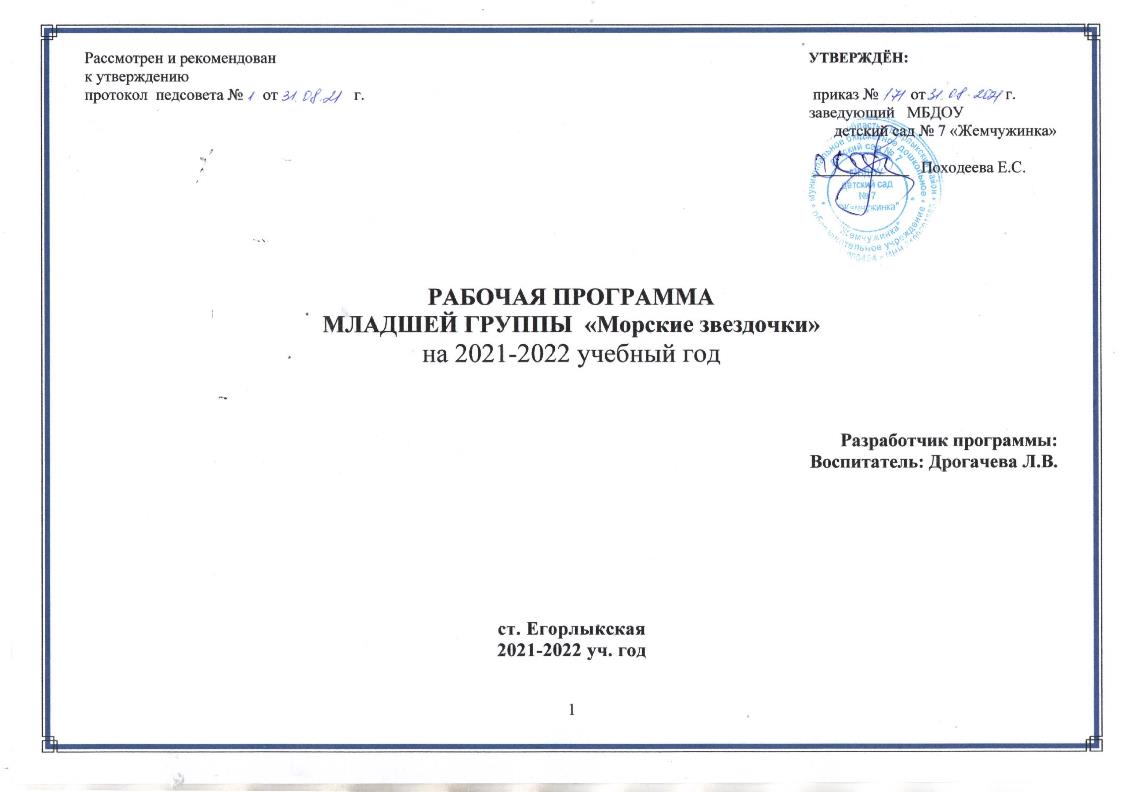 СОДЕРЖАНИЕ1. Целевой раздел:1.1.Пояснительная записка……………………………………………………………………………………………………4 стр.1.2.Цель и задачи  рабочей программы…………………………………………………………………………………….6 стр.1.3.Принципы и подходы к формированию рабочей программы…………………………………………………………7 стр.1.4.Значимые для разработки и реализации рабочей программы характеристики. Особенности организации образовательного процесса в группе (климатические, демографические, национально - культурные и другие)……8 стр.1.5.Возрастные и индивидуальные особенности детей  младшей группы…………… …………………………………10 стр.1.6.Планируемые результаты освоения Программы……………………………………………………………………….12 стр.2. Содержательный раздел:2.1.Содержание психолого-педагогической работы  в младшей  группе………………….……………………………..16 стр.2.2. Учебный план реализации   программы в младшей группе МБДОУ детский сад №7 «Жемчужинка»…………..33 стр.2.3. Формы, способы, методы и средства реализации   рабочей  программы в младшей группе………………………35 стр.2.4.Взаимодействие с семьей, социумом…………………………………………………………………………………..39 стр.2.5. Планирование работы с детьми в группе:Годовой план  работы  с детьми (праздники, развлечения…)……………………………………………………45 стр.Комплексно - тематическое планирование образовательной  работы с детьми младшей группы…………….48 стр.Формы организации  образовательной деятельности по  образовательным областям:……………………….53 стр.Модель организации совместной деятельности воспитателя с воспитанниками ДОУ………………………55 стр.3. Организационный раздел.3.1. Оформление предметно-пространственной среды………………………………………………………………….57 стр.3.2.Режим дня (расписание занятий, двигательный режим,  схема закаливания детей)………………………………62 стр.3.3.Перечень методической  литературы ,обеспечивающей  реализацию образовательной деятельности в младшей  группе…………………………………………………………………………………………………………….……..68 стр.Приложения:1.Перспективно - тематическое планирование  совместной деятельности  по образовательной области «Социально – коммуникативное развитие» в младшей группе……………………………………………………………………….70 стр.2.Перспективно-тематическое планирование  образовательной  деятельности с детьми………………………….130 стр.1. Целевой раздел:1.1.Пояснительная записка             Рабочая  программа по развитию детей  младшей группы (Далее - Программа) разработана в соответствии с основной общеобразовательной программой детского сада «Жемчужинка» , в соответствии с введёнными  в действие ФГОС ДО.Рабочая программа определяет содержание и организацию образовательного процесса младшей группы муниципального бюджетного дошкольного образовательного учреждения детского сада № 7 «Жемчужинка»Данная  рабочая программа  разработана в соответствии со следующими нормативными документами:Федеральный закон «Об образовании в Российской федерации» от 29 12 2012 года № 273 - ФЗПриказ Минобразования и науки РФ от 30.08.2013г. № 1014 « Об утверждении Порядка организации  и осуществления образовательной деятельности по основным общеобразовательным программам – образовательным программам дошкольного образования»СанПиН 2.4.3648-20 «Санитарно-эпидемиологические требования к устройству, содержанию и организации режима работы дошкольных образовательных организаций»Приказ Минобразования и науки РФ от 17.10.2013г. № 1155 «Об утверждении  Федерального Государственного Образовательного Стандарта Дошкольного Образования»  (ФГОС  ДО).Устав ДОУ. Образовательная программа ДОУ.Региональная программа дошкольного образования «Родники Дона» Р.М. Чумичевой, О.Л. Ведмедь, Н.А. Платохиной.Направленность   рабочей программыНаправленность на развитие личности ребенка. Приоритет Программы — воспитание свободного, уверенного в себе человека, с активной жизненной позицией, стремящегося творчески подходить к решению различных жизненных ситуаций, имеющего свое мнение и умеющего отстаивать его.Патриотическая направленность  Программы. 	В Программе большое внимание уделяется воспитанию в детях патриотических чувств, любви к Родине, гордости за ее достижения, уверенности в том, что Россия — великая многонациональная страна с героическим прошлым и счастливым будущим.Направленность на нравственное воспитание, поддержку традиционных ценностей. Воспитание уважения к традиционным ценностям, таким как любовь к родителям, уважение к старшим, заботливое отношение к малышам, пожилым людям; формирование традиционных гендерных представлений; воспитание у детей стремления в своих поступках следовать положительному примеру.Нацеленность на дальнейшее образование. Программа нацелена на развитие в детях познавательного интереса, стремления к получению знаний, положительной мотивации к дальнейшему обучению в школе, институте; понимание того, что всем людям необходимо получать образование. Формирование отношения к образованию как к одной из ведущих жизненных ценностей.Направленность на сохранение и укрепление здоровья детей. Одной из главных задач, которую ставит Программа перед воспитателями, является забота о сохранении и укреплении здоровья детей, формирование у них элементарных представлений о здоровом образе жизни, воспитание полезных привычек, в том числе привычки к здоровому питанию, потребности в двигательной активности.Направленность на учет индивидуальных особенностей ребенка. Программа направлена на обеспечение эмоционального благополучия каждого ребенка, что достигается за счет учета индивидуальных особенностей детей как в вопросах организации жизнедеятельности (приближение режима дня к индивидуальным особенностям ребенка и пр.), так и в формах и способах взаимодействия с ребенком (проявление уважения к его индивидуальности, чуткости к его эмоциональным состояниям, поддержка его чувства собственного достоинства и т. д.).1.2.Цель и задачи  рабочей программы.Ведущими целями рабочей программы являются:создание благоприятных условий для полноценного проживания ребенком дошкольного детства,формирование основ базовой культуры личности,всестороннее развитие психических и физических качеств в соответствии с возрастными и индивидуальными особенностями,подготовка к жизни в современном обществе,к обучению в школе,обеспечение безопасности жизнедеятельности дошкольника.Эти цели реализуются в процессе разнообразных видов детской деятельности: игровой, коммуникативной, трудовой, познавательно-исследовательской, продуктивной, музыкально-художественной, чтения.Для достижения целей программы первостепенное значение имеют:• забота о здоровье, эмоциональном благополучии и своевременном всестороннем развитии каждого ребенка;• создание в группах атмосферы гуманного и доброжелательного отношения ко всем воспитанникам, что позволяет растить их общительными, добрыми, любознательными, инициативными, стремящимися к самостоятельности и творчеству;• максимальное использование разнообразных видов детской деятельности; их интеграция в целях повышения эффективности воспитательно-образовательного процесса;• творческая организация (креативность) образовательного процесса;• вариативность использования образовательного материала, позволяющая развивать творчество в соответствии с интересами и наклонностями каждого ребенка;• уважительное отношение к результатам детского творчества;• единство подходов к воспитанию детей в условиях ДОУ и семьи;• соблюдение преемственности в работе детского сада и начальной школы, исключающей умственные и физические перегрузки в содержании образования ребенка дошкольного возраста, обеспечивающей отсутствие давления предметного обучения.Особое внимание в Программе уделяется развитию личности ребенка, сохранению и укреплению здоровья детей, а также воспитанию у дошкольников таких качеств, как:• патриотизм;• активная жизненная позиция;• творческий подход в решении различных жизненных ситуаций;• уважение к традиционным ценностям.1.3.Принципы и подходы к формированию  рабочей программы.• соответствует принципу развивающего образования, целью которого является развитие ребенка;• сочетает принципы научной обоснованности и практической применимости (содержание Программы соответствует основным положениям возрастной психологии и дошкольной педагогики и, как показывает опыт, может быть успешно реализована в массовой практике дошкольного образования);• соответствует критериям полноты, необходимости и достаточности (позволяя решать поставленные цели и задачи при использовании разумного «минимума» материала);• обеспечивает единство воспитательных, развивающих и обучающих целей и задач процесса образования детей дошкольного возраста, в ходе реализации которых формируются такие качества, которые являются ключевыми в развитии дошкольников;• строится с учетом принципа интеграции образовательных областей в соответствии с возрастными возможностями и особенностями детей, спецификой и возможностями образовательных областей;• основывается на комплексно-тематическом принципе построения образовательного процесса;• предусматривает решение программных образовательных задач в совместной деятельности взрослого и детей и самостоятельной деятельности дошкольников не только в рамках непосредственно образовательной деятельности, но и при проведении режимных моментов в соответствии со спецификой дошкольного образования;• предполагает построение образовательного процесса на адекватных возрасту формах работы с детьми. Основной формой работы с дошкольниками и ведущим видом их деятельности является игра;• допускает варьирование образовательного процесса в зависимости от региональных особенностей;• строится с учетом соблюдения преемственности между всеми возрастными дошкольными группами и между детским садом и начальной школой.1.4.Значимые для разработки и реализации рабочей программы характеристики. Особенности организации образовательного процесса в младшей группе (климатические, демографические, национально - культурные и другие)1)  Демографические особенности:Анализ социального статуса семей выявил, что в   младшей группе  воспитываются дети из полных (16 семей 95%), из неполных (1семья 5%) .Основной состав родителей – среднеобеспеченные, с высшим (10ч. 30%) и средне- специальным  профессиональным (23ч.  70%) , без образования –(0)2) Национально – культурные особенности:Этнический состав воспитанников младшей группы: русские, 1 ребенок – армянин;  1ребенок – дагестанец; 1 ребенок – турок основной контингент – дети из русскоязычных семей. Обучение и воспитание в ДОУ осуществляется на русском языке.Основной контингент воспитанников проживает в условиях села.Реализация регионального компонента осуществляется через знакомство с национально-культурными особенностями Донского края. Знакомясь с родным краем, его достопримечательностями, ребенок учится осознавать себя, живущим в определенный временной период, в определенных этнокультурных условиях. Данная информация реализуется через целевые прогулки, беседы, проекты.3) Климатические особенности:При организации образовательного процесса учитываются климатические особенности региона. Ростовская область – средняя полоса России: время начала и окончания тех или иных сезонных явлений (листопад, таяние снега и т. д.) и интенсивность их протекания; состав флоры и фауны; длительность светового дня; погодные условия и т. д.средняя полоса России: время начала и окончания тех или иных сезонных явлений (листопад, таяние снега и т. д.) и интенсивность их протекания; состав флоры и фауны; длительность светового дня; погодные условия и т. д.Основными чертами климата являются: холодная зима и сухое жаркое лето.В режим дня группы ежедневно включены бодрящая гимнастика, упражнения для профилактики плоскостопия, дыхательная гимнастика. В холодное время года удлиняется пребывание детей на открытом воздухе. В теплое время года – жизнедеятельность детей, преимущественно, организуется на открытом воздухе.Исходя из климатических особенностей региона, график образовательного процесса составляется в соответствии с выделением двух периодов:1. холодный период: учебный год (сентябрь-май, составляется определенный режим дня и расписание непосредственно образовательной деятельности;2. теплый  период (июнь-август, для которого  составляется другой режим дня) 1.5.Возрастные и индивидуальные особенности детей младшей  группыВ возрасте 3-4 лет ребенок постепенно выходит за пределы семейного круга. Его общение становится внеситуативным. Взрослый становится для ребенка не только членом семьи, но и носителем определенной общественной функции. Желание ребенка выполнять такую же функцию приводит к противоречию с его реальными возможностями. Это противоречие разрешается через развитие игры, которая становится ведущим видом деятельности в дошкольном возрасте.Главной особенностью игры является ее условность: выполнение одних действий с одними предметами предполагает их отнесенность к другим действиям с другими предметами. Основным содержанием игры младших дошкольников являются действия с игрушками и предметами-заместителями. Продолжительность игры небольшая. Младшие дошкольники ограничиваются игрой с одной-двумя ролями и простыми, неразвернутыми сюжетами. Игры с правилами в этом возрасте только начинают формироваться.Изобразительная деятельность ребенка зависит от его представлений о предмете. В этом возрасте они только начинают формироваться. Графические образы бедны. У одних детей в изображениях отсутствуют детали, у других рисунки могут быть более детализированы. Дети уже могут использовать цвет.Большое значение для развития мелкой моторики имеет лепка.Младшие дошкольники способны под руководством взрослого вылепить простые предметы.Известно, что аппликация оказывает положительное влияние на развитие восприятия. В этом возрасте детям доступны простейшие виды аппликации.Конструктивная деятельность в младшем дошкольном возрасте ограничена возведением несложных построек по образцу и по замыслу.В младшем дошкольном возрасте развивается перцептивная деятельность. Дети от использования предэталонов — индивидуальных единиц восприятия, переходят к сенсорным эталонам — культурно-выработанным средствамвосприятия. К концу младшего дошкольного возраста дети могут воспринимать до 5 и более форм предметов и до 7 и более цветов, способны дифференцировать предметы по величине, ориентироваться в пространстве группы детского сада, а при определенной организации образовательного процесса — и в помещении всего дошкольного учреждения.Развиваются память и внимание. По просьбе взрослого дети могут запомнить 3-4 слова и 5-6 названий предметов. К концу младшего дошкольного возраста они способны запомнить значительные отрывки из любимых произведений.Продолжает развиваться наглядно-действенное мышление. При этом преобразования ситуаций в ряде случаев осуществляются на основе целенаправленных проб с учетом желаемого результата. Дошкольники способны установить некоторые скрытые связи и отношения между предметами.В младшем дошкольном возрасте начинает развиваться воображение, которое особенно наглядно проявляется в игре, когда одни объекты выступают в качестве заместителей других.Взаимоотношения детей обусловлены нормами и правилами. В результате целенаправленного воздействия они могут усвоить относительно большое количество норм, которые выступают основанием для оценки собственных действий и действий других детей.Взаимоотношения детей ярко проявляются в игровой деятельности. Они скорее играют рядом, чем активно вступают во взаимодействие.Однако уже в этом возрасте могут наблюдаться устойчивые избирательные взаимоотношения. Конфликты между детьми возникают преимущественно по поводу игрушек. Положение ребенка в группе сверстников во многом определяется мнением воспитателя.В младшем дошкольном возрасте можно наблюдать соподчинение мотивов поведения в относительно простых ситуациях. Сознательное управление поведением только начинает складываться; во многом поведение ребенка еще ситуативно. Вместе с тем можно наблюдать и случаи ограничения собственных побуждений самим ребенком, сопровождаемые словесными указаниями. Начинает развиваться самооценка, при этом дети в значительной мере ориентируются на оценку воспитателя. Продолжает развиваться также их половая идентификация, что проявляется в характере выбираемых игрушек и сюжетов.1.6.Планируемые результаты освоения Программы.В соответствии с ФГОС ДО специфика дошкольного детства и системные особенности дошкольного образования делают неправомерными требования от ребенка дошкольного возраста конкретных образовательных достижений. Поэтому результаты освоения Программы представлены в виде целевых ориентиров дошкольного образования и представляют собой возрастные характеристики возможных достижений ребенка к концу дошкольного образования. Целевые ориентиры дошкольного образования, представленные в ФГОС ДО, следует рассматривать как социально-нормативные возрастные характеристики возможных достижений ребенка. Это ориентир для педагогов и родителей, обозначающий направленность воспитательной деятельности взрослых.Целевые ориентирыРебенок интересуется окружающими предметами и активно действует с ними; эмоционально вовлечен в действия с игрушками и другими предметами, стремится проявлять настойчивость в достижении результата своих действий.Использует специфические, культурно фиксированные предметные действия, знает назначение бытовых предметов (ложки, расчески, карандаша и пр.) и умеет пользоваться ими. Владеет простейшими навыками самообслуживания; стремится проявлять самостоятельность в бытовом и игровом поведении; проявляет навыки опрятности.Проявляет отрицательное отношение к грубости, жадности.Соблюдает правила элементарной вежливости (самостоятельно или по напоминанию говорит «спасибо», «здравствуйте», «до свидания», «спокойной ночи» (в семье, в группе)); имеет первичные представления об элементарных правилах поведения в детском саду, дома, на улице и старается соблюдать их.Владеет активной речью, включенной в общение; может обращаться с вопросами и просьбами, понимает речь взрослых; знает названия окружающих предметов и игрушек. Речь становится полноценным средством общения с другими детьми.Стремится к общению со взрослыми и активно подражает им в движениях и действиях; появляются игры, в которых ребенок воспроизводит действия взрослого. Эмоционально откликается на игру, предложенную взрослым, принимает игровую задачу.Проявляет интерес к сверстникам; наблюдает за их действиями и подражает им. Умеет играть рядом со сверстниками, не мешая им. Проявляет интерес к совместным играм небольшими группами.Проявляет интерес к окружающему миру природы, с интересом участвует в сезонных наблюдениях.Проявляет интерес к стихам, песням и сказкам, рассматриванию картинок, стремится двигаться под музыку; эмоционально откликается на различные произведения культуры и искусства.С пониманием следит за действиями героев кукольного театра; проявляет желание участвовать в театрализованных и сюжетно-ролевых играх.Проявляет интерес к продуктивной деятельности (рисование, лепка, конструирование, аппликация).У ребенка развита крупная моторика, он стремится осваивать различные виды движений (бег, лазанье, перешагивание и пр.). С интересом участвует в подвижных играх с простым содержанием, несложными движениями.В соответствии с федеральным государственным образовательным стандартом дошкольного образования (ФГОС) при реализации Программы нами проводится оценка индивидуального развития детей.  Такая оценка производится педагогическим работником  в рамках педагогической   диагностики (оценки    индивидуального    развития    детей дошкольного   возраста,   связанной   с   оценкой   эффективности   педагогических действий и лежащей в основе их дальнейшего планирования). В основе оценки лежат следующие принципы:Она строится на основе реального поведения ребенка, а не на результате выполнения специальных  заданий. Информация фиксируется  посредством прямого наблюдения за поведением ребенка. Результаты наблюдения педагог получает в естественной среде ( в игровых ситуациях, в ходе режимных моментов, в процессе организованной образовательной деятельности).Родители партнеры педагога  при поиске ответа на любой вопрос.  Форма проведения  оценки представляет собой наблюдение за активностью ребенка в различные периоды пребывания в ДОУ, анализ продуктов детской деятельности и специальные педагогические пробы, организуемые педагогом.Целевые ориентиры на этапе завершения дошкольного образованияРебенок овладевает основными культурными средствами, способами деятельности, проявляет инициативу и самостоятельность в разных видах деятельности — игре, общении, познавательно-исследовательской деятельности, конструировании и др.; способен выбирать себе род занятий, участников по совместной деятельности.Ребенок обладает установкой положительного отношения к миру, к разным видам труда, другим людям и самому себе, обладает чувством собственного достоинства; активно взаимодействует со сверстниками и взрослыми, участвует в совместных играх.Способен договариваться, учитывать интересы и чувства других, сопереживать неудачам и радоваться успехам других, адекватно проявляет свои чувства, в том числе чувство веры в себя, старается разрешать конфликты. Умеет выражать и отстаивать свою позицию по разным вопросам.Способен сотрудничать и выполнять как лидерские, так и исполнительские функции в совместной деятельности.Понимает, что все люди равны вне зависимости от их социального происхождения, этнической принадлежности, религиозных и других верований, их физических и психических особенностей.Проявляет эмпатию по отношению к другим людям, готовность прийти на помощь тем, кто в этом нуждается.Проявляет умение слышать других и стремление быть понятым другими.Ребенок обладает развитым воображением, которое реализуется в разных видах деятельности, и прежде всего в игре; владеет разными формами и видами игры, различает условную и реальную ситуации; умеет подчиняться разным правилам и социальным нормам. Умеет распознавать различные ситуации и адекватно их оценивать.Ребенок достаточно хорошо владеет устной речью, может выражать свои мысли и желания, использовать речь для выражения своих мыслей, чувств и желаний, построения речевого высказывания в ситуации общения, выделять звуки в словах, у ребенка складываются предпосылки грамотности.У ребенка развита крупная и мелкая моторика; он подвижен, вынослив, владеет основными движениями, может контролировать свои движения и управлять ими.Ребенок способен к волевым усилиям, может следовать социальным нормам поведения и правилам в разных видах деятельности, во взаимоотношениях со взрослыми и сверстниками, может соблюдать правила безопасного поведения и навыки личной гигиены.Проявляет ответственность за начатое дело.Ребенок проявляет любознательность, задает вопросы взрослым и сверстникам, интересуется причинно-следственными связями, пытается самостоятельно придумывать объяснения явлениям природы и поступкам людей; склонен наблюдать, экспериментировать. Обладает начальными знаниями о себе, о природном и социальном мире, вкотором он живет; знаком с произведениями детской литературы, обладает элементарными представлениями из области живой природы, естествознания, математики, истории и т.п.; способен к принятию собственных решений, опираясь на свои знания и умения в различных видах деятельности.Открыт новому, то есть проявляет желание узнавать новое, самостоятельно добывать новые знания; положительно относится к обучению в школе.Проявляет уважение к жизни (в различных ее формах) и заботу об окружающей среде.Эмоционально отзывается на красоту окружающего мира, произведения народного и профессионального искусства (музыку, танцы, театральную деятельность, изобразительную деятельность и т. д.).Проявляет патриотические чувства, ощущает гордость за свою страну, ее достижения, имеет представление о ее географическом разнообразии, многонациональности, важнейших исторических событиях.Имеет первичные представления о себе, семье, традиционных семейных ценностях, включая традиционные гендерные ориентации, проявляет уважение к своему и противоположному полу.Соблюдает элементарные общепринятые нормы, имеет первичные ценностные представления о том, «что такое хорошо и что такое плохо», стремится поступать хорошо; проявляет уважение к старшим и заботу о младших.Имеет начальные представления о здоровом образе жизни. Воспринимает здоровый образ жизни как ценность.2. Содержательный раздел:2.1.Содержание психолого-педагогической работы с  детьми  младшей группы.Содержание психолого-педагогической работы с детьми 3 –4 года дается по образовательным областям: «Социально-коммуникативное развитие», «Познавательное развитие», «Речевое развитие», «Художественно-эстетическое развитие», «Физическое развитие»  и  ориентировано на  разностороннее развитие дошкольников с учетом их возрастных и индивидуальных особенностей. Задачи психолого-педагогической работы  по  формированию физических, интеллектуальных и личностных качеств детей решаются интегрировано в ходе освоения всех образовательных областей наряду с задачами, отражающими специфику каждой образовательной области, с обязательным психологическим сопровождением.  Решение программных образовательных задач предусматривается не только в рамках непосредственно образовательной деятельности, но и в ходе режимных моментов — как в совместной деятельности взрослого и детей, так и в самостоятельной деятельности дошкольников.ОБРАЗОВАТЕЛЬНАЯ ОБЛАСТЬ «СОЦИАЛЬНО-КОММУНИКАТИВНОЕ РАЗВИТИЕ»«Социально-коммуникативное развитие направлено на усвоение норм и ценностей, принятых в обществе, включая моральные и нравственные ценности; развитие общения и взаимодействия ребенка со взрослыми и сверстниками; становление самостоятельности, целенаправленности и саморегуляции собственных действий; развитие социального и эмоционального интеллекта, эмоциональной отзывчивости, сопереживания, формирование готовности к совместной деятельности со сверстниками, формирование уважительного отношения и чувства принадлежности к своей семье и ксообществу детей и взрослых в Организации; формирование позитивных установок к различным видам труда и творчества; формирование основ безопасного поведения в быту, социуме, природе».Социализация, развитие общения, нравственное воспитание.Способствовать формированию личностного отношения ребенка к  соблюдению (и нарушению) моральных норм: взаимопомощи, сочувствия  обиженному и несогласия с действиями обидчика; одобрения действийтого, кто поступил справедливо, уступил по просьбе сверстника (разделил    кубики поровну). Продолжать работу по формированию доброжелательных взаимоотношений между детьми (рассказывать о том, чем хорош каждый воспитанник, помогать каждому ребенку как можно чаще убеждаться в том, что  он хороший, что его любят и пр.).Познакомить с коллективными  играми, с  правилами  добрых взаимоотношений.  Воспитывать скромность, отзывчивость, желание быть справедливым, сильным и смелым; учить испытывать чувство стыда за неблаговидный поступок. Напоминать детям о необходимости здороваться, прощаться, называть работников дошкольного учреждения по имени и отчеству, не вмешиваться в разговор взрослых, вежливо выражать свою просьбу, благодарить.Ребенок в семье и сообществе, патриотическое воспитание.Образ Я. Постепенно формировать образ Я. Сообщать детям разнообразные, касающиеся непосредственно их сведения (ты мальчик, у тебя   серые глаза, ты любишь играть и т. п.), в том числе сведения о прошлом(не умел ходить, говорить; ел из бутылочки) и о происшедших с ними   изменениях (сейчас умеешь правильно вести себя за столом, рисовать,   танцевать; знаешь «вежливые» слова).Семья. Беседовать с ребенком о членах его семьи (как зовут, чем   занимаются, как играют с ребенком и пр.).Детский сад. Формировать у детей положительное отношение к детскому саду. Обращать их внимание на красоту и удобство оформления  групповой комнаты, раздевалки (светлые стены, красивые занавески,удобная мебель, новые игрушки, в книжном уголке аккуратно расставлены книги с яркими картинками).Знакомить детей с оборудованием и оформлением участка для игр   и занятий, подчеркивая его красоту, удобство, веселую, разноцветную    окраску строений.  Обращать внимание детей на различные растения, на ихразнообразие и красоту.   Вовлекать детей в жизнь группы, воспитывать стремление поддерживать чистоту и порядок в группе, формировать бережное отношение к    игрушкам, книгам, личным вещам и пр. Формировать чувство общности,значимости каждого ребенка для детского сада.  Совершенствовать умение свободно ориентироваться в помещенияхи на участке детского сада.   Формировать уважительное отношение к сотрудникам детского сада(музыкальный  руководитель, медицинская сестра, заведующая, старший   воспитатель и др.), их труду; напоминать их имена и отчества.Родная страна. Формировать интерес к малой родине и первичные   представления о ней: напоминать детям название города (поселка), в котором они живут; побуждать рассказывать о том, где они гуляли в выходные дни (в парке, сквере, детском городке) и пр.Самообслуживание, самостоятельность, трудовое воспитаниеКультурно-гигиенические навыки. Совершенствовать культурно  гигиенические навыки, формировать простейшие навыки поведения во  время еды, умывания.  Приучать детей следить за своим внешним видом; учить правильнопользоваться мылом, аккуратно мыть руки, лицо, уши; насухо вытираться  после умывания, вешать полотенце на место, пользоваться расческой и   носовым платком.    Формировать элементарные навыки поведения за столом: умениеправильно пользоваться столовой и чайной ложками, вилкой, салфеткой;   не крошить хлеб, пережевывать пищу с закрытым ртом, не разговаривать  с полным ртом.Самообслуживание. Формировать умение  детей самостоятельно одеваться и раздеваться в определенной последовательности (надевать и снимать одежду,   расстегивать и застегивать пуговицы, складывать, вешать предметы одежды и т. п.). Воспитывать навыки опрятности, умение замечать непорядок     в одежде и устранять его при небольшой помощи взрослых.Общественно-полезный труд. Формировать желание участвовать в   посильном труде, умение преодолевать небольшие трудности. Побуждать   детей к самостоятельному выполнению элементарных поручений: готовить материалы к занятиям (кисти, доски для лепки и пр.), после игры    убирать на место игрушки, строительный материал.Приучать соблюдать порядок и чистоту в помещении и на участке  детского сада.  Во второй половине года начинать формировать у детей умения, необходимые при дежурстве по столовой (помогать накрывать стол к обеду: раскладывать ложки, расставлять хлебницы (без хлеба), тарелки, чашки и т. п.).Труд в природе. Воспитывать желание участвовать в уходе за растениями и животными в уголке природы и на участке: с помощью взрослого кормить рыб, птиц, поливать комнатные растения, растения на грядках, сажать  лук, собирать овощи, расчищать дорожки от снега, счищать снег со скамеек.Уважение к труду взрослых. Формировать положительное отношение к труду взрослых. Рассказывать детям о понятных им профессиях  (воспитатель, помощник воспитателя, музыкальный руководитель, врач,продавец, повар, шофер, строитель), расширять и обогащать представления о трудовых действиях, результатах труда.Воспитывать уважение к людям знакомых профессий. Побуждать    оказывать помощь взрослым, воспитывать бережное отношение к  результату  труда.Формирование основ безопасности.Безопасное поведение в природе. Формировать представления о   простейших взаимосвязях в живой и неживой природе. Знакомить с  правилами поведения в природе (не рвать без надобности растения, не  ломать ветки деревьев, не трогать животных и др.).Безопасность на дорогах. Способствовать развитию умения  ориентироваться  в окружающем   пространстве. Знакомить детей с правилами дорожного движения.    Познакомить  с   проезжей  частью   дороги, тротуаром, со значением  зеленого, желтого и красного сигналов светофора.  Формировать первичные представления о безопасном поведении на  дорогах (переходить дорогу, держась за руку взрослого).   Знакомить с работой водителя.Безопасность собственной жизнедеятельности.Знакомить с источниками опасности дома (горячая плита, утюг и др.). Формировать навыки безопасного передвижения в помещении (осторожно спускаться и подниматься по лестнице, держась за перила; открывать и закрывать двери, держась за дверную ручку).Формировать умение соблюдать правила в играх с мелкими предметами (не засовыватьпредметы в ухо, нос; не брать их в рот).  Развивать умение обращаться за помощью к взрослым.  Развивать умение соблюдать правила безопасности в играх с песком, водой, снегом.ОБРАЗОВАТЕЛЬНАЯ ОБЛАСТЬ «ПОЗНАВАТЕЛЬНОЕ РАЗВИТИЕ»Познавательное развитие предполагает развитие интересов детей, любознательности и познавательной мотивации; формирование познавательных действий, становление сознания; развитие воображения и творческой активности; формирование первичных представлений о себе, других людях, объектах окружающего мира, о свойствах и отношениях объектов окружающего мира (форме, цвете, размере, материале, звучании, ритме, темпе, количестве, числе, части и целом, пространстве и времени, движении и покое, причинах и следствиях и др.), о малой родине и Отечестве,представлений о социокультурных ценностях нашего народа, об отечественных традициях и праздниках, о планете Земля какобщем доме людей, об особенностях ее природы, многообразии стран и народов мира».Первичные представления об объектах окружающего мира. Формировать умение сосредоточивать внимание на предметах и явлениях   предметно-пространственной развивающей среды; устанавливать простейшие связи между предметами и явлениями, делать простейшие обобщения. Способствовать  развитию умения   определять цвет, величину, форму, вес (легкий, тяжелый) предметов; расположение их по отношению к ребенку (далеко, близко,  высоко).Знакомить с материалами (дерево, бумага, ткань, глина), их    свойствами (прочность, твердость, мягкость).  Поощрять исследовательский интерес, проводить простейшие наблюдения. Познакомить со способами  обследования предметов, включая простейшие опыты (тонет — не тонет, рвется — не рвется), со способами  группировать и  классифицировать знакомые предметы (обувь — одежда; посуда чайная,  столовая, кухонная).Сенсорное развитие. Обогащать чувственный опыт детей, развивать    умение фиксировать его в речи. Совершенствовать восприятие (активно  включая все органы чувств). Развивать образные представления (используя при характеристике предметов эпитеты и сравнения).  Создавать условия для ознакомления детей с цветом, формой, вели-чиной, осязаемыми свойствами предметов (теплый, холодный, твердый,   мягкий, пушистый и т. п.); развивать умение воспринимать звучание различных музыкальных инструментов, родной речи. Закреплять умение выделять цвет, форму,величину как особые   свойства предметов; группировать однородные предметы по нескольким  сенсорным признакам: величине, форме, цвету.  Совершенствовать навыки установления тождества и различия предметов по их свойствам: величине, форме, цвету.  Подсказывать детям название форм (круглая, треугольная, прямоугольная и квадратная).Дидактические игры. Подбирать предметы по цвету и величине  (большие, средние и маленькие; 2–3 цветов), собирать пирамидку из   уменьшающихся по размеру колец, чередуя в определенной последовательности 2–3 цвета; собирать картинку из 4–6 частей.   В совместных дидактических играх познакомить детей с  постепенно усложняющимися правилами.Приобщение   к социокультурным   ценностям.Продолжать знакомить детей с предметами ближайшего окружения,  их назначением.  Знакомить с театром через мини туры.   Знакомить с ближайшим окружением (основными объектами городской/поселковой инфраструктуры): дом, улица, магазин, поликлиника,  парикмахерская.  Рассказывать    детям о понятных им профессиях (воспитатель, помощник воспитателя, музыкальный руководитель, врач, продавец, повар,   шофер, строитель), расширять и обогащать представления о трудовых   действиях, результатах труда.Формирование элементарных   математических представленийКоличество. Развивать умение видеть общий признак предметов группы (все мячи — круглые, эти — все красные, эти — все большие и т. д.). Составлять группы из однородных предметов и выделять из  них отдельные предметы; различать понятия «много», «один», «по одному», «ни одного»; находить один и несколько одинаковых предметов вокружающей обстановке; понимать вопрос «Сколько?»; при ответе пользоваться словами «много», «один», «ни одного».Сравнивать две равные (неравные) группы предметов на основе взаимного сопоставления элементов (предметов). Познакомить с приемами   последовательного наложения и приложения предметов одной группы кпредметам другой; учить понимать вопросы: «Поровну ли?», «Чего больше (меньше)?»; отвечать на вопросы, пользуясь предложениями типа: «Я   на каждый кружок положил грибок. Кружков больше, а грибов меньше»или «Кружков столько же, сколько грибов». Познакомить со способами устанавливать равенство между неравными по количеству группами предметов путем добавления одного предмета или предметов к меньшей     по количеству группе или убавления одного предмета из большей группы.Величина. Сравнивать предметы контрастных и одинаковых размеров;  при сравнении предметов соизмерять один предмет с другим по заданному  признаку величины (длине, ширине, высоте, величине в целом), пользуясьприемаминаложения  и приложения; обозначать результат сравнения словами (длинный — короткий, одинаковые (равные) по длине, широкий — узкий,  одинаковые (равные) по ширине, высокий — низкий, одинаковые (равные)по высоте, большой — маленький, одинаковые  (равные) по величине).Форма. Познакомить детей с геометрическими фигурами: кругом,  квадратом, треугольником. Учить обследовать форму этих фигур, используя     зрение и осязание.Ориентировка в пространстве. Развивать умение ориентироваться  в расположении частей своего тела и в соответствии с ними различать   пространственные направления от себя: вверху — внизу, впереди — сзади(позади), справа — слева. Различать правую и левую руки.Ориентировка во времени. Учить ориентироваться в контрастных частях суток: день — ночь, утро — вечерОзнакомление   с миром природыРасширять представления детей о растениях и животных. Продолжать знакомить с домашними животными и их детенышами, особенностями их поведения и питания.  Знакомить детей с обитателями уголка природы: аквариумнымирыбками и декоративными птицами (волнистыми попугайчиками, канарейками и др.) Расширять представления о диких животных (медведь, лиса, белка,  еж и др.) ,о лягушке.Наблюдать за птицами, прилетающими на участок (ворона, голубь, синица, воробей, снегирь и др.), подкармливать их зимой. Расширять представления детей о насекомых (бабочка, майский жук,божья коровка, стрекоза и др.). Отличать и называть по внешнему виду: овощи (огурец, помидор, морковь, репа и др.), фрукты (яблоко, груша, персики и др.), ягоды  (малина, смородина и др.).  Знакомить с некоторыми растениями данной местности: с деревьями, цветущими травянистыми растениями (одуванчик, мать-и-мачеха и др.).Знакомить с комнатными растениями (фикус, герань и др.). Дать представления о том, что для роста растений нужны земля, вода и воздух.  Знакомить с характерными особенностями следующих друг за другом времен года и теми изменениями, которые происходят в связи с этим   в жизни и деятельности взрослых и детей.Дать представления о свойствах воды (льется, переливается, нагревается, охлаждается), песка (сухой — рассыпается, влажный — лепится),   снега (холодный, белый, от тепла — тает). Отражать полученные впечатления в речи и продуктивных видах деятельности.  Формировать умение понимать простейшие взаимосвязи вприрод  (если растение не полить, оно может засохнуть и т. п.).Знакомить с правилами поведения в природе (не рвать без  надобности растения, не ломать ветки деревьев, не трогать животных и др.).Сезонные наблюденияОсень.  Замечать изменения в природе: становится холоднее,  идут дожди, люди надевают теплые вещи, листья начинают изменять окраску и опадать, птицы улетают в теплые края.Расширять представления о том, что осенью собирают урожай овощей и фруктов, различать по внешнему виду, вкусу, форме наиболее распространенные овощи и фрукты и называть их.Зима. Расширять представления о характерных особенностях зимней природы (холодно, идет снег; люди надевают зимнюю одежду).  Организовывать наблюдения за птицами, прилетающими на участок,подкармливать их. Замечать красоту зимней природы: деревья в снежном уборе, пушистый снег, прозрачные льдинки и т.д.; участвовать в катании   с горки на санках, лепке поделок из снега, украшении снежных построек.Весна. Продолжать знакомить с характерными особенностями весенней природы: ярче светит солнце, снег начинает таять, становится  рыхлым, выросла трава, распустились листья на деревьях, появляютсябабочки и майские жуки.   Расширять представления детей о простейших связях в природе: стало пригревать солнышко — потеплело — появиласьтравка, запели птицы,  люди заменили теплую одежду на облегченную.  Показать, как сажают крупные семена цветочных растений и овощей   на грядки.Лето. Расширять представления о летних изменениях в природе:  жарко, яркое солнце, цветут растения, люди купаются, летают бабочки,  появляются птенцы в гнездах.   Дать элементарные знания о садовых и огородных растениях. Закреплять знания о том, что летом созревают многие фрукты, овощи и ягоды.ОБРАЗОВАТЕЛЬНАЯ ОБЛАСТЬ «РЕЧЕВОЕ РАЗВИТИЕ»Речевое развитие включает владение речью как средством общения и культуры; обогащение активного словаря; развитие связной, грамматически правильной диалогической и монологической речи; развитие речевого творчества; развитие звуковой и интонационной культуры речи, фонематического слуха; знакомство с книжной культурой, детской литературой, понимание на слух текстов различных жанров детской литературы; формирование звуковой аналитико-синтетической активности как предпосылки обучения грамоте.Развивающая речевая среда. Продолжать помогать детям общаться   со знакомыми взрослыми и сверстниками посредством поручений (спроси, выясни, предложи помощь, поблагодари и т. п.). Подсказывать детям образцы обращения к взрослым, зашедшим в  группу («Скажите: „Проходите, пожалуйста“», «Предложите: „Хотитепосмотреть...“», «Спросите: „Понравились ли наши рисунки?“»).В быту, в самостоятельных играх помогатьдетям посредством речи  взаимодействовать и налаживать контакты друг с другом («Посоветуй Мите перевозить кубики на большой машине», «Предложи Саше сделать  ворота пошире», «Скажи: „Стыдно драться! Ты уже большой“»).В целях развития инициативной речи, обогащения и уточнения  представлений о предметах ближайшего окружения предоставлять  детям для самостоятельного рассматривания картинки, книги, наборы предметов.  Продолжать формировать умение  детей слушать рассказы воспитателя о забавных случаях из жизни.Формирование словаря. На основе обогащения представлений о   ближайшем окружении продолжать расширять и активизировать словарный запас детей. Уточнять названия и назначение предметов одежды, обуви, головных уборов, посуды, мебели, видов транспорта. Формировать умение  детей различать и называть существенные детали и частипредметов (у платья — рукава, воротник, карманы, пуговицы), качества  (цвет и его оттенки, форма, размер), особенности поверхности (гладкая,  пушистая, шероховатая), некоторые материалы и их свойства (бумагалегко рвется и размокает, стеклянные предметы бьются, резиновые игрушки после сжимания восстанавливают первоначальную форму), место положение (за окном, высоко, далеко, под шкафом). Обращать вниманиедетей на некоторые сходные по назначению предметы (тарелка — блюдце,  стул — табурет — скамеечка, шуба — пальто — дубленка).Содействовать формированию умения  понимать   обобщающие слова (одежда, посуда, мебель,овощи, фрукты, птицы и т.п.); называть части суток (утро, день, вечер, ночь); называть домашних   животных и их детенышей, овощи и фрукты.Звуковая культура речи. Продолжать формировать умение  детей внятно произносить в словах гласные (а, у, и, о, э) и некоторые согласные звуки:   п — б — т — д — к — г; ф — в; т — с — з — ц.Развивать моторику речедвигательного аппарата, слуховое восприятие, речевой слух и речевое дыхание, уточнять и закреплять артикуляцию звуков. Вырабатывать правильный темп речи, интонационную     выразительность. Формировать умение  отчетливо произносить слова и короткие фразы,   говорить спокойно, с естественными интонациями.Грамматический строй речи. Продолжать формировать умение детей согласовывать прилагательные с существительными в роде, числе, падеже; употреблять существительные с предлогами (в, на, под, за, около). Помогать    употреблять в речи имена существительные в форме единственного и   множественного числа, обозначающие животныхи их детенышей (утка — утенок — утята); форму множественного числа существительных в  родительном падеже (ленточек, матрешек, книг, груш, слив). Относиться   к словотворчеству детей как к этапу активного овладения грамматикой,подсказывать им правильную форму слова.  Помогать детям получать из нераспространенных простых предложений (состоят только из подлежащего и сказуемого) распространенные    путем введения в них определений, дополнений, обстоятельств; составлять   предложения с однородными членами («Мы пойдем в зоопарк и увидимслона, зебру и тигра»).Связная речь. Развивать диалогическую форму речи.   Вовлекать детей в разговор во время рассматривания предметов, картин, иллюстраций; наблюдений за живыми объектами; после просмотра спектаклей, мультфильмов.  Содействовать формированию умения вести диалог с педагогом: слушать и понимать заданный вопрос, понятно отвечать на него, говорить в нормальном темпе,  не перебивая говорящего взрослого.Напоминать детям о необходимости говорить «спасибо», «здравствуйте», «до свидания», «спокойной ночи» (в семье, группе).   Помогать доброжелательно общаться друг с другом.Формировать потребность делиться своими впечатлениями с воспитателями и родителями.Художественная  литература.Читать знакомые, любимые детьми художественные произведения,  рекомендованные программой для первой младшей группы. Воспитывать умение слушать новые сказки, рассказы, стихи, следить   за развитием действия, сопереживать героям произведения. Объяснять  детям поступки персонажей и последствия этих поступков. Повторятьнаиболее интересные, выразительные отрывки из прочитанного произведения, предоставляя детям возможность договаривать слова и несложные    для воспроизведения фразы.  Способствовать формированию  умения с помощью воспитателя инсценировать и драматизировать    небольшие отрывки из народных сказок;  читать наизусть потешки  и небольшие стихотворения.   Продолжать способствовать формированию интереса к книгам. Регулярно рассматривать с детьми иллюстрации.ОБРАЗОВАТЕЛЬНАЯ ОБЛАСТЬ «ХУДОЖЕСТВЕННО-ЭСТЕТИЧЕСКОЕ РАЗВИТИЕ»«Художественно-эстетическое развитие предполагает развитие предпосылок ценностно-смыслового восприятия и понимания произведений искусства (словесного, музыкального, изобразительного), мира природы; становлениеэстетического отношения к окружающему миру; формирование элементарных представлений о видах искусства; восприятие музыки, художественной литературы, фольклора; стимулирование сопереживания персонажам художественных произведений; реализацию самостоятельной творческой деятельности детей (изобразительной, конструктивно-модельной, музыкальной и др.)».Основные цели и задачи .Конструктивно-модельная     деятельность.Подводить детей к простейшему анализу созданных построек. Совершенствовать конструктивные умения, учить различать, называть и использовать основные строительные детали (кубики, кирпичики, пластины,  цилиндры, трехгранные призмы), сооружать новые постройки, используя   полученные ранее умения (накладывание, приставление, прикладывание),  использовать в постройках детали разного цвета. Вызывать чувство радости.Продуктивная  деятельность.  Рисование.             Предлагать детям передавать в рисунках красоту окружающих предметов и природы (голубое   небо с белыми облаками; кружащиеся на ветру и падающие на землю разноцветные листья; снежинки и т. п.).           Совершенствовать умение правильно держать карандаш, фломастер, кисть, не напрягая мышц и не сжимая сильно пальцы. Добиваться свободного движения руки с карандашом и кистью во время рисования. Формировать умение набирать краску на кисть: аккуратно обмакивать ее всем ворсом в баночку с краской, снимать лишнюю краску о край баночки легким прикосновением ворса, хорошо промывать кисть, прежде чем набрать краску другого цвета;осушать промытую кисть о мягкую тряпочку или бумажную салфетку.Закреплять названия цветов (красный, синий, зеленый, желтый, белый, черный), познакомить с оттенками (розовый, голубой, серый). Обращать внимание на подбор цвета, соответствующего изображаемому предмету.         Приобщать детей к декоративной деятельности: учить украшать дымковскими узорами силуэты игрушек, вырезанных воспитателем (птичка, козлик, конь и др.), и разных предметов (блюдечко, рукавички).Развивать умение ритмично наносить линии, штрихи, пятна, мазки (опадают с деревьев листочки, идет дождь, «снег, снег кружится, белая вся улица», «дождик, дождик, кап, кап, кап...»).Предлагать детям изображать простые предметы, рисовать прямые лишний (короткие, длинные) в разных направлениях, перекрещивать их (полоски, ленточки, дорожки, заборчик, клетчатый платочек и др.). Подводить детей к    изображению предметов разной формы (округлая, прямоугольная) и предметов, состоящих из комбинаций разных форм и линий (неваляшка, снеговик, цыпленок, тележка, вагончик и др.).          Формировать умение создавать несложные сюжетные композиции, повторяя изображение одного предмета (елочки на нашем участке, неваляшки гуляют) или изображая разнообразные предметы, насекомых и т.п. в траве ползают жучки и червячки; колобок катится по дорожке и др.). Развивать умение располагать изображения по всему листу.              Аппликация.           Приобщать детей к искусству аппликации, формировать интерес к этому виду деятельности. Содействовать формированию умения  предварительно выкладывать (в определенной последовательности) на листе бумаги готовые детали разной формы, величины, цвета, составляя изображение (задуманное ребенком или заданное воспитателем), и наклеивать их.          Формировать умение аккуратно пользоваться клеем: намазывать его кисточкой тонким слоем на обратную сторону наклеиваемой фигуры (на .специально приготовленной клеенке); прикладывать стороной, намазанной клеем, к листу бумаги и плотно прижимать салфеткой.         Формировать навыки аккуратной работы. Вызывать у детей радость от полученного изображения.         Развивать умение создавать в аппликации на бумаге разной формы (квадрат, розета и др.) предметные и декоративные композиции из геометрических форм и природных материалов, повторяя и чередуя их по форме и цвету. Закреплять знание формы предметов и их цвета. Развивать чувство ритма.Развитие детского творчества.          Развивать эстетическое восприятие; обращать внимание детей на красоту окружающих предметов (игрушки), объектов природы (растения, животные), вызывать чувство радости от их созерцания.         Формировать интерес к занятиям изобразительной деятельностью. Развивать умение в рисовании, лепке, аппликации, изображать простые предметы и явления, передавая их образную выразительность.        Включать в процесс обследования предмета движения обеих рук по предмету, охватывание его руками.         Вызывать положительный эмоциональный отклик на красоту природы, произведения искусства (книжные иллюстрации, изделия народных промыслов, предметы быта, одежда).          Развивать умение создавать как индивидуальные, так и коллективные композиции в рисунках, лепке, аппликации.Приобщение к изобразительному искусству.           Подводить детей к восприятию произведений искусства. Знакомить с элементарными средствами выразительности в разных видах искусства (цвет, звук, форма, движение, жесты), подводить к различению разных видов искусства через художественный образ. Готовить к посещению кукольного театра, выставке детских работ и т. д.        Развивать интерес к произведениям народного и профессионального искусства, к литературе (стихи, песенки, потешки, проза), слушанию и исполнению музыкальных произведений, выделению красоты сезонных изменений в природе, предметах окружающей действительности (цвет, форма, величина: дом, ковер, посуда и т. п.).при удавшейся постройке. Содействовать формированию умения  располагать кирпичики, пластины вертикально (в ряд, по кругу,  по периметру четырехугольника), ставить их плотно друг к другу, на определенном расстоянии (заборчик, ворота). Побуждать детей к созданию вариантов конструкций, добавляя другие детали (на столбики ворот ставить  трехгранные призмы, рядом со столбами — кубики и др.). Изменять постройки двумя способами: заменяя одни детали другими или надстраивая их  в высоту, длину (низкая и высокая башенка, короткий и длинный поезд).  Развивать желание сооружать постройки по собственному замыслу. Продолжать формировать умение  детей обыгрывать постройки, объединять их по сюжету: дорожка и дома — улица; стол, стул, диван — мебель для кукол;  после игры аккуратно складывать детали в коробки.Музыкально-художественная    деятельность.              Воспитывать у детей эмоциональную отзывчивость на музыку. Познакомить с тремя музыкальными жанрами: песней, танцем, маршем. Способствовать развитию музыкальной памяти. Формировать умение узнавать знакомые песни, пьесы; чувствовать характер музыки (веселый, бодрый, спокойный), эмоционально на нее реагировать.Слушание. Способствовать формированию умения  слушать музыкальное произведение до конца, понимать характер музыки, узнавать и определять, сколько частей в произведении.   Развивать способность различать звуки по высоте в пределах октавы — септимы, замечать изменение в силе звучания мелодии (громко, тихо). Совершенствовать умение различать звучание музыкальных игрушек, детских музыкальных инструментов (музыкальный молоточек, шарманка, погремушка, барабан, бубен, металлофон и др.).Пение. Способствовать развитию певческих навыков: петь без напряжения в диапазоне ре (ми) — ля (си), в одном темпе со всеми, чисто   и ясно произносить слова, передавать характер песни (весело, протяжно,   ласково, напевно).Песенное творчество. Способствовать формированию умения  допевать мелодии колыбельных песен  на слог «баю-баю» и веселых мелодий на слог «ля-ля». Формировать навыки сочинительства веселых и грустных мелодий по образцу.              Музыкально-ритмические движения. Способствовать формированию умения  двигаться в соответствии с двух частной формой музыки и силой ее звучания (громко, тихо);   реагировать на начало звучания музыки и ее окончание.              Совершенствовать навыки основных движений (ходьба и бег). Формировать умение   маршировать вместе со всеми и индивидуально, бегать легко, в умеренном и быстром темпе под музыку . Улучшать качество исполнения танцевальных движений: притопывать попеременно двумя ногами и одной ногой.              Развивать умение кружиться в парах, выполнять прямой галоп, двигаться под музыку ритмично и согласно темпу и характеру музыкального  произведения, с предметами, игрушками и без них. Способствовать развитию навыков выразительной и эмоциональной    передачи игровых и сказочных образов: идет медведь, крадется кошка, бегают мышата, скачет зайка, ходит петушок, клюют зернышки цыплята, летают птички и т. д.Развитие танцевально-игрового творчества. Стимулировать самостоятельное выполнение танцевальных движений под плясовые мелодии. Способствовать формированию умения более точно выполнять движения, передающие характер изображаемых животных.Игра на детских музыкальных инструментах. Знакомить детей с  некоторыми детскими музыкальными инструментами: дудочкой, металлофоном, колокольчиком, бубном, погремушкой, барабаном, а также их звучанием.  Содействовать формированию умения  дошкольников подыгрывать на детских ударных музыкальных     инструментах.ОБРАЗОВАТЕЛЬНАЯ ОБЛАСТЬ «ФИЗИЧЕСКОЕ РАЗВИТИЕ»Физическое развитие включает приобретение опыта в следующих видах деятельности детей: двигательной, в том числе связанной с выполнением упражнений, направленных на развитие таких физических качеств, как координация и гибкость; способствующих правильному формированию опорно-двигательной системы организма, развитиюравновесия, координации движения, крупной и мелкой моторики обеих рук, а также с правильным, не наносящим ущерба организму, выполнением основных движений (ходьба, бег, мягкие прыжки, повороты в обе стороны), формирование начальных представлений о некоторых видах спорта, овладение подвижными играми с правилами; становление целенаправленности и саморегуляции в двигательной сфере; становление ценностей здорового образа жизни, овладение его элементарными нормами и правилами (в питании, двигательном режиме, закаливании, при формировании полезных привычек и др.).Основные цели и задачи .Формирование начальных представленийо здоровом образе жизни.Развивать  умение различать и называть органы чувств (глаза, рот, нос, уши), дать представление об их роли в организме и о том, как их беречь и ухаживать за ними. Дать представление о полезной и вредной пище; об овощах и фруктах,  молочных продуктах, полезных для здоровья человека.  Формировать представление о том, что утренняя зарядка, игры, физические упражнения вызывают хорошее настроение; с помощью сна  восстанавливаются силы. Познакомить детей с упражнениями, укрепляющими различные органы  и системы организма. Дать представление о необходимости закаливания.  Дать представление о ценности здоровья; формировать желание вести здоровый образ жизни.Формировать умение сообщать о своем самочувствии взрослым, осознавать необходимость лечения.Формировать потребность в соблюдении навыков гигиены и опрятности в повседневной жизни.Физическая  культура.Продолжать развивать разнообразные виды движений. Содействовать формированию умения детей     ходить и бегать свободно, не шаркая ногами, не опуская головы, сохраняя     перекрестную координацию движений рук и   ног; действовать совместно; строиться в колонну по одному, шеренгу, круг, находить свое место при построениях; энергично отталкиваться двумя ногами и правильно приземляться в прыжках с высоты, на месте и с продвижением вперед; принимать правильное исходное положение в прыжках в длину и высоту с места; в метании мешочков с песком, мячейдиаметром 15–20 см. Закреплять умение энергично отталкивать мячи при катании, бросании. Продолжать формировать умение  ловить мяч двумя руками одновременно.Обучать хвату за перекладину во время лазанья. Закреплять умение   ползать.Способствовать формированию умения  сохранять правильную осанку в положениях сидя, стоя, в движении, при выполнении упражнений в равновесии; кататься на санках, садиться на трехколесный велосипед, кататься на нем и слезать с него; реагировать на сигналы «беги», «лови», «стой» и др.; выполнять правила в подвижных играх.Развивать самостоятельность и творчество при выполнении физических упражнений, в подвижных играх.Подвижные игры. Развивать активность и творчество детей в процессе двигательной деятельности. Организовывать игры с правилами.  Поощрять самостоятельные игры с каталками, автомобилями, тележками, велосипедами, мячами, шарами. Развивать навыки лазанья, ползания; ловкость, выразительность и красоту движений. Вводить в игрыболее сложные правила со сменой видов движений.Воспитывать у детей умение соблюдать элементарные правила, согласовывать движения, ориентироваться в пространстве.РАЗВИТИЕ ИГРОВОЙ ДЕЯТЕЛЬНОСТИОсновные цели и задачиСоздание условий для развития игровой деятельности детей. Формирование игровых умений, развитых культурных форм игры. Развитие у детей интереса к различным видам игр. Всестороннее воспитание и гармоничное развитие детей в игре (эмоционально-нравственное, умственное, физическое, художественно-эстетическое и социально-коммуникативное).Развитие самостоятельности, инициативы, творчества, навыков саморегуляции; формирование доброжелательного отношения к сверстникам, умения взаимодействовать, договариваться, самостоятельно разрешать конфликтные ситуации.Сюжетно-ролевые игры. Способствовать возникновению у детей игр на темы из окружающей жизни, по мотивам литературных произведений (потешек, песенок, сказок, стихов); обогащению игрового опыта детей посредством объединения отдельных действий в единую сюжетную линию.Развивать умение выбирать роль, выполнять в игре с игрушками несколько взаимосвязанных действий (готовить обед, накрывать на стол, кормить). Формировать умение  взаимодействовать в сюжетах с двумя действующими лицами (шофер — пассажир, мама — дочка, врач — больной); в индивидуальных играх с игрушками-заместителями исполнять роль за себя и за игрушку.Показывать способы ролевого поведения, используя обучающие игры.Поощрять попытки детей самостоятельно подбирать атрибуты для той или иной роли; дополнять игровую обстановку недостающими предметами, игрушками.Усложнять, обогащать предметно-игровую среду за счет использования предметов полифункционального назначения и увеличения количестваРаздел  «Дидактические игры» совпадает с соответствующим разделом образовательной области «Познавательное развитие» и приводится здесь для полноты изложения.Дидактические игры. Закреплять умение детей подбирать предметы по цвету и величине (большие, средние и маленькие шарики 2-3 цветов), собирать пирамидку из уменьшающихся по размеру колец, чередуя в определенной последовательности 2-3 цвета. Учить собирать картинку из 4-6 частей («Наша посуда», «Игрушки» и др.).В совместных дидактических играх учить детей выполнять постепенно усложняющиеся правила.Содействовать формированию  умения  детей использовать в играх строительный материал (кубы, бруски, пластины), простейшие деревянные и пластмассовые конструкторы, природный материал (песок, снег, вода); разнообразно действовать с ними (строить горку для кукол, мост, дорогу; лепить из снега заборчик, домик; пускать по воде игрушки).Развивать умение взаимодействовать и ладить друг с другом в непродолжительной совместной игре.Подвижные игры. Развивать активность детей в двигательной деятельности. Организовывать игры со всеми детьми группы. Поощрять игры с каталками, автомобилями, тележками, велосипедами; игры, в которых развиваются навыки лазания, ползанья; игры с мячами, шарами, развивающие ловкость движений. Постепенно вводить игры с более сложными правилами и сменой видов движений.Театрализованные игры. Пробуждать интерес детей к театрализованной игре, создавать условия для ее проведения. Формировать умение следить за развитием действия в играх-драматизациях и кукольных спектаклях, созданных силами взрослых и старших детей.Способствовать формированию умения  детей имитировать характерные действия персонажей (птички летают, козленок скачет), передавать эмоциональное состояние человека (мимикой, позой, жестом, движением).Знакомить детей с приемами вождения настольных кукол. Способствовать формированию умения сопровождать движения простой песенкой.Вызывать желание действовать с элементами костюмов (шапочки, воротнички и т. д.) и атрибутами как внешними символами роли.Развивать стремление импровизировать на несложные сюжеты песен, сказок. Вызывать желание выступать перед куклами и сверстниками, обустраивая место для выступления.Побуждать участвовать в беседах о театре (театр — актеры — зрители, поведение людей в зрительном зале).2.2. Учебный план реализации  образовательной  программы  в младшей группе МБДОУ детского сада №7 «Жемчужинка» Количество НОД, её продолжительность, время проведения соответствуют требованиям СанПиН 2.4.3648-20Количество  в  младшей группе -13 составляет:На самостоятельную деятельность детей 3 - 5 лет (игры, подготовка к образовательной деятельности, личная гигиена) в режиме дня отводится не менее 3 - 4 часов.Занятия по физическому развитию для детей в возрасте от 3 до 5 лет организуются не менее 3 раз в неделю.        В теплое время года при благоприятных метеорологических условиях непрерывная образовательная деятельность по физическому развитию организовывается на открытом воздухеУчебный план непрерывной образовательной деятельности и совместной деятельности взрослых и детей в одновозрастной группе общеразвивающей направленности для детей младшего дошкольного возраста «Морские звездочки»  по реализации образовательной программы, регламентированных по времени и частоте в течение 10,5 часового режима.2.3. Формы, способы, методы и средства реализации программы в младшей группе.Построение образовательного процесса основывается на адекватных возрасту формах работы с детьми. Выбор работы осуществляется педагогом самостоятельно и зависит от контингента воспитанников.    В работе с детьми младшего дошкольного возраста используются преимущественно игровые, сюжетные и интегрированные формы образовательной деятельности. Обучение происходит опосредованно, в процессе увлекательной для малышей деятельности.Образовательный  процесс  строится  на комплексно – тематическом принципе с учетом интеграции образовательных областей. Построение всего образовательного процесса вокруг одной темы дает большие возможности для развития детей, темы помогают организовать информацию оптимальным способом. У дошкольников появляются многочисленные возможности для практики, экспериментирования, развития основных навыков, понятийного мышления. Теме уделяется внимание не менее одной недели. Оптимальный период – 2- 3 недели.Тема  отражена в подборе материалов, находящихся в группе и в уголках развития. Выделение основной темы не означает , что абсолютно вся деятельность детей должна быть посвящена этой теме. Цель введения основной темы периода – интегрировать образовательную деятельность и избежать неоправданного дробления детской  деятельности по образовательным областям.Содержание образовательных областей  реализуется  в различных видах деятельности (общении, игре, познавательно-исследовательской деятельности - как сквозных механизмах развития ребенка):для детей дошкольного возраста (3 года - 4 лет) - ряд видов деятельности, таких как игровая, включая сюжетно-ролевую игру, игру с правилами и другие виды игры, коммуникативная (общение и взаимодействие со взрослыми и сверстниками), познавательно-исследовательская (исследования объектов окружающего мира и экспериментирования с ними), а также восприятие художественной литературы и фольклора, самообслуживание и элементарный бытовой труд (в помещении и на улице), конструирование из разного материала, включая конструкторы, модули, бумагу, природный и иной материал, изобразительная (рисование;, лепка, аппликация), музыкальная (восприятие и понимание смысла музыкальных произведений, пение, музыкально-ритмические движения, игры на детских музыкальных инструментах) и двигательная (овладение основными движениями) формы активности ребенка.Организованная образовательная деятельностьИгры дидактические, сюжетно – ролевые, подвижные, музыкальные, театрализованные;Просмотр и обсуждение мультфильмов, видеофильмов, телепередач;Чтение и обсуждение программных произведений разных жанров;Создание и решение проблемных ситуаций;Наблюдение за трудом взрослых, за природой;Проектная деятельностьОформление выставокИнсценирование и драматизацияПродуктивная деятельность;Музыкальная деятельностьФизкультурная деятельностьМероприятия групповые и общесадовские Экскурсии;Физкультурные досуги ( 1-2 раза в месяц);Спортивные праздники ( 2 раза в год);Смотры конкурсы;Праздники;Театрализованные представления.Образовательная деятельность в ходе режимных моментов в младшей группеСамостоятельная деятельность детейФизическое развитие: самостоятельные  подвижные игры, игры на свежем воздухе, спортивные игры;Социально – коммуникативное  развитие: индивидуальные игры, все виды самостоятельной деятельности, предполагающие общение со сверстниками;Познавательно развитие: самостоятельное чтение, самостоятельные игры по мотивам  художественныхпроизведений, самостоятельная деятельность в уголке книги, в уголке театра, сюжетно – ролевых игр, развивающие игры.Художественно – эстетическое развитие: самостоятельное рисование, лепка, аппликация, рассматривание репродукций картин, музицирование( пение, танцы), игра на детских музыкальных инструментах, слушание музыки.
В группе  предусмотрены традиции:Личная встреча родителей и каждого ребенка. Общее приветствие, выражение радости по поводу того, что все пришли в детский садПроведение тематических  периодовПразднование дня рождения каждого ребенкаГрупповые сборы ежедневноПразднование новоселья группыПланирование и подведение итогов дня вместе с детьми2.4.Взаимодействие с семьей, социумом.  Содержание работы с семьей по областям«Физическая культура»:- стимулирование двигательной активности ребенка совместными спортивными играми, прогулками.- информирование родителей о факторах, влияющих на физическое здоровье ребенка (спокойное общение, питание, закаливание, движение).«Социально-коммуникативное развитие»:- знакомство родителей с опасными для здоровья ребенка ситуациями (дома, на даче, на дороге, в лесу, у водоема) и способами поведения в них;- привлекать родителей к активному отдыху с детьми.- заинтересовать родителей в развитии игровой деятельности детей, обеспечивающей успешную социализацию, усвоение гендерного поведения;- сопровождать и поддерживать семью в реализации воспитательных воздействий.- изучить традиции трудового воспитания в семьях воспитанников;- проводить совместные с родителями конкурсы, акции по благоустройству и озеленению территории детского сада, ориентируясь на потребности и возможности детей и научно обоснованные принципы  и нормативы. «Коммуник- развивать у родителей навыки общения с ребенком;- показывать значение доброго, теплого общения с ребенком.«Познавательное развитие»:- ориентировать родителей на развитие у ребенка потребности к познанию, общению со взрослыми и сверстниками;«Речевое развитие»:- доказывать родителям ценность домашнего чтения;- показывать методы и приемы ознакомления ребенка с художественной литературой.«Художественно-эстетическое развитие »:- поддержать стремление родителей развивать художественную деятельность детей в детском саду и дома;- привлекать родителей к активным формам совместной  с детьми деятельности способствующим возникновению творческого вдохновения.- раскрыть возможности музыки как средства благоприятного воздействия на психическое здоровье ребенка.Основные направления и формы работы с семьей:Взаимопознание и взаимоинформированиеразностороннее знакомство с семьями и семей воспитанников между собой, знакомство семей с педагогами.Стенды.Непрерывное образование воспитывающих взрослыхСовместная деятельность педагогов, родителей, детей : семейные художественные студии, семейные праздники, семейный театр.пособия для занятий с ребенком дома .2.5 Планирование  работы с родителями  2.6. Планирование работы с детьми Цель: создание положительного эмоционального настроя, комфорта, обеспечения радостного проживания в ДОУ.Комплексно-тематическое планирование  в  младшей группеФормы организации  образовательной деятельности по  образовательным областям:Модель организации совместной деятельности воспитателя с воспитанниками ДОУ.3. Организационный раздел.3.1. Оформление предметно-пространственной среды.Среда является важным фактором воспитания и развития ребенка. Развивающая  предметно-пространственная среда группы  соответствует  требованиямФГОС ДО, принципам организации пространства, обозначенным в программе.Оборудование   групповой комнаты безопасно, здоровьесберегающие, эстетически привлекательно и развивающее. Мебель  соответствует  росту и возрасту детей, игрушки – обеспечивают максимальный для данного возраста развивающий эффект. Пространство группы организовано в виде разграниченных зон(центров), оснащенных развивающим материалом. Все предметы доступны детям.Оснащение центров меняется в соответствии с тематическим планированием образовательного процесса.Содержание центров предметно-пространственной среды младшей группы             3.2.Режим дня (расписание занятий, двигательный режим,  схема закаливания детей)             Организация  жизни и деятельности детей спланирована согласно СанПиН 2.4.3648-20  "Санитарно-эпидемиологических требованиях к устройству, содержанию и организации режима работы дошкольных образовательных организаций"      от 15 мая . N 26.           Организация жизни и деятельности  детей3-х-5 лет: продолжительность одного занятия составляет в  младшей группе 15 минут. Перерыв между занятиями составляет 10 минут. В течение недели максимально допустимую нагрузку составляют 10 занятий. Максимально допустимый объем образовательной нагрузки в первой половине дня в младшей группе  не превышает 30 и 40 минут.           В группах детей дошкольного возраста допускается проведение некоторых НОД со всей группой (по условиям ДОУ). Количество НОД и их продолжительность, время проведения соответствуют требованиям.Непрерывная образовательная деятельностьв  МБДОУ детском саду № 7 «Жемчужинка»на 2020– 2021   учебный годОрганизация жизнедеятельностив МБДОУ детском саду № 7 «Жемчужинка» (теплый период)Организация жизнедеятельностив МБДОУ   детский сад № 7 «Жемчужинка» (холодный  период)Система закаливающих и физкультурно-оздоровительных мероприятий   в младшей группеОрганизация двигательной активности детей в течение дня Для нормальной жизнедеятельности детского организма необходимо обеспечить от 6 до 13 тыс. движений в день. Педагог должен: развивать интерес к физической культуре. В целях обеспечения безопасности жизнедеятельности воспитателю необходимо: создавать благоприятные условия  пребывания детей в дошкольном учреждении, исключающие возможность перегрузки, перенапряжения нервной системы, травматизма, переутомления;Приложения:Перспективно - тематическое планирование  совместной деятельности  по образовательной области «Социально – коммуникативное развитие» в одновозрастной группе общеразвивающей направленностимладшего дошкольного возраста (от 3 лет - 4 лет)«Морские звездочки»Приложение №1.1.Воспитание культурно-гигиенических навыковПриложение № 1.2.Образовательная область «Социально – коммуникативное развитие»        ОБЖ          Образовательная область  «Социально – коммуникативное развитие»                     Приложение № 1.3 Сюжетно - ролевая играПриложение № 1.4.Воспитание культуры поведения и  положительных  моральных  качествПриложение № 1.5.Формирование   семейной, гражданскойпринадлежности                                       Ознакомление с окружающим миром.                                                                Приложение №1.6.Приложение № 1.7.Ознакомление с природой.                                                                  «Трудовая деятельность»                                                           Приложение № 1.8.ПриложениеПерспективно - тематическое планирование содержания организованной деятельности детей по освоению образовательных областей в младшей группе«Морские звездочки»ФормыдеятельностиКоличествоКоличествоКоличество          Общая  продолжительностьОбщая продолжительность          Общая  продолжительностьОбщая продолжительность          Общая  продолжительностьОбщая продолжительность          Общая  продолжительностьОбщая продолжительность          Общая  продолжительностьОбщая продолжительностьФормыдеятельностинеде-лямесяц(4 недели)Год (11месяцев)Неделя/минутНеделя/минутМесяц/минут, часГод / часов(11месяцев)Год / часов(11месяцев)Образовательная область «Познавательное развитие»Образовательная область «Познавательное развитие»Образовательная область «Познавательное развитие»Образовательная область «Познавательное развитие»Образовательная область «Познавательное развитие»Образовательная область «Познавательное развитие»Образовательная область «Познавательное развитие»Образовательная область «Познавательное развитие»НОД ФЭМП143615 мин15 мин1ч.9ч.9ч.НОД Ознакомление с предметным и социальным0,521815 мин15 мин30 мин4ч.30 мин4ч.30 минНОД Ознакомление с природой0,521815 мин15 мин30 мин4ч.30 мин4ч.30 минОбразовательная область «Речевое развитие»Образовательная область «Речевое развитие»Образовательная область «Речевое развитие»Образовательная область «Речевое развитие»Образовательная область «Речевое развитие»НОД Развитие речи143615 мин15 мин1ч9ч9чСовместная деятельность взрослого и детейСовместная деятельность взрослого и детейСовместная деятельность взрослого и детейСовместная деятельность взрослого и детей по комму-никации, речевому развитию520220не более 15 минутне более 15 минут5 час.50 мин.18час. 30 мин.18час. 30 мин.Совместная деятельность взрослого и детей по ознаком-лению с худож. литературой520220не более 15 минутне более 15 минут5 час.50 мин.18час. 30 мин.18час. 30 мин.Образовательная область «Художественное – эстетическое развитие»/+ ЛОП*Образовательная область «Художественное – эстетическое развитие»/+ ЛОП*Образовательная область «Художественное – эстетическое развитие»/+ ЛОП*Образовательная область «Художественное – эстетическое развитие»/+ ЛОП*Образовательная область «Художественное – эстетическое развитие»/+ ЛОП*Образовательная область «Художественное – эстетическое развитие»/+ ЛОП*Образовательная область «Художественное – эстетическое развитие»/+ ЛОП*Образовательная область «Художественное – эстетическое развитие»/+ ЛОП*Образовательная область «Художественное – эстетическое развитие»/+ ЛОП*НОД Рисование1436/815 мин15 мин1ч.9ч./2ч.9ч./2ч.НОД Лепка0,5218/815 мин15 мин30 мин/1ч4ч.30мин/2ч4ч.30мин/2чНОД Аппликация0,5218/815 мин15 мин30 мин/1ч4ч.30мин/2ч4ч.30мин/2чНОД Музыкальное2872/1630 мин30 мин2ч.18ч./4ч18ч./4чСовместная деятельность взрослого и ребёнкаСовместная деятельность взрослого и ребёнкаСовместная деятельность взрослого и ребёнкаСовместная деятельность взрослого и ребёнкаСовместная деятельность взрослого и ребёнкаСовместная деятельность взрослого и ребёнкаСовместная деятельность взрослого и ребёнкаСовместная деятельность взрослого и ребёнкаСовместная деятельность взрослого и ребёнкаМузыкальные досуги, праздники, развлечения1333не более 20 минутне более 20 минут1час11 часов11 часовСовместная конструктивно - модельная деятельность520220не более 20 минутне более 20 минут6 час.40 мин.74ч. 20 мин.74ч. 20 мин.Образовательная область «Социально – коммуникативное развитие»Образовательная область «Социально – коммуникативное развитие»Образовательная область «Социально – коммуникативное развитие»Образовательная область «Социально – коммуникативное развитие»Образовательная область «Социально – коммуникативное развитие»Образовательная область «Социально – коммуникативное развитие»Образовательная область «Социально – коммуникативное развитие»Образовательная область «Социально – коммуникативное развитие»Образовательная область «Социально – коммуникативное развитие»Совместная деятельность взрослого и детейСовместная деятельность взрослого и детейСовместная деятельность взрослого и детейСовместная деятельность взрослого и детейСовместная деятельность взрослого и детейСовместная деятельность взрослого и детейСовместная деятельность взрослого и детейСовместная деятельность взрослого и детейСовместная деятельность взрослого и детейСовместная деятельность взрослого и детей 520220не более 20 минутне более 20 минут6 час.40 мин.74ч. 20 мин.74ч. 20 мин.Образовательная область «Физическое развитие»/+ ЛОП*Образовательная область «Физическое развитие»/+ ЛОП*Образовательная область «Физическое развитие»/+ ЛОП*Образовательная область «Физическое развитие»/+ ЛОП*Образовательная область «Физическое развитие»/+ ЛОП*Образовательная область «Физическое развитие»/+ ЛОП*Образовательная область «Физическое развитие»/+ ЛОП*Образовательная область «Физическое развитие»/+ ЛОП*Образовательная область «Физическое развитие»/+ ЛОП*НОД Физическое развитие312108/2445 мин45 мин3ч.27ч./6ч.27ч./6ч.Совместная деятельность взрослого и детейСовместная деятельность взрослого и детейСовместная деятельность взрослого и детейСовместная деятельность взрослого и детейСовместная деятельность взрослого и детейСовместная деятельность взрослого и детейСовместная деятельность взрослого и детейСовместная деятельность взрослого и детейСовместная деятельность взрослого и детейСпортивные праздники111до 20 миндо 20 мин20 мин.3ч.40 мин.3ч.40 мин.Утренняя гимнастика52022050 мин50 мин3 ч.20 мин.36ч. 40 мин.36ч. 40 мин.Гимнастика пробуждения52022050 мин50 мин3 ч.20 мин.36ч. 40 мин.36ч. 40 мин.Итого НОД+ ЛОП*: 10404322ч. 30мин2ч. 30мин10ч./9ч.90ч./18ч.90ч./18ч.108ч.108ч. Образовательныеобл.Возрастные группыгр. раннего возрастагр. раннего возрастагр. раннего возрастагр. раннего возрастаМладшая группа Младшая группа Младшая группа Младшая группа Средняя группаСредняя группа         Старшая группа          Старшая группа Подготовительная          группаПодготовительная          группа Образовательныеобл.Непрерывно- образовательная деятельностькол.в нед.кол.в нед.длительностьдлительностькол.в нед.кол.в нед.длитель-ностьдлитель-ностькол.в нед.длитель-ностькол.в нед.длитель-ностькол.в нед.длитель-ностьПознавательное Познавательное Ознакомление с предметным и социальным окружением0.5...0,50,5..0,25.0,252 0,530м.Познавательное Ознакомление с природой0.5...0,50,50,2520м.0,252 0,530м.Познавательное ФЭМП  110м 10м 10м 111.12 230м.Речевое Речевое Развитие речи худ. литература 2...111.12 130м.Речевое Грамота130м.Художествен-но-эстетическоеХудожествен-но-эстетическоеРисование1...111.1230м.Художествен-но-эстетическоеЛепка1...0,50,50,5.0,5130м.Художествен-но-эстетическоеАппликация0,50,50,5.0,5130м.Художествен-но-эстетическоеХудожествен-но-эстетическоеМузыка2...22..220м.225м.230м.Художествен-но-эстетическоеКонструирование0,520м.0,52 130м.Физическое развитиеФизическое развитиеФизическое развит.2...33..2.225м.230м.Физическое развитиеФизическое развитие(на прогулке)120м.125м.130м.Всего занятий 10101ч.40м.1ч.40м.    10    10 2ч 30м. 2ч 30м.10 3ч.20м.     10 3ч.45м.    15 7ч.30м.Вид деятельностиПериодичностьИнтеграция образовательных областейУтренняя  гимнастикаежедневно«речевое развитие», «познавательное развитие», «социально – коммуникативное развитие», «художественно –эстетическое развитие», «физическое развитие»Комплексы закаливающих процедурежедневно«речевое развитие», «познавательное развитие», «социально – коммуникативное развитие», «художественно –эстетическое развитие», «физическое развитие»Гигиенические процедурыежедневно«речевое развитие», «познавательное развитие», «социально – коммуникативное развитие», «художественно –эстетическое развитие», «физическое развитие»Ситуативные  беседы при проведении режимных моментовежедневно«речевое развитие», «познавательное развитие», «социально – коммуникативное развитие», «художественно –эстетическое развитие», «физическое развитие»Чтение художественной литературыежедневно«речевое развитие», «познавательное развитие», «социально – коммуникативное развитие», «художественно –эстетическое развитие», «физическое развитие»Дежурстваежедневно«речевое развитие», «познавательное развитие», «социально – коммуникативное развитие», «художественно –эстетическое развитие», «физическое развитие»Прогулкиежедневно«речевое развитие», «познавательное развитие», «социально – коммуникативное развитие», «художественно –эстетическое развитие», «физическое развитие»Играежедневно«речевое развитие», «познавательное развитие», «социально – коммуникативное развитие», «художественно –эстетическое развитие», «физическое развитие»Самостоятельная деятельность в уголках развитияежедневно«речевое развитие», «познавательное развитие», «социально – коммуникативное развитие», «художественно –эстетическое развитие», «физическое развитие»МероприятияДатаОтветственныеОтметка о выполненииРодительские собрания:Общие родительские собрания:1.Тема: « Основные направления образовательной деятельности и оздоровительной работы с детьми на новый учебный год».2.Тема: «Безопасность детей в наших руках »3.Тема: «Организация  летней оздоровительной  работы »сентябрьдекабрьмайЗаведующийСт.воспитательРодительские собрания в возрастных  группах:Младшая группа:Тема: «Психологические и физиологические особенности  детей  и основные задачи образовательной деятельности на новый учебный год»СентябрьДрогачева Л.В.Тема: «Развитие речи детей 3-4 лет»ДекабрьЛевина Д.С.Тема: «Развитие музыкальных  способностей  детей  3-4  лет »ФевральДрогачева Л.В.Тема: «Мы на год взрослее стали»МайВоспитатели группПапки-передвижки:Папки-передвижки:Папки-передвижки:Папки-передвижки:Тема: «Детское экспериментирование. Простейшие опыты, стимулирующие творчество детей»ноябрьДрогачева Л.В.Тема: «Особенности речевого развития ребёнка 3-4 лет»ноябрьЛевина Д.С.Тема: «Люблю березку русскую»декабрьДрогачева Л.В.Тема: «Народные традиции в воспитании детей»январьДрогачева Л.В.Консультации  педагогов  для  родителей :Консультации  педагогов  для  родителей :Консультации  педагогов  для  родителей :Консультации  педагогов  для  родителей :Тема: «Советы родителям по развитию познавательно-исследовательской деятельности детей дошкольного возраста»СентябрьДрогачева Л.В.Тема: «С пальчиками играем — речь развиваем»ОктябрьЛевина Д.С.Тема: «Опыты в домашних условиях»НоябрьДрогачева Л.В.Тема: «Использование инновационных технологий в развитие речи младших дошкольников»ДекабрьЛевина Д.С.Тема: «Воспитываем любовь к природе, к своему родному краю»ЯнварьДрогачева Л.В.Тема: «Какой труд доступен детям»ФевральЛевина Д.С. Тема: «Будь здоров, малыш!»МартДрогачева Л.В. Тема: «Отношения в современной семье»  АпрельЛевина Д.С.Тема:  «Как научить ребенка любить живое» : «Семья и семейные ценности»МайДрогачева Л.В.Памятки, листовки, буклеты, папки – раскладушки:Памятки, листовки, буклеты, папки – раскладушки:Памятки, листовки, буклеты, папки – раскладушки:Памятки, листовки, буклеты, папки – раскладушки:Младшая группа:Папки – раскладушки:«Что такое семья?»«Маме и папе»«Новый год к нам идёт!»«Маленькие помощники»«Играя, запоминаю»«Безопасность ребёнка на природе"Памятки:«Создание благоприятной семейной атмосферы»«Правила общения в семье»«Если у ребенка нет друзей»«Что могу сделать я»  (о ПДД)Листовки:«Влияние телевидения и компьютерных игр на психическое здоровье дошкольников» «Осторожно, может быть опасно!»«Покормите птиц зимой»«Туберкулёз у детей. Профилактика, лечение» ко дню борьбы с туберкулёзом»Буклеты:«Секреты общения с ребенком»«Кнутом или пряником»«Развитие любознательности у детей 3-4 лет»«Сбережем нашу планету»«Малыш и математика».«Безопасность на дороге»Сентябрь-майДрогачева Л.В.Левина Д.С.Проектная деятельность:Младшая группа:1.Краткосрочный проект «Мир вокруг нас»2. Краткосрочный проект «Моя малая Родина »Октябрь-декабрьДрогачева Л.В.Левина Д.С.Младшая группа:1.Краткосрочный проект «Мир вокруг нас»2. Краткосрочный проект «Моя малая Родина »Февраль-апрельДрогачева Л.В.Левина Д.С.Анкетирование:Тема: «Изучение потребностей родителей»СентябрьВоспитатели группТема: «Оценка качества работы ДОУ»МартВоспитатели  группОбщие праздники :Общие праздники :Общие праздники :Общие праздники :Общие праздники :Общие праздники :Общие праздники :Сентябрь «День знаний  1 сентября»Музруководитель.Воспитатели гр.Музруководитель.Воспитатели гр.Сентябрь «Осень в гости просим»Музруководитель.Воспитатели гр.Музруководитель.Воспитатели гр.Сентябрь «День дошкольного работника»Музруководитель.Воспитатели гр.Музруководитель.Воспитатели гр.Сентябрь «Праздник для наших бабушек и дедушек» («День пожилых людей»)Музруководитель.Воспитатели гр.Музруководитель.Воспитатели гр.Октябрь«Праздник Урожая»Музруководитель.Воспитатели группМузруководитель.Воспитатели группОктябрь«Фольклорный праздник» (праздник платков)Музруководитель.Воспитатели группМузруководитель.Воспитатели группНоябрь«День народного единства»Музруководитель.Воспитатели группМузруководитель.Воспитатели группНоябрь«Осенний бал»Музруководитель.Воспитатели группМузруководитель.Воспитатели группНоябрь«День Матери»Декабрь«Здравствуй, Зимушка – зима!»Музруководитель.Воспитатели гр.Музруководитель.Воспитатели гр.Декабрь Новогодние утренникиМузруководитель.Воспитатели гр.Музруководитель.Воспитатели гр.Январь Рождественские каникулыМузруководитель.Воспитатели гр.Музруководитель.Воспитатели гр.Январь«Зимние встречи»Музруководитель.Воспитатели гр.Музруководитель.Воспитатели гр.Февраль«День святого Валентина»Музруководитель Воспитатели группМузруководитель Воспитатели группФевраль«А ну-ка мальчики» (будущие защитники Отечества) (старшая гр. праздник, младшая тематическое НОД)Музруководитель Воспитатели группМузруководитель Воспитатели группФевраль Масленица. Проводы зимы.Музруководитель Воспитатели группМузруководитель Воспитатели группМартУтренникиМузруководитель.Воспитатели группМузруководитель.Воспитатели группМарт«Весна шагает по планете».Музруководитель.Воспитатели группМузруководитель.Воспитатели группМарт«Сороки»Музруководитель.Воспитатели группМузруководитель.Воспитатели группМарт«День театра» (своё по группам ) Музруководитель.Воспитатели группМузруководитель.Воспитатели группАпрель«День здоровья»Музруководитель.Воспитатели группМузруководитель.Воспитатели группАпрель«Космическое путешествие» (тематическая НОД)Музруководитель.Воспитатели группМузруководитель.Воспитатели группАпрель«Пасхальный  звон»Музруководитель.Воспитатели группМузруководитель.Воспитатели группАпрель«День Земли»Музруководитель.Воспитатели группМузруководитель.Воспитатели группАпрель«Праздник Мира»Музруководитель.Воспитатели группМузруководитель.Воспитатели группМай «Праздник  Победы»Музруководитель, воспитатели Подготовительная группаМузруководитель, воспитатели Подготовительная группаМай «Выпускной бал»Музруководитель, воспитатели Подготовительная группаМузруководитель, воспитатели Подготовительная группаРазвлечения по группам:Младшая группа:Развлечения по группам:Младшая группа:«В гостях у Тётушки Совы» «В гостях у Тётушки Совы» ОктябрьДрогачева Л.В.Дрогачева Л.В.«Колобок»«Колобок»Февраль Левина Д.С.Левина Д.С. «Путешествие по Егорлыкской» «Путешествие по Егорлыкской»Март Дрогачева Л.В.Дрогачева Л.В.«В гостях у атамана»«В гостях у атамана»Апрель Левина Д.С.Левина Д.С.«Мы растём здоровыми»«Мы растём здоровыми»Май Дрогачева Л.В.Дрогачева Л.В.Выставки,  конкуры   детского творчества:Выставки,  конкуры   детского творчества:Выставка  «Осенние  чудеса»  поделки из природного материала(дети совместно с родителями) Выставка  «Осенние  чудеса»  поделки из природного материала(дети совместно с родителями) Октябрь Воспитатели группВоспитатели группВыставка    «Для  любимой  мамочки»Выставка    «Для  любимой  мамочки»ноябрьВоспитатели группВоспитатели групп Выставка поделок   «Полёт к звёздам»  ко дню космонавтики                                Выставка поделок   «Полёт к звёздам»  ко дню космонавтики                               До 12 апреляВоспитатели группВоспитатели группВыставка   рисунков  «Красота  родного  края» Выставка   рисунков  «Красота  родного  края» Март-апрельВоспитатели группВоспитатели группВыставка « Новогодние  украшения» (дети совместно с родителями) Выставка « Новогодние  украшения» (дети совместно с родителями) ДекабрьВоспитатели группВоспитатели группТемаРазвернутое содержание работыВарианты итоговых мероприятийДеньзнаний(4-я неделяавгуста — 1-я неделясентября)Развивать познавательный интерес, интерес к школе, к книгам. Закреплять знания о школе, о том, зачем нужно учиться, кто и чему учит в школе, о школьных принадлежностях и т. д.Формировать представления о профессии учителя и «профессии» ученика, положительное отношение к этим видам деятельности.Праздник «День знаний».Осень(2-я-4-я недели сентября)Расширять знания детей об осени. Продолжать знакомить с сельскохозяйственными профессиями. Закреплять знания о правилах безопасного поведения в природе; о временах года, последовательности месяцев в году. Воспитывать бережное отношение к природе. Расширять представления детей об особенностях отображения осени в произведениях искусства. Развивать интерес к изображению осенних явлений в рисунках, аппликации. Расширять знания о творческих профессиях.Праздник «Осень». Выставка детского творчества.Мой город, моя страна, моя планета(1-я-2-я недели октября)Расширять представления детей о родном крае. Продолжать знакомить с достопримечательностями региона, в котором живут дети. Воспитывать любовь к «малой Родине», гордость за достижения своей страны. Рассказывать детям о том, что Земля — наш общий дом, на Земле много разных стран, важно жить в мире со всеми народами, знать и уважать их культуру, обычаи и традиции.Выставка детского творчества.День народного единства(3-я неделя октября — 2-я неделя ноября)Расширять представления детей о родной стране, о государственных праздниках. Сообщать детям элементарные сведения об истории России.Углублять и уточнять представления о Родине — России. Поощрять интерес детей к событиям, происходящим в стране, воспитывать чувство гордости за ее достижения. Закреплять знания о флаге, гербе и гимне России.Расширять представления о Москве — главном городе, столице России.Рассказывать детям о Ю. А. Гагарине и других героях космоса.Воспитывать уважение к людям разных национальностей и их обычаям.Праздник День народного единства. Выставка детского творчества.Новый год(3-я неделя ноября — 4-я неделя декабря)Привлекать детей к активному и разнообразному участию в подготовке к празднику и его проведении. Поддерживать чувство удовлетворения, возникающее при участии в коллективной предпраздничной деятельности.Знакомить с основами праздничной культуры.Формировать эмоционально положительное отношение к предстоящему празднику, желание активно участвовать в его подготовке.Поощрять стремление поздравить близких с праздником, преподнести подарки, сделанные своими руками.Продолжать знакомить с традициями празднования Нового года в различных странах.Праздник Новый год. Выставка детского творчества.Зима(1-я-4-я недели января)Продолжать знакомить с зимой, с зимними видами спорта.Расширять и обогащать знания об особенностях зимней природы (холода, заморозки, снегопады, сильные ветры), деятельности людей в городе, на селе; о безопасном поведении зимой.Формировать первичный исследовательский и познавательный интерес через экспериментирование с водой и льдом.Продолжать знакомить с природой Арктики и Антарктики.Формировать представления об особенностях зимы в разных широтах и в разных полушариях Земли.Праздник «Зима». Зимняя олимпиада. Выставка детского творчества.День защитника Отечества(1-я-3-я недели февраля)Расширять представления детей о Российской армии. Рассказывать о трудной, но почетной обязанности защищать Родину, охранять ее спокойствие и безопасность; о том, как в годы войн храбро сражалисьи защищали нашу страну от врагов прадеды,деды,отцы.Воспитывать в духе патриотизма, любви к Родине.Знакомить с разными родами войск (пехота, морские, воздушные, танковые войска), боевой техникой.Расширять гендерные представления, формировать у мальчиков стремление быть сильными, смелыми, стать защитниками Родины; воспитывать у девочек уважение к мальчикам как будущим защитникам Родины.Праздник 23 февраля —День защитника Отечества. Выставка детского творчества.Международный женский день (4-я неделя февраля —1-я неделя марта)Организовывать все виды детской деятельности (игровой, коммуникативной, трудовой, познавательно-исследовательской, продуктивной, музыкально-художественной, чтения) вокруг темы семьи, любви к маме, бабушке. Воспитывать уважение к воспитателям. Расширять гендерные представления, воспитывать у мальчиков представления о том, что мужчины должны внимательно и уважительно относиться к женщинам.Привлекать детей к изготовлению подарков маме, бабушке, воспитателям.Воспитывать бережное и чуткое отношение к самым близким людям, формировать потребность радовать близких добрыми делами.Праздник 8 Марта. Выставка детского творчества.Народная культура и традиции (2-я-4-я недели марта)Знакомить с народными традициями и обычаями. Расширять представления об искусстве, традициях и обычаях народов России. Продолжать знакомить детейс народными песнями, плясками.Расширять представления о разнообразии народного искусства, художественных промыслов (различные виды материалов, разные регионы нашей страны и мира). Воспитывать интерес к искусству родного края; любовь и бережное отношение к произведениям искусства.Фольклорный праздник. Выставка детского творчества.Весна(1-я-2-я недели апреля)Формировать у детей обобщенные представления о весне, приспособленности растений и животных к изменениям в природе.Расширять знания о характерных признаках весны; о прилете птиц; о связи между явлениями живой и неживой природы и сезонными видами труда; о весенних изменениях в природе.Праздник «Весна-красна». День Земли —22 апреля. Выставка детского творчества.День Победы(3-я неделя апреля —1-я неделя мая)Воспитывать детей в духе патриотизма, любви к Родине. Расширять знания о героях Великой Отечественной войны, о победе нашей страны в войне.Знакомить с памятниками героям Великой Отечественной войны.Рассказывать детям о воинских наградах дедушек, бабушек, родителей.Рассказывать о преемственности поколений защитников Родины: от былинных богатырей до героев Великой Отечественной войны.Праздник День Победы. Выставка детского творчества.До свидания, детский сад! Здравствуй, школа!(2-я-4-я недели мая)Организовывать все виды детской деятельности (игровой, коммуникативной, трудовой, познавательно-исследовательской, продуктивной, музыкально-художественной, чтения) вокруг темы прощания с детским садом и поступления в школу.Формировать эмоционально положительное отношение к предстоящему поступлению в 1-й класс.Праздник «До свидания, детский сад!».Образовательные областиФормы проведенияФизическое развитие-	Подвижные игры с правилами (в т.ч. народные), игровые упражнения, двигательные паузы, спортивные пробежки, соревнования и  праздники, эстафеты, физкультурные минутки.-	Оздоровительные и закаливающие процедуры, здоровье сберегающие мероприятия, практические упражнения по освоению культурно-гигиенических навыков, тематические беседы и рассказы, компьютерные презентации и др.Социально-коммуника-тивноеразвитиеИгровые  ситуации, игры с правилами (дидактические,  настольно- печатные, подвижные,  словесные, народные, компьютерные), творческие игры (сюжетные, сюжетно-ролевые, театрализованные, конструктивные).-	Познавательные рассказы и беседы (вт.ч. этические), рече-вые ситуации, составление рассказов и сказок, творческие пересказы, отгадывание загадок, ситуативные разговоры, речевые тренинги.-Индивидуальные   и подгрупповые поручения, дежурства, совместный (общий, коллективный) труд .-	Анализ проблемных ситуаций, игровые ситуации по формированию культуры безопасности, практическиеупражнения, презентации, прогулки по экологической тропе и др.Познавательноеразвитие- Наблюдения,  экскурсии, решение проблемных ситуаций, опыты, экспериментирование, коллекционирование, моделирование, познавательно-исследовательские проекты, дидактические, конструктивные игры и др.Речевоеразвитие- Беседы,  речевые ситуации, составление рассказов и сказок, творческие пересказы, отгадывание загадок, словесные и настольно-печатные игры с правилами, ситуативные разговоры, сюжетные (в т.ч. режиссерские) игры,  речевые тренинги.- Рассказывание, чтение, обсуждение, разучивание, инсценирование  произведений,  игры-драматизации, театрализованные игры, различные виды театра (теневой, бибабо, пальчиковый и пр.)Художественно-эстетическое развитиеМастерские  детского  творчества, выставки  изобразительного  искусства, вернисажи  детского   творчества, рассказы  и  беседы  об  искусстве.Слушание  и  исполнение  музыкальных  произведений, музыкально-ритмические  движения, музыкальные  игры и  импровизации, инсценировки, драматизации,  организация детского  оркестра  и  др.Утро.1.Ситуативная беседаУтро.2Индивидуальная работаУтро.3Утренняя  гимнастикаУтро.4Трудовая деятельностьУтро.5Игровая деятельностьУтро.5.Самостоятельная  деятельностьНОДПрогулка1НаблюдениеПрогулка2.Подвижные  игрыПрогулка3.Сюжетно  - ролевая  играПрогулка4.Индивидуальная работаПрогулка5.Трудовая деятельность  Прогулка6.Самостоятельная деятельностьПрогулка7.Дидактические  игры (словесные) (по различным видам деятельности)  Вторая половина дня.1.Гимнастика  пробуждения.Вторая половина дня.2.Чтение   художественной литературы  Вторая половина дня.3.Трудовая деятельностьВторая половина дня.4.Занятие по интересамВторая половина дня.5.Индивидуальная работаВторая половина дня.6.Самостоятельная  деятельность  Вторая половина дня.7.Подвижные  игрыВторая половина дня.8.Дидактические  игры  (по различным видам деятельности)  Вторая половина дня.9.Работа с родителями (консультации, индивид беседы, папки передвижки, наглядная информация,)Центр развитияОборудование и материалы, которые имеются в группеСпортивный центрДоска гладкая и ребристая;    - коврики, дорожки массажные, со следочками (для профилактики плоскостопия);палка  гимнастическая;мячи;  корзина для метания мечей;обручи;    скакалка;  кегли; дуга;шнур длинный и короткий;мешочки с грузом (150-200 гр.);  мешочек с грузом большой (400 гр);ленты, флажки;кольцеброс.Центр познавательного развитиянабор геометрических фигур;набор объёмных геометрических тел (разного цвета и величины);набор плоскостных геометрических фигур;мозаика (разных форм и цвета, мелкая) с графическими образцами;набор кубиков;набор карточек с изображением количества;набор для экспериментирования с водой:  емкости одинакового и разного размеров (5 - 6), различной формы, мерные стаканчики, предметы из разных материалов («тонет - не тонет»);книги по математике;Материал по познавательному развитию:наборы картинок для группировки и обобщения (до 8 - 10 в каждой группе;наборы предметных картинок типа «лото» из 6-8 частей;набор парных картинок на соотнесение (сравнение: найди отличие (по внешнему виду), ошибки (по смыслу);наборы предметных картинок для группировки по разным признакам (2 - 3) последовательно или одновременно (назначение, цвет, величина);серии картинок (по 4 - 6) для  установления последовательности событий (сказки, литературные сюжеты, социобытовые ситуации);серии из 4 картинок «Времена года» (природная и сезонная деятельность людей);предметные и сюжетные картинки (с различной тематикой);разрезные сюжетные картинки (6 - 8 частей).Краеведческие материалы: фотографии родного края, гербарии.Центр  речевого развитияДидактические наглядные материалы;предметные и сюжетные картинки и   др.книжные уголки с соответствующей возрасту  литературой;«Чудесный мешочек» с различными предметами.Игрушки для описания;Дидактические игрыЦентр творчества(конструирование и ручной труд)Материалы для конструирования:конструкторы с разнообразными способами крепления деталей;строительные наборы с деталями разных форм и размеров;коробки большие и маленькие; ящички;Материалы для ручного труда:бумага разных видов (цветная, гофрированная, салфетки, картон, открытки и др.)вата, поролон, текстильные материалы (ткань, верёвочки.шнурки, ленточки и т.д.);природные материалы;инструменты: ножницы с тупыми концами;  кисть; клей.наборы цветных карандашей; наборы фломастеров; гуашь; акварель; цветные восковые мелки и т.п.индивидуальные палитры для смешения красок;кисточки  - тонкие и толстые, щетинистые, беличьи;  баночки для промывания ворса кисти от краски;бумага для рисования разного формата;салфетки из ткани, хорошо впитывающей воду, для осушения кисти; салфетки для рук;губки из поролона;пластилиндоски для лепки;стеки разной формы;розетки для клея;подносы для форм и обрезков бумаги;большие клеёнки для покрытия столов;печатки для нанесения узора;школьные мелки для рисования на доске и асфальте или линолеуме.Центр живой природыкомнатные растения (6-7видов)  с красивыми листьями различной формы, цветущие;круговая диаграмма смены времён года;Календарь природы;изображение явлений природы (солнце, пасмурно, ветер, дождь, снег и др.) со стрелкой.Центр  сюжетно-ролевых  и др. игрОборудование для сюжетно-ролевых игр «Парикмахерская», «Больница», «Магазин» и др.атрибуты для сюжетно-ролевых игр (шапочки, бескозырки, фартуки, юбки, наборы медицинских, парикмахерских принадлежностей и др.);куклы крупные (35-), средние (25-); фигурки средней величины:  дикие и домашние животные;наборы кухонной и чайной посуды;набор овощей и фруктов;машины крупные и средние; грузовые и легковые;телефон, руль, весы, сумки, ведёрки, утюг, молоток, часы  и др.кукольные коляски;настольные игры.Музыкальный центрМузыкальные инструменты (ложки, шумовые инструменты);Карточки с изображение разных музыкальных инструментов;Музыкально-дидактические игры.     ГруппаДень недели№Младшая группаМладшая группаМладшая группаМладшая группаМладшая группа     ГруппаДень недели№Младшая группаМладшая группаМладшая группаМладшая группаМладшая группаПонедельник1.Физическое развитиеФизическое развитие9.00-9.15.9.00-9.15.Вся гр.Понедельник2.  Музыка  Музыка9.40-9.559.40-9.55Вся гр.Вторник1.РисованиеРисование9.00.-9.15.9.00.-9.15.Вся гр.Вторник2.ФЭМПФЭМП9.35.-9.50.9.35.-9.50.1 п.Вторник2.ФЭМПФЭМП10.00-10.1510.00-10.152п.Среда1.Развитие   речиРазвитие   речи9.00.-9.15.9.00.-9.15.1п.Среда1.Развитие   речиРазвитие   речи9.25-9.409.25-9.402 п.Среда2.МузыкаМузыка10.00-10.1510.00-10.15Вся гр.Среда2.МузыкаМузыка10.00-10.1510.00-10.15Вся гр.Четверг1.Аппликация (1-3 неделя)/лепка (2-4  неделя месяца) Аппликация (1-3 неделя)/лепка (2-4  неделя месяца) 9.00.-9.15.9.00.-9.15.Вся гр.Четверг2.Физическая культураФизическая культура9.25-9.409.25-9.40Вся гр.Четверг2.Физическая культураФизическая культура9.25-9.409.25-9.40Вся гр.Пятница1.Ознакомление  с  предметным  и социальным(1-3 неделя  месяца)  /Ознакомление с природой (2-4неделя)Ознакомление  с  предметным  и социальным(1-3 неделя  месяца)  /Ознакомление с природой (2-4неделя)9.00.-9.159.00.-9.15Вся гр.Пятница1.Ознакомление  с  предметным  и социальным(1-3 неделя  месяца)  /Ознакомление с природой (2-4неделя)Ознакомление  с  предметным  и социальным(1-3 неделя  месяца)  /Ознакомление с природой (2-4неделя)9.00.-9.159.00.-9.15Вся гр.Пятница2.2.Физическое развитие9.25-9.40Вся гр.Вся гр.                возрастРежимОдновозрастная группа общеразвивающей направленности младшего дошкольного возраста (от 3 лет - 4 лет)  «Морские звездочки»Прием, осмотр, индивидуальная беседа. Утренняя гимнастика.7.30-8.20Подготовка к завтраку. Водные процедуры.8.20 – 8.35Завтрак 18.35 - 8.50Самостоятельная деятельность8.50 – 9.00Образовательная деятельность9.00 – 9.40Подготовка  к  прогулке. Прогулка9.40-12.10Завтрак 210.40-10.50Подготовка к обеду. Обед12.10 -12.40Подготовка к сну. Дневной сон.12.40-15.10Подъём, воздушные и водные процедуры, игры15.10-15.30Подготовка к полднику. Полдник.15.30-15.50Прогулка, нерегламентированная совместная образовательная деятельность на участке15.50-18.00Уход домой.18.00                возрастРежимОдновозрастная группа общеразвивающей направленности младшего дошкольного возраста (от 3 лет - 4 лет)  «Морские звездочки»Прием, осмотр, индивидуальная беседа. самостоятельная деятельность7.30-8.30Утренняя гимнастика.8.00-8.10Подготовка к завтраку. Завтрак8.30- 8.50Игровая деятельность8.50- 9.00Непрерывно образовательная деятельность  по  группам9.00-10.30Второй завтрак10.30 –10.40Подготовка к  прогулке. Прогулка.10.30-12.00Подготовка к обеду. Обед.12.00-12.40Подготовка к сну   Дневной сон.12.40-15.00Подъём, воздушные и водные процедуры, игры15.10-15.30Подготовка к полднику. Полдник.15.30 -15.50Непрерывно образовательная деятельность, чтение, самостоятельная  и совместная деятельность15.50-16.30Вечерняя прогулка. Игры,  труд, индивидуальная  работа16.30-18.00Уход домой.18.00Оздоровительные мероприятияВозрастные группы Утренний приемНа воздухе Утренняя гимнастика в помещении+21  +24 гр.Физкультурное занятие 2-3 р. в неделю+19  +20 гр.Сон в помещении+19  +20 гр.Одностороннее проветривание в присутствии детей во время игр, занятий ( в холодное время года)t = +22гр.     = 24гр.СЗакаливание водой, обширное умывание после дневного снаОт +32 гр.До +18 гр.Ходьба босиком по рефлекторной дорожке1,5-2,5мин.Витаминизация 3 блюдакруглогодичноУпотребление в пищу фруктов.круглогодичноКварцевание группЕжедневно по 10 минПри эпидемии 20-30 мин.Дыхательная гимнастикаЕжедневноВитаминотерапияОктябрь - мартФизминуткиЕжедневноПальчиковая гимнастика.ЕжедневноРежимные моментыУтренняя гимнастикаЕжедневно 8-10 минутФизкультурные занятия3 раза в неделюФизкультминутки во время занятий3-5 минутДвигательная разминка, воздушные и водные процедуры после дневного сна детей10-12 минут ежедневно по мере пробуждения и подъемаПодвижные игры и физические упражнения на открытом воздухе15-20 минут,ежедневно, не менее двух раз в деньФизкультурный досугДень здоровья2 раза в годСамостоятельная двигательная  активность, подвижные игрыежедневно,  20минутУчастие родителей в физкультурно-оздорови-тельных массовых мероприятиях детского садаВ течение годаРежимные процессыСодержание навыковСодержание навыковМетодические приемыМетодические приемыПервый кварталПервый кварталПервый кварталПервый кварталПервый кварталПитаниеЗакреплять умения ест второе блюдо и гарнир, есть котлету, запеканку, отделяя  кусочки по мере съедания, не дробить заранее; брать пирожки, хлеб из общей тарелки, не касаясь других кусочков руками; пережевывать пищу с закрытым ртом; пользоваться салфеткой по мере необходимостиЗакреплять умения ест второе блюдо и гарнир, есть котлету, запеканку, отделяя  кусочки по мере съедания, не дробить заранее; брать пирожки, хлеб из общей тарелки, не касаясь других кусочков руками; пережевывать пищу с закрытым ртом; пользоваться салфеткой по мере необходимостиЧтение: С. Капутикян «Кто скорее допьет», «Маша обедает».Дидактические игры: «Расскажем Карлсону, как надо правильно кушать», «Зайка пригласил в гости мишку и ежика»Чтение: С. Капутикян «Кто скорее допьет», «Маша обедает».Дидактические игры: «Расскажем Карлсону, как надо правильно кушать», «Зайка пригласил в гости мишку и ежика»Одевание - раздеваниеСовершенствовать умения быстро одеваться и раздеваться в определенной последовательности, правильно размещать свои вещи в шкафу, аккуратно складывать и развешивать одежду на стуле перед сном. Закреплять умения пользоваться всеми видами застежек, узнавать свои вещи, не путать с одеждой других детейСовершенствовать умения быстро одеваться и раздеваться в определенной последовательности, правильно размещать свои вещи в шкафу, аккуратно складывать и развешивать одежду на стуле перед сном. Закреплять умения пользоваться всеми видами застежек, узнавать свои вещи, не путать с одеждой других детейЧтение: И. Муравейка «Я сама», Н. Павлова «Чьи башмачки», С. Прокофьева «Сказка про башмачки».Дидактические игры: «Покажем, как нужно складывать одежду перед сном», «Покажем мишке, как складывать вещи в раздевальном шкафчике»Чтение: И. Муравейка «Я сама», Н. Павлова «Чьи башмачки», С. Прокофьева «Сказка про башмачки».Дидактические игры: «Покажем, как нужно складывать одежду перед сном», «Покажем мишке, как складывать вещи в раздевальном шкафчике»УмываниеЗакреплять навыки, полученные в младшей группе: намыливать руки до образования пены, тщательно смывать, умываться, насухо вытирать лицо и руки своим полотенцем, вешать его на место, пользоваться индивидуальной расческой, своевременно пользоваться носовым платкомЗакреплять навыки, полученные в младшей группе: намыливать руки до образования пены, тщательно смывать, умываться, насухо вытирать лицо и руки своим полотенцем, вешать его на место, пользоваться индивидуальной расческой, своевременно пользоваться носовым платкомДидактические игры: «Поучим Винни-Пуха делать пену», «Покажем Петрушке, как надо вытирать руки насухо»Дидактические игры: «Поучим Винни-Пуха делать пену», «Покажем Петрушке, как надо вытирать руки насухо»Содержаниев порядке одеждыи обувиЗамечать непорядок в одежде, обращаться за помощью к взрослымЗамечать непорядок в одежде, обращаться за помощью к взрослымПоказ приемов работы, объяснение, напоминаниеПоказ приемов работы, объяснение, напоминаниеВторой кварталВторой кварталВторой кварталВторой кварталВторой кварталПитаниеЗакреплять полоскать рот после приема пищи. Закреплять умение пользоваться салфеткой по мере необходимостиЗакреплять полоскать рот после приема пищи. Закреплять умение пользоваться салфеткой по мере необходимостиПоказ, упражнение, объяснение. Беседы: «Почему нужно полоскать рот после еды», «Как и когда мы пользуемся салфеткой»Показ, упражнение, объяснение. Беседы: «Почему нужно полоскать рот после еды», «Как и когда мы пользуемся салфеткой»Одевание - раздеваниеПросушивать мокрую после прогулки. Закреплять навыки вежливого обращения за помощью, благодарить за оказанную помощьПросушивать мокрую после прогулки. Закреплять навыки вежливого обращения за помощью, благодарить за оказанную помощьОпытно-исследовательская деятельность:определение мокрой и сухой ткани.Рассказ воспитателя «Как мы будем сушить одежду». Игровые упражнения, закрепляющиеумение обратиться за помощью и поблагодарить за нееОпытно-исследовательская деятельность:определение мокрой и сухой ткани.Рассказ воспитателя «Как мы будем сушить одежду». Игровые упражнения, закрепляющиеумение обратиться за помощью и поблагодарить за нееУмываниеФормировать умение правильно вести себя в умывальной комнате: не шуметь, не толкаться, не разбрызгивать воду. Закреплять умение перед умыванием засучивать рукава, мыть руки после пользования туалетомФормировать умение правильно вести себя в умывальной комнате: не шуметь, не толкаться, не разбрызгивать воду. Закреплять умение перед умыванием засучивать рукава, мыть руки после пользования туалетомБеседа «Как вести себя в умывальной комнате».Дидактическая игра «Кто рукавчикне засучит, тот водичку не получит»Беседа «Как вести себя в умывальной комнате».Дидактическая игра «Кто рукавчикне засучит, тот водичку не получит»Содержаниев порядке одеждыи обувиЗакреплять самостоятельно или с помощью взрослого приводить в порядок внешний вид: подтянуть колготки и носки, расправить рубашку и т.д.Закреплять самостоятельно или с помощью взрослого приводить в порядок внешний вид: подтянуть колготки и носки, расправить рубашку и т.д.Рассматривание иллюстраций. Беседа «Аккуратные дети». Дидактическая игра «Расскажем куклам, как приводить себя в порядок»Рассматривание иллюстраций. Беседа «Аккуратные дети». Дидактическая игра «Расскажем куклам, как приводить себя в порядок»Третий кварталТретий кварталТретий кварталТретий кварталТретий кварталПитаниеПитаниеЗакреплять есть разные виды пищи, не меняя положения вилки в руке, а лишь слегка поворачивая кисть руки внутрь или наружуЗакреплять есть разные виды пищи, не меняя положения вилки в руке, а лишь слегка поворачивая кисть руки внутрь или наружуБеседа «Мы умеем кушать вилкой». Игровые упражнения с игрушечными столовыми приборами. Сюжетно-ролевая игра «Семья»Одевание - раздеваниеОдевание - раздеваниеЗакреплять замечать непорядок в одежде, следить за своим внешним видом, поддерживать порядок в своем шкафуЗакреплять замечать непорядок в одежде, следить за своим внешним видом, поддерживать порядок в своем шкафуРассматривание иллюстраций. Беседа «Как мы замечаем непорядок в одежде и исправляем его». УмываниеУмываниеЗакреплять умение пользоваться индивидуальной расческой. Закреплять отворачиваться при кашле, чихании или закрывать рот платкомЗакреплять умение пользоваться индивидуальной расческой. Закреплять отворачиваться при кашле, чихании или закрывать рот платкомРассказ воспитателя «Что мы должны делать, когда кашляем и чихаем». Чтение: С. Прокофьева «Сказка про воронье гнездо».Дидактическая игра «Расскажем мишке, как правильно чихать»Содержаниев порядке одеждыи обувиСодержаниев порядке одеждыи обувиЗакреплять навыки поддерживания аккуратного внешнего вида, чистить одежду с помощью взрослогоЗакреплять навыки поддерживания аккуратного внешнего вида, чистить одежду с помощью взрослогоПоказ приемов работы.Рассказ воспитателя о поддержании в порядке одеждыЧетвертый кварталЧетвертый кварталЧетвертый кварталЧетвертый кварталЧетвертый кварталПитаниеПитаниеНамазывать масло на хлеб ножом, отрезать кусочек от сосиски, мясаНамазывать масло на хлеб ножом, отрезать кусочек от сосиски, мясаИгровые упражнения с игрушечными столовыми приборами. Сюжетно-ролевая игра «Семья»Одевание - раздеваниеОдевание - раздеваниеСовершенствовать навыки, полученные в течение года, быстро и аккуратно выполнять необходимые действияСовершенствовать навыки, полученные в течение года, быстро и аккуратно выполнять необходимые действияБеседа «Как мы умеем быстро одеваться». Дидактические игры: «Расскажем зайке, как мы складываем одежду перед сном», «Научим Петрушку правильно раздеваться после прогулки»УмываниеУмываниеПравильно пользоваться носовым платком: развернуть, освободить нос, поочередно зажимая одну ноздрю, свернуть платок использованной частью внутрь. Закреплять навыки, полученные в течение года, пользоваться только предметами личной гигиены, проявлять к ним бережное отношениеПравильно пользоваться носовым платком: развернуть, освободить нос, поочередно зажимая одну ноздрю, свернуть платок использованной частью внутрь. Закреплять навыки, полученные в течение года, пользоваться только предметами личной гигиены, проявлять к ним бережное отношениеРассказ воспитателя «Как правильно пользоваться носовым платком». Дидактическая игра «Напомним игрушкам, где лежат наши вещи»Содержаниев порядке одеждыи обувиСодержаниев порядке одеждыи обувиСовершенствовать навыки аккуратности и опрятности, закреплять умение приводить в порядок одеждуСовершенствовать навыки аккуратности и опрятности, закреплять умение приводить в порядок одеждуБеседа «Мы уже почти большие и умеем содержать в порядке свою одежду». Дидактические игры: «Погладим кукольную одежду», «Почистим куклам пальто». Продуктивная деятельность «Наши красивые и аккуратные вещи»ТемыТемыТемыСодержаниеСодержаниеСодержаниеМетодические приемыСентябрьСентябрьСентябрьСентябрьСентябрьСентябрьСентябрь«Ребенок и его здоровье»«Ребенок и его здоровье»«Ребенок и его здоровье»Как сберечь свое здоровье: аккуратно и тепло одеваться, не торопиться, спускаясь с лестницы, быстро не бегать, чтобы не упастьКак сберечь свое здоровье: аккуратно и тепло одеваться, не торопиться, спускаясь с лестницы, быстро не бегать, чтобы не упастьКак сберечь свое здоровье: аккуратно и тепло одеваться, не торопиться, спускаясь с лестницы, быстро не бегать, чтобы не упастьБеседа «Как я буду заботиться о своем здоровье». Чтение: К. Чуковский «Айболит», пословицы. Игровое задание: пройти небольшое расстояние с завязанными глазами.Сюжетно-ролевые игры: «Больница», «Поликлиника», «Ветеринарная лечебница»«Ребенокна улице города»«Ребенокна улице города»«Ребенокна улице города»На чем люди ездятНа чем люди ездятНа чем люди ездятЦелевая прогулка по улице.Наблюдение за транспортом.Рассматривание иллюстраций.Беседа «Машины на нашей улице».Чтение: А. Барто «Грузовик», «Самолет построимсами», «Кораблик», Б. Заходер «Шофер».Дидактические игры: «Найди и назови», «Найдитакой же».Сюжетно-ролевая игра «Транспорт».Продуктивная деятельность: «Построим автобус(машину)», «Машины едут по улице» (коллективнаяработа)«Безопасность ребенка в быту»«Безопасность ребенка в быту»«Безопасность ребенка в быту»У нас в группе порядокУ нас в группе порядокУ нас в группе порядокРассматривание обстановки в группе. Беседы: «В группе должен быть порядок», «Как можно играть в игрушки», «Опасные игрушки». Дидактические игры: «Что где лежит», «Каждой вещи свое место»«Ребенок и его здоровье»«Ребенок и его здоровье»«Ребенок и его здоровье»Полезные продукты,их значение для здоровьяи хорошего настроенияПолезные продукты,их значение для здоровьяи хорошего настроенияОктябрьОпределение фруктов по вкусу.Беседа «О здоровой пище».Чтение: Г. Зайцев «Приятного аппетита», Ю. Тувим«Овощи», М. Безруких «Разговор о правильном питании», загадки об овощах ифруктах.Дидактические игры: «Чудесный мешочек», «Узнай и назови овощи», «Разложи на тарелках полезные продукты».Сюжетно-ролевая игра «Магазин продуктов».Продуктивная деятельность: «Слепим разныепродукты», «Витрина овощного магазина», «Консервируем овощи и фрукты»ОктябрьОпределение фруктов по вкусу.Беседа «О здоровой пище».Чтение: Г. Зайцев «Приятного аппетита», Ю. Тувим«Овощи», М. Безруких «Разговор о правильном питании», загадки об овощах ифруктах.Дидактические игры: «Чудесный мешочек», «Узнай и назови овощи», «Разложи на тарелках полезные продукты».Сюжетно-ролевая игра «Магазин продуктов».Продуктивная деятельность: «Слепим разныепродукты», «Витрина овощного магазина», «Консервируем овощи и фрукты»«Ребенокна улице города»«Ребенокна улице города»«Ребенокна улице города»Правила пешеходовПравила пешеходовЦелевая прогулка к светофору.Рассматривание иллюстраций «На улице города».Беседа «Как переходить улицу».Чтение: Г. Георгиев «Светофор», А. Северный«Светофор», О. Тарутин «Переход».Дидактические игры: «Какой огонек зажегся», «Что говорит светофор».Сюжетно-ролевые игры: «Пешеходы на улице»,«Автобус». Продуктивная деятельность «Светофор и светофорчики»Целевая прогулка к светофору.Рассматривание иллюстраций «На улице города».Беседа «Как переходить улицу».Чтение: Г. Георгиев «Светофор», А. Северный«Светофор», О. Тарутин «Переход».Дидактические игры: «Какой огонек зажегся», «Что говорит светофор».Сюжетно-ролевые игры: «Пешеходы на улице»,«Автобус». Продуктивная деятельность «Светофор и светофорчики»«Безопасность ребенка в быту»«Безопасность ребенка в быту»«Безопасность ребенка в быту»Колючие опасностиКолючие опасностиРассматривание предметов.Опытно-исследовательская деятельность: что можноделать ножницами, иголкой, кнопками и другимиопасными предметами.Беседа «Правила обращения с опаснымипредметами». Дидактические игры: «Можно - нельзя», «Отбери предметы, которые нельзя трогать»Рассматривание предметов.Опытно-исследовательская деятельность: что можноделать ножницами, иголкой, кнопками и другимиопасными предметами.Беседа «Правила обращения с опаснымипредметами». Дидактические игры: «Можно - нельзя», «Отбери предметы, которые нельзя трогать»«Ребеноки другие люди»«Ребеноки другие люди»«Ребеноки другие люди»Знакомые и незнакомые людиЗнакомые и незнакомые людиБеседы: «С кем ты приходишь в детский сад», «Беседуем с незнакомыми людьмиБеседы: «С кем ты приходишь в детский сад», «Беседуем с незнакомыми людьми«Ребенок и его здоровье»Личная гигиена - понимание значения и необходимости гигиенических процедур. Предметы, необходимые для поддержания чистоты телаЛичная гигиена - понимание значения и необходимости гигиенических процедур. Предметы, необходимые для поддержания чистоты телаЛичная гигиена - понимание значения и необходимости гигиенических процедур. Предметы, необходимые для поддержания чистоты телаЛичная гигиена - понимание значения и необходимости гигиенических процедур. Предметы, необходимые для поддержания чистоты телаНоябрьОпыты со снегом (качество талой воды).Экскурсия в прачечную детского сада.Беседа «Чистота и здоровье».Чтение: Г. Зайцев «Дружи с водой», К. Чуковский«Мойдодыр», А. Барто «Девочка чумазая»,С. Бялковская «Юля-чистюля», 3. Александрова«Купание», потешки.Дидактические игры: «Таня простудилась», «Сделаемкуклам разные прически», «Вымоем куклу», «Правила гигиены».Сюжетно-ролевые игры: «Парикмахерская», «Семья».Продуктивная деятельность «Мыло пенится в корыте, мы стираем, посмотрите»НоябрьОпыты со снегом (качество талой воды).Экскурсия в прачечную детского сада.Беседа «Чистота и здоровье».Чтение: Г. Зайцев «Дружи с водой», К. Чуковский«Мойдодыр», А. Барто «Девочка чумазая»,С. Бялковская «Юля-чистюля», 3. Александрова«Купание», потешки.Дидактические игры: «Таня простудилась», «Сделаемкуклам разные прически», «Вымоем куклу», «Правила гигиены».Сюжетно-ролевые игры: «Парикмахерская», «Семья».Продуктивная деятельность «Мыло пенится в корыте, мы стираем, посмотрите»«Ребенокна улице города»Дорожные знаки для пешеходовДорожные знаки для пешеходовДорожные знаки для пешеходовДорожные знаки для пешеходовЦелевая прогулка на улицу. Рассматривание дорожных знаков.Беседа «Как переходить через улицу».Дидактические игры: «Покажи такой же знак»,«Найди и назови».Сюжетно-ролевая игра «Пешеходы переходят через дорогу».Продуктивная деятельность: «Пешеходный переход»,«Красный, желтый, зеленый»Целевая прогулка на улицу. Рассматривание дорожных знаков.Беседа «Как переходить через улицу».Дидактические игры: «Покажи такой же знак»,«Найди и назови».Сюжетно-ролевая игра «Пешеходы переходят через дорогу».Продуктивная деятельность: «Пешеходный переход»,«Красный, желтый, зеленый»«Безопасность ребенка в быту»Домашние помощники человекаДомашние помощники человекаДомашние помощники человекаДомашние помощники человекаРассматривание иллюстраций бытовых приборов. Беседа о правилах обращения с электроприборами. Сюжетно-ролевая игра «Семья»Рассматривание иллюстраций бытовых приборов. Беседа о правилах обращения с электроприборами. Сюжетно-ролевая игра «Семья»«Ребенок и его здоровье»Тело человека: роль частей тела и органов чувствТело человека: роль частей тела и органов чувствТело человека: роль частей тела и органов чувствТело человека: роль частей тела и органов чувствДекабрьОпределение частоты сердечных сокращений до ипосле бега, выявление роли отдельных частей тела(пройти с закрытыми глазами, послушать, зажав уши и т.д.).Чтение: С. Прокофьева «Румяные щечки»,Н. Саксонская «Где мой пальчик?», Е. Пермяк «Пронос и язык», С. Маршак «Почему у человека две рукии один язык», Г. Зайцев «Уроки Мойдодыра»,В. Бондаренко «Язык и уши», загадки о частях тела. Дидактические игры: «Запомни движение», «Посылка от обезьянки».Продуктивная деятельность: «Обведем ладошку», «Цвета радуги»Дидактические игры: «Запомни движение», «Посылка от обезьянки».Продуктивная деятельность: «Обведем ладошку», «Цвета радуги»ДекабрьОпределение частоты сердечных сокращений до ипосле бега, выявление роли отдельных частей тела(пройти с закрытыми глазами, послушать, зажав уши и т.д.).Чтение: С. Прокофьева «Румяные щечки»,Н. Саксонская «Где мой пальчик?», Е. Пермяк «Пронос и язык», С. Маршак «Почему у человека две рукии один язык», Г. Зайцев «Уроки Мойдодыра»,В. Бондаренко «Язык и уши», загадки о частях тела. Дидактические игры: «Запомни движение», «Посылка от обезьянки».Продуктивная деятельность: «Обведем ладошку», «Цвета радуги»Дидактические игры: «Запомни движение», «Посылка от обезьянки».Продуктивная деятельность: «Обведем ладошку», «Цвета радуги»«Ребенокна улице города»Дорожные знаки для водителейДорожные знаки для водителейДорожные знаки для водителейДорожные знаки для водителейРассматривание дорожных знаков.Обыгрывание ситуаций с транспортными игрушками.Беседы: «Как ездят машины», «Вежливые водители».Дидактические игры: «Куда поедет автомобиль», «Выложи дорожный знак». Сюжетно-ролевая игра «Транспорт»Рассматривание дорожных знаков.Обыгрывание ситуаций с транспортными игрушками.Беседы: «Как ездят машины», «Вежливые водители».Дидактические игры: «Куда поедет автомобиль», «Выложи дорожный знак». Сюжетно-ролевая игра «Транспорт»«Безопасность ребенка в быту»Опасные огонькиОпасные огонькиОпасные огонькиОпасные огонькиРассматривание иллюстраций о новогоднем празднике.Беседа о правилах поведения вблизи елки.Продуктивная деятельность «Зажглись на елочкеогни, ты их не трогай, а смотри»Рассматривание иллюстраций о новогоднем празднике.Беседа о правилах поведения вблизи елки.Продуктивная деятельность «Зажглись на елочкеогни, ты их не трогай, а смотри»«Ребеноки другие люди»Кто пришел к нам в домКто пришел к нам в домКто пришел к нам в домКто пришел к нам в домРассказ воспитателя о поведении с людьми,приходящими в дом.Чтение: русская народная сказка «Волк и козлята»Рассказ воспитателя о поведении с людьми,приходящими в дом.Чтение: русская народная сказка «Волк и козлята»ЯнварьЯнварьЯнварьЯнварьЯнварьЯнварьЯнварь«Ребенок и его здоровье»Витамины и здоровыйорганизм: польза и значение для здоровья, названияотдельных витаминови продуктов, в которых они содержатсяВитамины и здоровыйорганизм: польза и значение для здоровья, названияотдельных витаминови продуктов, в которых они содержатсяВитамины и здоровыйорганизм: польза и значение для здоровья, названияотдельных витаминови продуктов, в которых они содержатсяВитамины и здоровыйорганизм: польза и значение для здоровья, названияотдельных витаминови продуктов, в которых они содержатсяРассматривание овощей и фруктов.Беседы: «Полезное - неполезное», «О здоровой пище».Опытно-исследовательская деятельность: определение овощей и фруктов на вкус. Чтение: Л. Зильберг «Полезные продукты»,К. Чуковский «Федорино горе», К. Кузнецов«Замарашка», Г. Зайцев «Крепкие-крепкие зубы».Дидактические игры: «Угадай на вкус», «Назови правильно».Продуктивная деятельность: посадка лука, рисование: «В нашем саду растут витамины», «Витаминки»Рассматривание овощей и фруктов.Беседы: «Полезное - неполезное», «О здоровой пище».Опытно-исследовательская деятельность: определение овощей и фруктов на вкус. Чтение: Л. Зильберг «Полезные продукты»,К. Чуковский «Федорино горе», К. Кузнецов«Замарашка», Г. Зайцев «Крепкие-крепкие зубы».Дидактические игры: «Угадай на вкус», «Назови правильно».Продуктивная деятельность: посадка лука, рисование: «В нашем саду растут витамины», «Витаминки»«Ребенокна улице города»Правила поведения в транспортеПравила поведения в транспортеПравила поведения в транспортеПравила поведения в транспортеРассматривание иллюстраций.Беседы: «Как входить в автобус и выходить из него»,«Вежливые пассажиры».Продуктивная деятельность «Мы едем в автобусе»Рассматривание иллюстраций.Беседы: «Как входить в автобус и выходить из него»,«Вежливые пассажиры».Продуктивная деятельность «Мы едем в автобусе»«Безопасность ребенка в быту»Пожарная безопасностьПожарная безопасностьПожарная безопасностьПожарная безопасностьРассказ воспитателя «Как работают пожарные». Чтение: С. Маршак «Пожар»Рассказ воспитателя «Как работают пожарные». Чтение: С. Маршак «Пожар»ФевральФевральФевральФевральФевральФевральФевраль«Ребенок и его здоровье»Если ты заболелЕсли ты заболелЕсли ты заболелЕсли ты заболелЭкскурсия в медицинский кабинет.Рассматривание медицинских инструментов.Рассматривание иллюстраций.Беседы: «Как доктор лечит людей», «Почему можнозаболеть», «Как вести себя во время болезни».Дидактические игры: «Оденем куклу на прогулку,чтобы она не заболела», «Что нужно для работы врачу».Сюжетно-ролевые игры: «Поликлиника»,«Диспансеризация».Экскурсия в медицинский кабинет.Рассматривание медицинских инструментов.Рассматривание иллюстраций.Беседы: «Как доктор лечит людей», «Почему можнозаболеть», «Как вести себя во время болезни».Дидактические игры: «Оденем куклу на прогулку,чтобы она не заболела», «Что нужно для работы врачу».Сюжетно-ролевые игры: «Поликлиника»,«Диспансеризация».«Ребенокна улице города»Элементарные правила поведения на улице города, роль сигналов светофора (закрепление знаний)Элементарные правила поведения на улице города, роль сигналов светофора (закрепление знаний)Элементарные правила поведения на улице города, роль сигналов светофора (закрепление знаний)Элементарные правила поведения на улице города, роль сигналов светофора (закрепление знаний)Целевая прогулка по улице.Беседа «Что мы видели на улице».Чтение: В. Лебедев-Кумач «Про умных зверюшек»,С. Михалков «Моя улица», «Дядя Степа -милиционер», В. Клименко «Зайка- велосипедист»,«Путешествие с игрушками», Р. Фархади«Светофор», Н. Калинина «Как ребята переходили улицу».Дидактическая игра «О чем говорит светофор».Сюжетно-ролевые игры: «Автобус», «Путешествие по городу».Продуктивная деятельность: «Автобус», «Машина везет груз»Целевая прогулка по улице.Беседа «Что мы видели на улице».Чтение: В. Лебедев-Кумач «Про умных зверюшек»,С. Михалков «Моя улица», «Дядя Степа -милиционер», В. Клименко «Зайка- велосипедист»,«Путешествие с игрушками», Р. Фархади«Светофор», Н. Калинина «Как ребята переходили улицу».Дидактическая игра «О чем говорит светофор».Сюжетно-ролевые игры: «Автобус», «Путешествие по городу».Продуктивная деятельность: «Автобус», «Машина везет груз»«Безопасность ребенка в быту»Знает каждый гражданин этот номер «01»Знает каждый гражданин этот номер «01»Знает каждый гражданин этот номер «01»Знает каждый гражданин этот номер «01»Рассматривание иллюстраций по стихотворениюС. Маршака «Пожар».Рассказ воспитателя.Практическое упражнение с макетом телефонаРассматривание иллюстраций по стихотворениюС. Маршака «Пожар».Рассказ воспитателя.Практическое упражнение с макетом телефона«Ребеноки другие люди»Если ты потерялся на улицеЕсли ты потерялся на улицеЕсли ты потерялся на улицеЕсли ты потерялся на улицеРассказ воспитателяРассказ воспитателя«Ребенок и его здоровье»«Ребенок и его здоровье»Будем спортом заниматься: формирование потребности заниматься физкультурой и спортом, закрепление знаний некоторых видов спортаБудем спортом заниматься: формирование потребности заниматься физкультурой и спортом, закрепление знаний некоторых видов спортаБудем спортом заниматься: формирование потребности заниматься физкультурой и спортом, закрепление знаний некоторых видов спортаМартМини-поход на школьный стадион.Беседа «Кто спортом занимается».Дидактические игры: «Угадай вид спорта», «Назови спорт по показу».Чтение: загадки о спортивных предметах.Сюжетно-ролевая игра «Физкультурное занятие в детском саду».Продуктивная деятельность «Мы делаем зарядку»МартМини-поход на школьный стадион.Беседа «Кто спортом занимается».Дидактические игры: «Угадай вид спорта», «Назови спорт по показу».Чтение: загадки о спортивных предметах.Сюжетно-ролевая игра «Физкультурное занятие в детском саду».Продуктивная деятельность «Мы делаем зарядку»«Ребенокна улице города»«Ребенокна улице города»Правила поведенияна остановках общественноготранспортаПравила поведенияна остановках общественноготранспортаПравила поведенияна остановках общественноготранспортаЦелевая прогулка к автобусной остановке.Рассматривание иллюстраций.Беседа «Мы спокойно ждем автобус, не шумим и не сорим».Продуктивная деятельность «Построим автобусную остановку»Целевая прогулка к автобусной остановке.Рассматривание иллюстраций.Беседа «Мы спокойно ждем автобус, не шумим и не сорим».Продуктивная деятельность «Построим автобусную остановку»«Безопасность ребенка в быту»«Безопасность ребенка в быту»Чтобы не было бедыЧтобы не было бедыЧтобы не было бедыБеседа «Чтобы не было беды, делай правильно ты». Дидактические игры: «Не бери предметы, которые нельзя трогать», «Можно - нельзя». Продуктивная деятельность «Опасные предметы» (коллективная работа)Беседа «Чтобы не было беды, делай правильно ты». Дидактические игры: «Не бери предметы, которые нельзя трогать», «Можно - нельзя». Продуктивная деятельность «Опасные предметы» (коллективная работа)АпрельАпрельАпрельАпрельАпрельАпрельАпрель«Ребенок и его здоровье»«Ребенок и его здоровье»Врачи - наши помощники: закрепление понимания ценности здоровья, желания быть здоровыми, знаний о витаминахВрачи - наши помощники: закрепление понимания ценности здоровья, желания быть здоровыми, знаний о витаминахВрачи - наши помощники: закрепление понимания ценности здоровья, желания быть здоровыми, знаний о витаминахЭкскурсия в аптеку.Беседа «Мы были в гостях у врача».Дидактическая игра «Если кто-то заболел».Сюжетно-ролевые игры: «Поликлиника», «Аптека».Чтение: Е. Шкловский «Как лечили мишку»,«Осторожно, лекарства!», «Как вести себя во времяболезни»Экскурсия в аптеку.Беседа «Мы были в гостях у врача».Дидактическая игра «Если кто-то заболел».Сюжетно-ролевые игры: «Поликлиника», «Аптека».Чтение: Е. Шкловский «Как лечили мишку»,«Осторожно, лекарства!», «Как вести себя во времяболезни»«Ребенокна улице города»«Ребенокна улице города»Мы едем в метроМы едем в метроМы едем в метроРассматривание иллюстраций. Рассказ воспитателя о поведении в метро. Чтение: А. Барто «Мы едем в метро». Сюжетно-ролевая игра «Метро». Продуктивная деятельность «Построим метро»Рассматривание иллюстраций. Рассказ воспитателя о поведении в метро. Чтение: А. Барто «Мы едем в метро». Сюжетно-ролевая игра «Метро». Продуктивная деятельность «Построим метро»«Безопасность ребенка в быту»«Безопасность ребенка в быту»Лекарства - не игрушкаЛекарства - не игрушкаЛекарства - не игрушкаРассматривание упаковок от лекарств.Беседа «Осторожно, лекарства!».Сюжетно-ролевая игра «Аптека».Продуктивная деятельность: оформление коробочекдля игры в аптекуРассматривание упаковок от лекарств.Беседа «Осторожно, лекарства!».Сюжетно-ролевая игра «Аптека».Продуктивная деятельность: оформление коробочекдля игры в аптеку«Ребеноки другие люди»«Ребеноки другие люди»Незнакомцы на улицеНезнакомцы на улицеНезнакомцы на улицеРассматривание иллюстраций. Обыгрывание ситуаций. Беседа «Если ты гуляешь один»Рассматривание иллюстраций. Обыгрывание ситуаций. Беседа «Если ты гуляешь один»МайМайМайМайМайМайМай«Ребенок и его здоровье»«Ребенок и его здоровье»Чтобы быть здоровым, надо соблюдать режимЧтобы быть здоровым, надо соблюдать режимЧтобы быть здоровым, надо соблюдать режимРассматривание иллюстраций режимных процессов. Беседа «Чтобы быть здоровым». Продуктивная деятельность: «Мы гуляем на участке», «Каждый день зарядку делай»Рассматривание иллюстраций режимных процессов. Беседа «Чтобы быть здоровым». Продуктивная деятельность: «Мы гуляем на участке», «Каждый день зарядку делай»«Ребенокна улице города»«Ребенокна улице города»Пешеходы и водителиПешеходы и водителиПешеходы и водителиРассматривание иллюстраций.Беседа «Что мы знаем о правилах дорожного движения».Чтение: загадки о транспорте, светофоре.Развлечение «Мы - пешеходы»Рассматривание иллюстраций.Беседа «Что мы знаем о правилах дорожного движения».Чтение: загадки о транспорте, светофоре.Развлечение «Мы - пешеходы»«Безопасность ребенка в быту»Опасности вокруг нас: опасные предметы, общение с незнакомыми животнымиОпасности вокруг нас: опасные предметы, общение с незнакомыми животнымиОпасности вокруг нас: опасные предметы, общение с незнакомыми животнымиОпасности вокруг нас: опасные предметы, общение с незнакомыми животнымиБеседы: «Я знаю, что можно, а что нельзя», «Безопасность в нашей группе», «Безопасность при общении с животными», «Съедобные и несъедобные грибы».Чтение: С. Маршак «Пожар», Г. Новицкая «Дворняжка», А. Дмитриев «Бездомная кошка», загадки об опасных предметах, домашних животных. Дидактические игры: «Источники опасности», «Игра - дело серьезное», «По грибы». Сюжетно-ролевые игры: «Семья - поездка в лес», «Больница», «Аптека»Беседы: «Я знаю, что можно, а что нельзя», «Безопасность в нашей группе», «Безопасность при общении с животными», «Съедобные и несъедобные грибы».Чтение: С. Маршак «Пожар», Г. Новицкая «Дворняжка», А. Дмитриев «Бездомная кошка», загадки об опасных предметах, домашних животных. Дидактические игры: «Источники опасности», «Игра - дело серьезное», «По грибы». Сюжетно-ролевые игры: «Семья - поездка в лес», «Больница», «Аптека»Июнь - августИюнь - августИюнь - августИюнь - августИюнь - августИюнь - августИюнь - август«Ребенок и его здоровье»Если хочешь быть здоровЕсли хочешь быть здоровЕсли хочешь быть здоровБеседы: «Азбука чистоты», «Будем спортом заниматься», «Мы растем здоровыми». Дидактические игры - по желанию детейБеседы: «Азбука чистоты», «Будем спортом заниматься», «Мы растем здоровыми». Дидактические игры - по желанию детейБеседы: «Азбука чистоты», «Будем спортом заниматься», «Мы растем здоровыми». Дидактические игры - по желанию детей«Ребенокна улице города»Мы знаем правила дорожного движенияМы знаем правила дорожного движенияМы знаем правила дорожного движенияРазвлечения: «Экзамен в школе светофорных наук», «Путешествие по городу»Развлечения: «Экзамен в школе светофорных наук», «Путешествие по городу»Развлечения: «Экзамен в школе светофорных наук», «Путешествие по городу»«Безопасность ребенка в быту»Опасности вокруг нас: предметы, ядовитые ягоды и грибыОпасности вокруг нас: предметы, ядовитые ягоды и грибыОпасности вокруг нас: предметы, ядовитые ягоды и грибыБеседы: «Я знаю, что можно, а что нельзя», «Съедобные и несъедобные грибы».Дидактические игры: «Источники опасности», «По грибы».Сюжетно-ролевые игры: «Семья - поездка в лес», «Больница», «Аптека».Продуктивная деятельность «Съедобные и несъедобные грибы»Беседы: «Я знаю, что можно, а что нельзя», «Съедобные и несъедобные грибы».Дидактические игры: «Источники опасности», «По грибы».Сюжетно-ролевые игры: «Семья - поездка в лес», «Больница», «Аптека».Продуктивная деятельность «Съедобные и несъедобные грибы»Беседы: «Я знаю, что можно, а что нельзя», «Съедобные и несъедобные грибы».Дидактические игры: «Источники опасности», «По грибы».Сюжетно-ролевые игры: «Семья - поездка в лес», «Больница», «Аптека».Продуктивная деятельность «Съедобные и несъедобные грибы»«Ребеноки другие люди»Закрепление знаний о правилах поведения с незнакомыми людьмиЗакрепление знаний о правилах поведения с незнакомыми людьмиЗакрепление знаний о правилах поведения с незнакомыми людьмиБеседа «Как вести себя с незнакомыми людьми на улице, в транспорте, дома»Беседа «Как вести себя с незнакомыми людьми на улице, в транспорте, дома»Беседа «Как вести себя с незнакомыми людьми на улице, в транспорте, дома»Названия игрСодержание игровых навыков и уменийМетодические приемыСентябрьСентябрьСентябрь«Семья»Мама готовит еду, кормит дочку и папу. Дочка заболела. Папа везет дочку с мамой в поликлиникуРассматривание иллюстраций.Беседы: «Кто дома ухаживает за детьми», «Кто лечит детей».Чтение: 3. Александрова «Мой мишка».Дидактические игры: «Угостим куклу чаем»,«Накормим Карлсона обедом», «Расскажем мишке,как лечиться у врача»«Поликлиника»Мама приводит дочку к врачу. Врач принимает больных, спрашивает, где болит, прослушивает, измеряет температуру, назначает лечениеРассматривание иллюстраций.Беседы: «Кто дома ухаживает за детьми», «Кто лечит детей».Чтение: 3. Александрова «Мой мишка».Дидактические игры: «Угостим куклу чаем»,«Накормим Карлсона обедом», «Расскажем мишке,как лечиться у врача»ОктябрьОктябрьОктябрь«Семья»Мама стирает и гладит белье, готовит еду, идет с дочкой в кукольный театрРассматривание иллюстраций.Беседа «Как вы были в кукольном театре».Чтение сказок для подготовки к показу детьми, работа над выразительностью речи и техникой показа.Продуктивная деятельность «Билеты в кукольныйтеатр»«Кукольный театр»Показ детьми знакомой сказки в детском садуРассматривание иллюстраций.Беседа «Как вы были в кукольном театре».Чтение сказок для подготовки к показу детьми, работа над выразительностью речи и техникой показа.Продуктивная деятельность «Билеты в кукольныйтеатр»«Магазин»В магазине продаются овощи и фрукты. Продавец взвешивает продукты, покупатели вежливо разговаривают с продавцом, называют нужные им овощи и фруктыЦелевая прогулка к магазину. Беседа «Как вы ходили в магазин за покупками». Продуктивная деятельность: «Консервированные овощи», «Фрукты на красивом блюде»НоябрьНоябрьНоябрь«Семья»Мама готовит обед, кормит дочку. Дочка заболела, мама вызывает врачаНаблюдение за работой медсестры.Рассматривание иллюстраций.Рассказ воспитателя «Как я заболела».Чтение: К. Чуковский «Айболит».Дидактические игры: «Измерим мишке температуру», «Что нужно врачу»«Поликлиника»Врач приходит к больной девочке, осматривает ее, измеряет температуру, прослушивает, выписывает лекарства. Мама покупает лекарства  в аптекеНаблюдение за работой медсестры.Рассматривание иллюстраций.Рассказ воспитателя «Как я заболела».Чтение: К. Чуковский «Айболит».Дидактические игры: «Измерим мишке температуру», «Что нужно врачу»«Парикмахерская»Работают мужской и женский залы. Мастера стригут, бреют, моют голову, причесывают клиентов. Они вежливы и внимательныПоказ приемов работы мамой кого-либо из детей. Беседа «Как вы ходили в парикмахерскую». Дидактические игры: «Красивые прически для куклы», «Поучимся завязывать бантики», «Подбери бант для куклы». Продуктивная деятельность «Расческа для Шарика»                             Декабрь                             Декабрь                             Декабрь«Семья»Мама с дочкой наряжают елку. Мама отводит дочку в парикмахерскую, покупает в магазине еду, готовит обед, встречает гостейРассматривание иллюстраций.Беседы: «Как мы готовимся к Новому году», «Как надовстречать гостей».Продуктивная деятельность «Новогодние сувениры»«Транспорт, строительство»Шоферы берут машину, заправляют ее бензином, ездят осторожно, чтобы не наехать на людей, возят материалы на строительство. Строители строят гаражЦелевая прогулка по улице, наблюдениеза транспортом.Рассматривание иллюстраций. Беседа «Чтобы ездила машина».Чтение: В. Берестов «Про машину».Дидактические игры: «На чем люди ездят», «Опиши и назови».Продуктивная деятельность: «Построим большой автомобиль», «Грузовик для кота»«Поликлиника»Врач принимает больных в поликлинике: осматривает горло, прослушивает, измеряет температуру, выписывает рецепт. Медсестра делает уколыРассматривание иллюстраций.Беседа «Как мы ходили в кабинет медсестры».Продуктивная деятельность «Рецепты врача»                          Январь                          Январь                          Январь«Семья»В гости приехала бабушка на день рождения внучки. Мама покупает в магазине конфеты, еду, готовит обед. В семье отмечают день рождения дочки: накрывают праздничный стол, дарят подарки, читают стихиБеседы: «Мой день рождения», «У меня есть бабушка». Дидактические игры: «Расскажем Винни-Пуху, как надо встречать гостей», «Угостим куклу чаем». Продуктивная деятельность: «Печенье к чаю», «Красивая салфеточка для чаепития»«Транспорт»По улице ездят разные машины, возят грузы. Заправляют машины бензином, ставят в гараж. Пожарные приезжают на пожарной машине, тушат пожар, спасают людейЦелевая прогулка на улицу, наблюдениеза транспортом.Рассматривание иллюстраций.Рассказ воспитателя «Как работают пожарные».Беседа «Что возят и как работают разные машины».Продуктивная деятельность «Машина с грузом»Февраль«Магазин посуды»В магазине продаются кухонная, чайная, столовая посуда и столовые приборы. Продавец предлагает товары, рассказывает об их назначении. Покупатели просят показать посуду, покупают, платят деньгиЦелевая прогулка в магазин. Беседа «Какая бывает посуда». Дидактические игры: «Для чего такая посуда», «Накроем стол для чая (обеда)». Продуктивная деятельность: «Чайный сервиз», «Украсим тарелочки для мишки»«Транспорт»Водители ездят на разных машинах: легковых, грузовых, такси, скорой помощи, пожарных, соблюдают правила дорожного движения. Водитель автобуса объявляет остановки. Пассажиры заходят в автобус, оплачивают проезд, вежливы и внимательны к другим пассажирамРассматривание иллюстраций.Беседы: «Разные машины ездят по городу», «Наш другсветофор».Дидактические игры: «Объявляем остановки»,«На чем люди ездят».Продуктивная деятельность «Пожарная машина»«Театр»Строители возводят здание театра. Артисты репетируют концерт для солдат. Билетер проверяет билеты, рассаживает зрителей. Артисты читают стихи, поют песни, танцуютРассматривание иллюстраций. Рассказ воспитателя «Как я ходила в театр». Разучивание стихов, повторение песен, танцев. Продуктивная деятельность «Билеты в театр»Рассматривание иллюстраций. Рассказ воспитателя «Как я ходила в театр». Разучивание стихов, повторение песен, танцев. Продуктивная деятельность «Билеты в театр»Рассматривание иллюстраций. Рассказ воспитателя «Как я ходила в театр». Разучивание стихов, повторение песен, танцев. Продуктивная деятельность «Билеты в театр»МартМартМартМартМарт«Скорая помощь»Врач приезжает на машине скорой помощи, осматривает, прослушивает, делает укол, выписывает рецепт на лекарствоРассматривание иллюстраций. Рассказ воспитателя «Скорая помощь». Продуктивная деятельность «Машина скорой помощи»Рассматривание иллюстраций. Рассказ воспитателя «Скорая помощь». Продуктивная деятельность «Машина скорой помощи»Рассматривание иллюстраций. Рассказ воспитателя «Скорая помощь». Продуктивная деятельность «Машина скорой помощи»«Детский сад»Воспитатель встречает детей, играет с ними в подвижные игры, проводит музыкальную образовательную деятельность: поет песни, танцуетНаблюдение за играми старших детей.Беседа «Как мы играем и занимаемся в детском саду»Наблюдение за играми старших детей.Беседа «Как мы играем и занимаемся в детском саду»Наблюдение за играми старших детей.Беседа «Как мы играем и занимаемся в детском саду»«Семья»Праздник 8 Марта. Дети готовят подарки, поздравляют маму и бабушку. Мама накрывает праздничный стол. Дети читают стихи, поют песниБеседы: «Как мы отмечали мамин праздник в детском саду», «Как вы поздравляли маму дома».Чтение стихов о маме и бабушке.Продуктивная деятельность «Подарки маме и бабушке»Беседы: «Как мы отмечали мамин праздник в детском саду», «Как вы поздравляли маму дома».Чтение стихов о маме и бабушке.Продуктивная деятельность «Подарки маме и бабушке»Беседы: «Как мы отмечали мамин праздник в детском саду», «Как вы поздравляли маму дома».Чтение стихов о маме и бабушке.Продуктивная деятельность «Подарки маме и бабушке»АпрельАпрельАпрельАпрельАпрель«Детский сад»Субботник в детском саду. Дети, родители и воспитатели убирают участок, потом играют в подвижные игрыНаблюдение за работой взрослых, посильный совместный труд на участке. Беседа «Наш красивый участок»Наблюдение за работой взрослых, посильный совместный труд на участке. Беседа «Наш красивый участок»Наблюдение за работой взрослых, посильный совместный труд на участке. Беседа «Наш красивый участок»«Поликлиника»Родители приводят детей к врачу. Он осматривает детей, измеряет рост и вес, прослушивает фонендоскопом, выписывает рецепт на лекарства. Медсестра смазывает ранки, бинтует ихБеседы: «Как нам измеряли рост и вес», «Что делать,если поранился».Чтение: А. Барто «Мы с Тамарой».Продуктивная деятельность «Рецепты врача»Беседы: «Как нам измеряли рост и вес», «Что делать,если поранился».Чтение: А. Барто «Мы с Тамарой».Продуктивная деятельность «Рецепты врача»Беседы: «Как нам измеряли рост и вес», «Что делать,если поранился».Чтение: А. Барто «Мы с Тамарой».Продуктивная деятельность «Рецепты врача»«Аптека»Родители и дети приходят в аптеку, покупают лекарства, бинты, термометрЦелевая прогулка в аптеку.Рассказ воспитателя «Как покупают лекарства».Дидактическая игра «Полечим мишку»Целевая прогулка в аптеку.Рассказ воспитателя «Как покупают лекарства».Дидактическая игра «Полечим мишку»Целевая прогулка в аптеку.Рассказ воспитателя «Как покупают лекарства».Дидактическая игра «Полечим мишку»«Магазины разные»Открылся новый магазинс разными отделами («Ашан»,«Метро»). Продавцы предлагают разные товары. Покупатели приобретают продукты, игрушки, посудуЦелевая прогулка в магазин. Беседа «В новом магазине много разных отделов». Дидактические игры: «Поучим зайку правильно разговаривать с продавцом», «Что лишнее»Целевая прогулка в магазин. Беседа «В новом магазине много разных отделов». Дидактические игры: «Поучим зайку правильно разговаривать с продавцом», «Что лишнее»Целевая прогулка в магазин. Беседа «В новом магазине много разных отделов». Дидактические игры: «Поучим зайку правильно разговаривать с продавцом», «Что лишнее»МайМайМайМайМай«Детский сад»Весенний праздник. Дети поют песни, читают стихи, танцуют. Музыкальный руководитель аккомпанирует на пианино, воспитатель проводит игрыБеседа «Наш весенний праздник». Повторение знакомых песен, танцев. Продуктивная деятельность «Весенние цветы для праздничного оформления»Беседа «Наш весенний праздник». Повторение знакомых песен, танцев. Продуктивная деятельность «Весенние цветы для праздничного оформления»Беседа «Наш весенний праздник». Повторение знакомых песен, танцев. Продуктивная деятельность «Весенние цветы для праздничного оформления»«Семья»Поездка в лес на пикник. Родители и дети готовят -бутерброды, едут в лес, играют в лесу, любуются природойРассматривание иллюстраций.Беседа «Как вы ездили в лес».Дидактические игры: «Правила движения», «Мой другсветофор».Продуктивная деятельность «Светофор»Рассматривание иллюстраций.Беседа «Как вы ездили в лес».Дидактические игры: «Правила движения», «Мой другсветофор».Продуктивная деятельность «Светофор»Рассматривание иллюстраций.Беседа «Как вы ездили в лес».Дидактические игры: «Правила движения», «Мой другсветофор».Продуктивная деятельность «Светофор»«Транспорт»Водитель готовит автобус к поездке, заправляет бензином, проверяет колеса, везет людей в лес, соблюдая правила дорожного движенияРассматривание иллюстраций.Беседа «Как вы ездили в лес».Дидактические игры: «Правила движения», «Мой другсветофор».Продуктивная деятельность «Светофор»Рассматривание иллюстраций.Беседа «Как вы ездили в лес».Дидактические игры: «Правила движения», «Мой другсветофор».Продуктивная деятельность «Светофор»Рассматривание иллюстраций.Беседа «Как вы ездили в лес».Дидактические игры: «Правила движения», «Мой другсветофор».Продуктивная деятельность «Светофор»                           Июнь - август                           Июнь - август                           Июнь - август«Магазин»В магазине открылись отделы одежды и обуви. Покупатели с детьми подходят к разным отделам, выбирают товар, вежливо разговаривают с продавцамиБеседы: «Как работает продавец», «Вежливыепокупатели».Продуктивная деятельность «Витрина магазина»«Кафе» Повара закупили продуктыв магазине, готовят еду, кормятпосетителейРассказ-беседа «Как работает кафе». Продуктивная деятельность «Меню для зайки»«Больница для зверей»Люди приводят и приносят больных животных в лечебницу. Ветеринар лечит животных: осматривает, ставит грелку, назначает лекарства, делает уколыБеседы: «Больница Айболита», «Когда заболела моясобака».Чтение: К. Чуковский «Айболит».Продуктивная деятельность «Мое любимое домашнее животное»«Аптека»Больные приходят за лекарством, рассматривают витрину, выбирают лекарство, спрашивают его у провизора или показывают рецепт. Провизор ищет нужное лекарство, получает деньги и выдает лекарство посетителям. В аптеке продаются мази, микстура, таблетки, средства ухода за больнымиБеседа «Что продают в аптеке».Дидактическая игра «Что лишнее».Продуктивная деятельность «Этикетки для лекарств»ТемыСодержаниеМетодические приемыСентябрьСентябрьСентябрь«Культура поведения»Вспомним правила поведения в группеБеседы: «Вот и стали мы на год взрослей», «Как мы дежурим».Чтение: 3. Александрова «Что взяла, клади на место», С. Прокофьева «Сказка про игрушечный городок».Дидактическая игра «В группу пришел новый мальчик, расскажем ему, как надо вести себя в группе». Сюжетно-ролевая игра «Детский сад»«Положительныеморальныекачества»Закреплять умение выражать сочувствие друг к другуБеседа «Как выразить сочувствие товарищу». Чтение: С. Прокофьева «Сказка про Ойку-плаксу», «Сказка про самого большого зайца на свете». Дидактическая игра «Как пожалеть товарища»ОктябрьОктябрьОктябрь«Культура поведения»Закреплять речевые формы вежливого обращения с просьбойБеседа «Попросить или отнять?». Чтение: А. Кузнецов «Мы поссорились с подружкой», С. Прокофьева «Сказка про грубое слово  «уходи», «Сказка про хитрую ловушку», «Сказка про молоток и гвозди»«Положительныеморальныекачества»Формировать умение играть дружно, не отнимать игрушкиБеседа «Попросить или отнять?». Чтение: А. Кузнецов «Мы поссорились с подружкой», С. Прокофьева «Сказка про грубое слово  «уходи», «Сказка про хитрую ловушку», «Сказка про молоток и гвозди»НоябрьНоябрьНоябрь«Культура поведения»Закреплять навыки называть взрослых по имени и отчеству; приглашая в группу, предложить присесть, рассказать, что есть интересного в группеБеседа «Кто работает в детском саду». Дидактическая игра «В группу пришла заведующая детским садом (воспитатель из другой группы, музыкальный руководитель)». Продуктивная деятельность «Что мне нравится в нашей группе»«Положительныеморальныекачества»Взаимоотношения в семье: отношение к взрослым, старшим и младшим братьям и сестрамРассматривание иллюстраций. Беседа «Старших слушай, младшим помогай». Чтение: В. Осеева «Кто глупее», С. Прокофьева «Сказка про больших и маленьких». Продуктивная деятельность «Подарки малышам»ДекабрьДекабрьДекабрь«Культура поведения»Познакомить с гостевым этикетом, закреплять знания о том, как встречать гостей и вести себя в гостяхБеседы: «Как встречать гостей», «Мы пришли в гости».Дидактические игры: «Научим Винни- Пуха, как ходить в гости», «Расскажем зайке, как принимать гостей»«Положительныеморальныекачества»Продолжать формировать образ «Я», показывать положительные стороны характера и поведения детейРассматривание фотографий из семейныхальбомов.Беседа «Кто у нас хороший».Продуктивная деятельность «Портрет друга»ЯнварьЯнварьЯнварь«Культура поведения»Я обидел или меня обидели -как поступатьБеседа «Умей извиниться».Дидактические игры: «Мишка обидел куклу»,«Зайчонок и лисенок поссорились»«Положительныеморальныекачества»Продолжать формировать чувство отзывчивости, доброжелательное отношение друг к другу, разрешать конфликты без дракиБеседа «Мы дружные ребята, не ссоримся совсем». Чтение: Я. Тайц «Кубик на кубик», С. Прокофьева «Сказка про волшебные перышки», К. Ушинский «Сила - не право»ФевральФевральФевраль«Культура поведения»Закреплять правила поведения на праздничных утренниках и развлечениях: внимательно слушать и не вмешиваться в выступления товарищей, спокойно выполнять предложения ведущихБеседа «Как вести себя на празднике». Разучивание стихотворений, песен. Продуктивная деятельность «Подарки папам и мамам»«Положительныеморальныекачества»Кто такие смелые и честные люди, как они поступают в трудных случаяхБеседа «Почему любят честных и смелых». Чтение: С. Прокофьева «Сказка про честные ушки»МартМартМарт«Культура поведения»Уточнить правила поведения в общественном транспорте, разговаривать негромко, не требовать места у окна, приучать предлагать место старшимРассматривание иллюстраций. Беседа «Как вести себя в транспорте». Дидактические игры: «Вы вошли в автобус», «В вагон вошла старушка». Сюжетно-ролевая игра «Транспорт»«Положительныеморальныекачества»Формировать заботливое и внимательное отношение к маме, бабушке, «рыцарское» отношение к девочкамБеседы: «Моя мама», «Нельзя обижать девочек». Чтение: Я. Аким «Мама», Д. Габе «Мама», Н. Артюхова «Трудный вечер», Л. Воронкова «Ссора с бабушкой». Сюжетно-ролевая игра «Семья»АпрельАпрельАпрель«Культура поведения»Закреплять умение благодарить за услугу, пользоваться разными речевыми формами при встрече и прощанииБеседа «Мы умеем вежливо разговаривать». Дидактические игры: «Учимся здороваться по-разному», «Как можно попрощаться». Чтение: В. Осеева «Волшебное слово». Сюжетно-ролевая игра «К  нам гости пришли»«Положительныеморальныекачества»Что значит поступать справедливо: формировать умение разрешать спорные ситуации, соблюдая очередность в выполнении ведущих ролей, пользовании игрушкой, и т.д.Беседа «Как играть и не ссориться». Разучивание считалок.Игровая деятельность: подвижные, строительные, сюжетно-ролевые игрыМайМайМай«Культура поведения»Продолжать формировать навыки вежливого обращения к взрослым, не перебивать их, не вмешиваться в разговор взрослыхБеседа «Когда разговаривают взрослые»«Положительныеморальныекачества»Продолжать воспитывать бережное отношение к вещам, стремление поддерживать порядок в группе и собственных вещахБеседа «Порядок в нашей группе». Чтение: 3. Александрова «Что взяла, клади на место»Июнь - августИюнь - августИюнь - август«Культура поведения»Закреплять навыки культуры поведения, вежливого обращения с окружающимиБеседа «Ежели мы вежливы».Чтение: К. Дольто-Толич «Вежливо - невежливо»«Положительныеморальныекачества»Способствовать воспитанию заботливого и бережного отношения ко всему живомуРассматривание иллюстраций.Рассказ воспитателя «Они же живые, их надоберечь и защищать».Чтение: 3. Александрова «Дозор», П. Воронько«Березка», С. Николаева «Экскурсия в лес»,В. Осеева «Плохо», С. Прокофьева «Сказкапро маленький дубок», «Сказка о том,как мышонок попал в беду»НаправленияСодержаниеМетодические приемыСентябрьСентябрьСентябрьГендерная принадлежностьЧто такое детский садБеседы: «Наша группа», «В детском саду много девочек и мальчиков».Чтение: Е. Яниковская «Я хожу в детский сад», О. Кригер «На прогулку». Разучивание пословиц о дружбе.Дидактические игры: «Давайте познакомимся», «Что есть  в нашей группе».Продуктивная деятельность: «Мой друг», «Наша группа», Моя любимая игрушка в детском саду»Семейная принадлежностьМой домФотовыставка «Я дома».Беседы: «Мой дом», «Мой адрес».Чтение: русские народные сказки: «Теремок», «Заюшкина избушка», «Маша и медведь».Продуктивная деятельность: «Моя любимая игрушка дома», Вот какой наш дом»Гражданская принадлежностьМой городЦелевая прогулка по празднично украшенной улице. Рассматривание иллюстраций. Рассказ воспитателя о городаОктябрьОктябрьОктябрьГендерная принадлежностьМы разные - девочки и мальчикиРассматривание себя в зеркале. Беседы: «Одинаковые и разные», «Кто у нас какой». Дидактические игры: «Назови по имени», «Угадай, кто позвал», «Как зовут, угадай и предмет передай»Семейная принадлежностьМоя семья - знать имена и отчества родителей, других членов семьи, кем работают, какие обязанности у членов семьиФотовыставка «Моя семья». Беседа «Моя семья».Дидактические игры: «Какая твоя мама», «На коготы похож».Чтение: А. Барто «Машенька», Е. Благинина «Аленушка»,Д. Габе «Моя семья», В. Шуграева «Мама».Сюжетно-ролевая игра «Семья».Продуктивная деятельность: «Моя семья», «Как мы гуляем с мамой и папой»Гражданская принадлежностьОсенние работы на улице города. В городе есть разные по назначению здания: детские сады, школы, больницы, библиотеки, магазины и т.д.Наблюдение за уборкой улиц. Посильное участие в субботнике.Целевые прогулки по улице. Рассматривание иллюстраций.Беседы: «Как люди заботятся о красоте своего города»,«Как мы участвовали в субботнике», «Какие дома естьв нашем городе».Сюжетно-ролевая игра «Детский сад».Продуктивная деятельность: «Наш участок осенью»,«Разные дома». Заготовка природного материала для поделок.НоябрьНоябрьНоябрьГендерная принадлежностьДошколята - дружные ребятаРассматривание иллюстраций. Беседа «Дружат белочки и зайчики, дружат девочки и мальчики». Дидактическая игра «Расскажем зверюшкам, как нужно дружно играть»Семейная принадлежностьСестрички и братишкиРассматривание семейных фотографий. Беседа «У меня есть братишка (сестричка)». Продуктивная деятельность «Игрушки для малышей»Гражданская принадлежностьКрасота празднично убранных улиц города. Здания  разные по архитектуре: дома одноэтажные и многоэтаж-ные, особняки, коттеджиЦелевая прогулка по улице.Рассматривание иллюстраций.Беседа «Что мы видели на улице».Чтение: Е. Благинина «Флажок», О. Высотская «Салют»,А. Кузнецова «Флажок».Продуктивная деятельность: «Праздничная улица»,«Построим разные дома»ДекабрьДекабрьДекабрьГендерная принадлежностьЗаботливые девочки и мальчикиРассказ воспитателя «Как люди заботятся друг о друге». Беседа «Как можно позаботиться о товарище»Семейная принадлежностьМоя семья - имена и отчества членов семьи, обобщающее понятие «родители», забота друг о другеРассматривание семейных фотоальбомов.Беседы: «Моя семья», «Ласковые имена моих близких людей». Чтение: К. Ушинский «Петушок с семьей», Л. Квитко «Бабушкины руки», Н. Артюхова «Трудный вечер», В. Вересаев «Братишка», Р. Гамзатов «У меня есть дедушка...». Сюжетно-ролевая игра «Семья». Продуктивная деятельность: «Цветы для мамы», «Салфеткадля бабушки»Гражданская принадлежностьМосква новогодняя. Подготовка к Новому году: украшенные улицы, новогодние елки, подготовка подарковЦелевая прогулка по улице. Рассказ-беседа о наступающем  празднике.Разучивание стихов, песен.Сюжетно-ролевая игра «Елка в детском саду».Продуктивная деятельность: «Новогодняя елка», «Игрушки для елки»ЯнварьЯнварьЯнварьГендерная принадлежностьФормируем умение быть внимательнымРассматривание иллюстраций и пиктограмм об эмоциях.Рассказ воспитателя о чутком и внимательном отношении друг к другу.Беседа «Как утешить товарища». Дидактическая игра «Какое настроение»Семейная принадлежностьМоя семья: как я помогаю мамеи бабушке, как нужно вести себя, чтобы не огорчать родителейРассматривание семейных фотографий, картин из серии «Моя семья».Беседа о членах семьи и помощи им со стороны ребенка, культуре поведения.Чтение: С. Михалков «Три копейки на покупки», Ю. Тувим «Овощи».Сюжетно-ролевые игры: «Семья», «Семейный праздник».Продуктивная деятельность: «Платочек для бабушки», «Салфетка для мамы»Гражданская принадлежностьМой город:близлежащиеулицы; что есть для детейЦелевые прогулки по близлежащим улицам. Рассматривание иллюстраций.Беседы: «Что есть в Москве для детей», «Как мы с родителями ходили в цирк, кукольный театр». Чтение: А. Барто «Песенка о Москве», Н. Кончаловская «Наша древняя столица», С. Михалков «Кремлевские звезды». Сюжетно-ролевые игры: «Семья», «Путешествие по Москве», «Театр». Продуктивная деятельность: «Построим цирк, театр», «Оформление билетов в цирк»ФевральФевральФевральГендерная принадлежностьПраздник мальчиковРассматривание фотографий.Беседа «Какие у нас мальчики».Продуктивная деятельность: подарки для мальчиковСемейная принадлежностьДень защитника Отечества, поздравление пап и дедушек. Наша армия, воины - танкисты, летчики, моряки -охраняют Родину. В нашей стране есть города и села: отличие, особенности городского и сельского трудаЭкскурсия к памятнику героям Великой Отечественной войны. Рассматри-вание фотографий членов семьи, служившихв армии. Рассказ воспитателя с использованием иллюстративного материала. Чтение: А. Жаров «Пограничник», К. Чичков «Вечный огонь». Продуктивная деятельность: подарки папам, «Пароход» Рассматривание иллюстраций. Рассказ воспитателя. Беседы: «Что вы видели в Москве», «Где и как вы отдыхали летом».Чтение: Ю. Мориц «Дом - гном, гном - дома», Н. Кончалов-ская «Терем, терем, теремок», Б. Житков «Что я видел»(главы о Москве). Сюжетно-ролевые игры: «Путешествие по Москве»,«Поездка в деревню (на дачу)». Продуктивная деятельность «Построим город и деревню»Гражданская принадлежностьДень защитника Отечества, поздравление пап и дедушек. Наша армия, воины - танкисты, летчики, моряки -охраняют Родину. В нашей стране есть города и села: отличие, особенности городского и сельского трудаЭкскурсия к памятнику героям Великой Отечественной войны. Рассматри-вание фотографий членов семьи, служившихв армии. Рассказ воспитателя с использованием иллюстративного материала. Чтение: А. Жаров «Пограничник», К. Чичков «Вечный огонь». Продуктивная деятельность: подарки папам, «Пароход» Рассматривание иллюстраций. Рассказ воспитателя. Беседы: «Что вы видели в Москве», «Где и как вы отдыхали летом».Чтение: Ю. Мориц «Дом - гном, гном - дома», Н. Кончалов-ская «Терем, терем, теремок», Б. Житков «Что я видел»(главы о Москве). Сюжетно-ролевые игры: «Путешествие по Москве»,«Поездка в деревню (на дачу)». Продуктивная деятельность «Построим город и деревню»МартМартМартТендерная принадлежностьУ наших девочек тоже праздникБеседа «Какие у нас девочки».Продуктивная деятельность: подарки для девочекСемейная принадлежностьПраздник мам и ба-бушек, украшениеулиц и домов, позд-равление, подарки,цветы. Как трудятся наши мамы дома и на работе, бережное отношение  к резуль-татам их труда,посильная помощь.Утренник, посвященный 8 Марта, рассматривание иллюстраций.Беседы: «Наши мамы», «Как мы поздравляли маму», «Мамина работа», «Как мы помогаем маме дома». Чтение: Г. Виеру «Мамин день», Е. Серова «Не терпит мой папа безделья и скуки...», Н. Голля, Г. Григорьева «Ладушка».Сюжетно-ролевые игры «Семья», «Праздник мам». Продуктивная деятельность: изготовление подарков мамам и бабушкам. Наблюдения в природе. Рассматривание иллюстраций. Беседа «Наша большая Родина Россия». Чтение: П. Воронько «Жура-жура-журавель...», В. Лебедев-Кумач «Широка страна моя родная». Гражданская принадлежностьМоя Родина Россия. Красота русской природыПродуктивная деятельность «Родная природа»АпрельАпрельАпрельГендерная принадлежностьКакая бывает одеждаРассматривание предметов и картинок.Беседа «Одежда для мальчиков, для девочек и для всех»Семейная принадлежностьПраздники в нашей семьеРассматривание семейных фотографий. Беседы: «Как мы отмечаем праздники», «Как я помогаю готовиться к празднику»Гражданская принадлежностьМы любим свой город, помогаем его благоустраивать. Благоустройство города, субботники. Природное окруже-ние Наблюдение и участие в субботнике.Рассказ воспитателя.Сюжетно-ролевая игра «Субботник в детском саду».Продуктивная деятельность «Наш красивый участок»МайМайМайГендерная принадлежностьСемейная принадлежностьЯ и мое имя: закреп-ление знаний об именах своих родственников, ласкательные именаРассматривание фотоальбомов. Беседы: «Моя семья», «Как тебя называют дома». Дидактическая игра «Назови свое имя по-другому».Сюжетно-ролевая игра «Семья»Продуктивная деятельность «Автопортрет»Гражданская принадлежностьМосква майская. Праздник мира и труда, хорошее весеннее настроение, город украшен цветами и флагамиЦелевая прогулка по улицам. Рассматривание иллюстраций. Беседы: «Что мы видели на улице», «Наша красавица Москва».Чтение: 3. Александрова «Первомайский салют», «Май в Москве», В. Лыткин «Встань, сынок, идемна праздник...», С. Маршак «Москва майская».    Сюжетно-ролевая игра «Весенний праздник в детском саду». Продуктивная деятельность: изготовление украшений к праздникуИюнь - августИюнь - августИюнь - августГендерная принадлежностьКак выросли девочки и мальчикиРассматривание фотографий детей в возрасте 3 и 5 лет,сравнение.Беседа «Как мы изменились и чему научились»Семейная принадлежностьЗакрепление знаний о семье и детском садеРассматривание фотографий из жизни группы. Беседы: «Наш любимый детский сад», «Что интересного было в этом году».Сюжетно-ролевая игра «Детский сад». Продуктивная деятельность: «Моя любимая игрушка», «Моя семья»Гражданская принадлежностьЗакрепление знаний0	названиях улиц,на которых живут дети, достопримечательностях ближайшего окружения.1	июня - День защиты
детей. Забота о детях
в нашей странеРассматривание фотографий, составление альбомов.Беседа «Мы живем в Москве».Чтение: М. Джалиль «Звезды», Л. Прокофьев «На широких просторах», Н. Тихонов «Кремль».Сюжетно-ролевые игры: «Путешествие по городу»,«Транспорт».Продуктивная деятельность: «Построим город», «Наша улица летом», «Транспорт на нашей улице».Праздник, посвященный Дню защиты детей.Рассматривание иллюстраций о счастливом детстве.Рассказ воспитателя «Забота о детях в нашей стране»Темы                                         СодержаниеТемы                                         СодержаниеТемы                                         СодержаниеТемы                                         СодержаниеМетодические приемы                     Сентябрь                     Сентябрь                     Сентябрь                     Сентябрь                     Сентябрь«Труд людей»Труд взрослых в детском садуТруд взрослых в детском садуНаблюдение за трудом сотрудников детского сада.Беседы с сотрудниками. Рассказ воспитателя о труде взрослых в детском саду. Сюжетно-ролевая игра «Детский сад».Продуктивная деятельность «Как мы помогаем нашей няне»Наблюдение за трудом сотрудников детского сада.Беседы с сотрудниками. Рассказ воспитателя о труде взрослых в детском саду. Сюжетно-ролевая игра «Детский сад».Продуктивная деятельность «Как мы помогаем нашей няне»«Предметный мир»Предметы домашнего обихода: мебель, посуда. Классификация мебели: кухня, прихожая, жилая комната, спальняПредметы домашнего обихода: мебель, посуда. Классификация мебели: кухня, прихожая, жилая комната, спальняРассматривание предметов мебели и посуды, картинок.Беседы: «Для чего нужна мебель», «Какая у наспосуда». Дидактические игры: «Найди такую же картинку»,«Найди и назови», «Что лишнее», «Куда поставим эту мебель».Сюжетно-ролевые игры: «Семья», «Магазин».Продуктивная деятельность: «Наша посуда», «Красивая чашка»Рассматривание предметов мебели и посуды, картинок.Беседы: «Для чего нужна мебель», «Какая у наспосуда». Дидактические игры: «Найди такую же картинку»,«Найди и назови», «Что лишнее», «Куда поставим эту мебель».Сюжетно-ролевые игры: «Семья», «Магазин».Продуктивная деятельность: «Наша посуда», «Красивая чашка»«Сенсорное развитие»Закреплять умение выбирать предмет по цветуЗакреплять умение выбирать предмет по цветуДидактические игры: «Разноцветные обручи», «Найди и назови», «Подбери себе товарища»Дидактические игры: «Разноцветные обручи», «Найди и назови», «Подбери себе товарища»Развитие мелкой моторики рукРазвитие мелкой моторики рукИгры с бумажными шарикамиИгры с бумажными шариками                    Октябрь                    Октябрь                    Октябрь                    Октябрь                    Октябрь«Труд людей»Труд повара в детском саду: делает фарш с помощью мясорубки, лепит котлеты, пирожки, нарезает овощи, готовит супы, борщи, кашу. Помощники повара на кухне -разные машины и механизмыТруд повара в детском саду: делает фарш с помощью мясорубки, лепит котлеты, пирожки, нарезает овощи, готовит супы, борщи, кашу. Помощники повара на кухне -разные машины и механизмыЭкскурсия на кухню.Рассматривание иллюстраций о труде повара.Беседа «Что мы видели на кухне».Дидактические игры: «Что из чего приготовлено»,«Что нужно, чтобы приготовить...».Сюжетно-ролевые игры: «Семья», «Детский сад»,«Овощной магазин».Продуктивная деятельность: «Пирожки для мишки»,«Красивый фартук для нашего повара»Экскурсия на кухню.Рассматривание иллюстраций о труде повара.Беседа «Что мы видели на кухне».Дидактические игры: «Что из чего приготовлено»,«Что нужно, чтобы приготовить...».Сюжетно-ролевые игры: «Семья», «Детский сад»,«Овощной магазин».Продуктивная деятельность: «Пирожки для мишки»,«Красивый фартук для нашего повара»«Предметный мир»Продукты питания: названия, вкусовые качества, что можно из них приготовитьПродукты питания: названия, вкусовые качества, что можно из них приготовитьОпределение фруктов по вкусу. Чтение: Г. Зайцев «Приятного аппетита», Ю. Тувим «Овощи», загадки об овощах и фруктах.Дидактические игры: «Чудесный мешочек», «Узнай и назови овощи». Сюжетно-ролевая игра «Магазин продуктов».Продуктивная деятельность: «Слепим разные продукты», «Витрина овощного магазина», «Консервируем овощи и фрукты»Определение фруктов по вкусу. Чтение: Г. Зайцев «Приятного аппетита», Ю. Тувим «Овощи», загадки об овощах и фруктах.Дидактические игры: «Чудесный мешочек», «Узнай и назови овощи». Сюжетно-ролевая игра «Магазин продуктов».Продуктивная деятельность: «Слепим разные продукты», «Витрина овощного магазина», «Консервируем овощи и фрукты»«Сенсорное развитие»Закрепление знаний о прямолинейных геометрических фигурах (квадрат, прямоугольник, треугольник)Закрепление знаний о прямолинейных геометрических фигурах (квадрат, прямоугольник, треугольник)Дидактические игры: «Фигуры из палочек», «Составь такую же фигуру», «Домино фигур»Дидактические игры: «Фигуры из палочек», «Составь такую же фигуру», «Домино фигур»«Сенсорное развитие»Закрепление умения устанавливать соотно шения между 3-5 объектами по величинеЗакрепление умения устанавливать соотно шения между 3-5 объектами по величинеДидактические игры: «Матрешки», «Лестница»Дидактические игры: «Матрешки», «Лестница»«Сенсорное развитие»Развитие мелкой моторики рукРазвитие мелкой моторики рукПальчиковые игры с грецкими орехами: вращение между ладонями, катание по столу в разные стороны, прокатывание по тыльной стороне ладониПальчиковые игры с грецкими орехами: вращение между ладонями, катание по столу в разные стороны, прокатывание по тыльной стороне ладониНоябрьНоябрьНоябрьНоябрьНоябрь«Труд людей»Работа врача и медсестры детского сада: прослушивают фонендоскопом, измеряют температуру, рост, вес, дают лекарство, делают перевязку, смазывают царапиныРабота врача и медсестры детского сада: прослушивают фонендоскопом, измеряют температуру, рост, вес, дают лекарство, делают перевязку, смазывают царапиныНаблюдение.Рассматривание иллюстраций, картинокс изображением медицинских инструментов.Беседа «Что мы видели в медицинском кабинете».Дидактическая игра «Кому что нужно для работы».Сюжетно-ролевые игры: «Поликлиника», «Детский сад- медицинский кабинет»Наблюдение.Рассматривание иллюстраций, картинокс изображением медицинских инструментов.Беседа «Что мы видели в медицинском кабинете».Дидактическая игра «Кому что нужно для работы».Сюжетно-ролевые игры: «Поликлиника», «Детский сад- медицинский кабинет»«Предметный мир»Предметы, необходимые для разных видов деятельности: труда, рисования, игрыПредметы, необходимые для разных видов деятельности: труда, рисования, игрыРассматривание предметов и картинок.Беседа «Кому что нужно».Дидактические игры: «Найди и назови», «Лото».Сюжетно-ролевая игра «Детский сад».Продуктивная деятельность: совместный ручной трудс воспитателем, участие в уборке группыРассматривание предметов и картинок.Беседа «Кому что нужно».Дидактические игры: «Найди и назови», «Лото».Сюжетно-ролевая игра «Детский сад».Продуктивная деятельность: совместный ручной трудс воспитателем, участие в уборке группы«Сенсорное развитие»Закрепление знаний цветов и оттенков по насыщенностиЗакрепление знаний цветов и оттенков по насыщенностиДидактическая игра «Назови цвет»Дидактическая игра «Назови цвет»Способствовать распознаванию фигур на ощупьСпособствовать распознаванию фигур на ощупьДидактические игры: «Чудесный мешочек», «Угадай и назови»Дидактические игры: «Чудесный мешочек», «Угадай и назови»Развитие мелкой моторики рукРазвитие мелкой моторики рукИгры с крупой: сортировка гороха и фасоли, гороха и гречкиИгры с крупой: сортировка гороха и фасоли, гороха и гречкиДекабрьДекабрьДекабрьДекабрьДекабрь«Труд людей»«Труд людей»Работа шофера в детском саду и на общественном транспорте: возит продукты и другие грузы, людей, содержит в порядке машину, заправляет ее бензином, ремонтирует, соблюдает правила дорожного движенияРабота шофера в детском саду и на общественном транспорте: возит продукты и другие грузы, людей, содержит в порядке машину, заправляет ее бензином, ремонтирует, соблюдает правила дорожного движенияЦелевые прогулки: по улице, наблюдениеза транспортом, к продуктовой машине, к светофору.Рассматривание иллюстраций с изображением видовгородского наземного транспорта.Беседы: «Кто привозит продукты в детский сад»,«На чем мы ездим по городу».Чтение: А. Барто «Грузовик».Дидактические игры: «Лото», «Найди и назови»,«На чем люди ездят».Сюжетно-ролевые игры: «Транспорт», «Детский сад».Продуктивная деятельность: «Машины на нашей улице», «Построим машину»«Предметный мир»«Предметный мир»Одежда, материалыдля ее изготовления, свойстваразличных тканейОдежда, материалыдля ее изготовления, свойстваразличных тканейРассматривание предметов одежды, тканей, картинокс изображением предметов одежды. Беседы: «Во что мы одеваемся», «Какие бывают ткани». Дидактические игры: «Найди и назови», «Оденем куклу на прогулку, на праздник». Сюжетно-ролевая игра «Семья». Продуктивная деятельность «Узор для ткани»«Сенсорное развитие»«Сенсорное развитие»Закреплять умение определять на глаз одинаковые предметыЗакреплять умение определять на глаз одинаковые предметыДидактическая игра «Найди такой же»способствовать составлению сочетаний из 2-3цветовспособствовать составлению сочетаний из 2-3цветовДидактические игры: «Одень кукол красиво», «Подбери красивые полоски для коврика»Развитие мелкой моторики рукРазвитие мелкой моторики рукИгрысо счетными палочками: выкладывание предметов по образцуЯнварьЯнварьЯнварьЯнварьЯнварь«Труд людей»«Труд людей»Работа прачки в детском саду, работа продавца - трудовые действия, последовательность, результатРабота прачки в детском саду, работа продавца - трудовые действия, последовательность, результатЭкскурсия в прачечную детского сада.Целевая прогулка к магазину.Рассматривание иллюстраций. Беседы: «Как мы можем помочь нашей прачке»,«Что мы видели на витрине магазина», «Как работает продавец».Сюжетно-ролевая игра «Магазин».Продуктивная деятельность: помощь в смене полотенец, стирка кукольного белья«Предметный мир»«Предметный мир»Что из чего сделано: свойства бумаги, стекла, металла, резиныЧто из чего сделано: свойства бумаги, стекла, металла, резиныРассматривание предметов, сделанных из разных материалов, уточнение свойств материалов. Дидактические игры: «Что сделано из стекла (бумаги, дерева)», «Что из чего сделано». Продуктивная деятельность: изготовление поделок из бумаги и бросового материала«Сенсорное развитие»«Сенсорное развитие»Закрепление знаний о геометрических фигурах: треугольник, квадрат, прямоугольник, круг,  овалЗакрепление знаний о геометрических фигурах: треугольник, квадрат, прямоугольник, круг,  овалДидактические игры: «Найди и назови», «Подбери по форме», «Что лежит в мешочке»Закрепление классификации предметов по двум признакам (цвет и форма)Закрепление классификации предметов по двум признакам (цвет и форма)Дидактические игры: «Что лишнее», «Разноцветные игрушки»Развитие мелкой моторики рукРазвитие мелкой моторики рукИгры с крупой: сортировка гороха и гречки, гречки и пшенаФевральФевральФевральФевральФевраль«Труд людей»«Труд людей»Работа парикмахера -трудовые действия, результат, добросовестное отношение к работеРабота парикмахера -трудовые действия, результат, добросовестное отношение к работеПоказ работы парикмахера мамой кого-либо из детей.Рассказ о работе парикмахера. Беседа «Как вы были в парикмахерской». Дидактические игры: «Завяжем бант», «Сделаем кукле красивую прическу».Сюжетно-ролевая игра «Парикмахерская»«Предметный мир»«Предметный мир»Что из чего сделано: свойства пластмассы, стекла, фарфораЧто из чего сделано: свойства пластмассы, стекла, фарфораРассматривание предметов, сделанных из стекла и фарфора, сравнение, уточнение свойств материалов. Дидактическая игра «Что сделано из стекла и фарфора». Продуктивная деятельность: рисование узоров на посуде«Сенсорное развитие»«Сенсорное развитие»Обучение получению трех оттенков цветаОбучение получению трех оттенков цветаДидактические игры: «Окраска воды», «Цветы распускаются»Знакомство с разновидностями треугольников и прямоугольниковЗнакомство с разновидностями треугольников и прямоугольниковДидактические игры: «Треугольники», «Прямоугольники», «Мастерская геометрических фигур»Развитие мелкой моторики рукРазвитие мелкой моторики рукИгры с крупными бусинками: разложить по цвету, величинеМартМартМартМартМарт«Труд людей»«Труд людей»Как трудятся наши мамы дома и на работе, бережное отношение к результатам их труда, посильная помощьКак трудятся наши мамы дома и на работе, бережное отношение к результатам их труда, посильная помощьРассматривание иллюстраций.Беседы: «Наши мамы», «Как мы поздравляли маму», «Мамина работа», «Как мы помогаем маме дома».Чтение: Г. Виеру «Мамин день», Е. Серова «Не терпит мой папа безделья и скуки...».Сюжетно-ролевые игры: «Семья», «Праздник мам».Продуктивная деятельность: изготовление подарковмамам и бабушкам«Предметный мир»«Предметный мир»Закрепление дифференцировки: посуда, мебель, игрушки, одежда, обувь. Классификация одежды по сезонам. Детали одежды (манжета, оборка, пояс, отделка)Закрепление дифференцировки: посуда, мебель, игрушки, одежда, обувь. Классификация одежды по сезонам. Детали одежды (манжета, оборка, пояс, отделка)Рассматривание предметов и картинок.Чтение: А. Барто «Игрушки».Дидактические игры: «Найди и назови», «Что лишнее».Сюжетно-ролевые игры: «Магазин», «Детский сад».Продуктивная деятельность «Моя любимая игрушка»«Сенсорное развитие»«Сенсорное развитие»Знакомствос последовательностьюрасположения цветов спектраЗнакомствос последовательностьюрасположения цветов спектраДидактическая игра «Радуга»Закрепление классификации предметов по двум признакам (форма и величина)Закрепление классификации предметов по двум признакам (форма и величина)Дидактические игры: «Что лишнее», «Разные фигуры»Развитие мелкой моторики рукРазвитие мелкой моторики рукИгры с природным материалом: обследование, раскладывание, изготовление простейших поделокАпрельАпрельАпрельАпрельАпрель«Труд людей»«Труд людей»Как работают врач, музыкальный руководитель и воспитатель по физкультуре, заботливое отношение к детямКак работают врач, музыкальный руководитель и воспитатель по физкультуре, заботливое отношение к детямБеседа о работе врача, музыкального руководителя и воспитателя по физкультуре. Дидактическая игра «Кому что нужно для работы». Сюжетно-ролевые игры: «Поликлиника», «Детский сад». Продуктивная деятельность: изготовление сувениров«Предметный мир»«Предметный мир»Закреплениедифференцировки: посуда -кухонная, столовая, чайная; одежда - зимняя, летняя, весенне-осенняя, для девочек, для мальчиковЗакреплениедифференцировки: посуда -кухонная, столовая, чайная; одежда - зимняя, летняя, весенне-осенняя, для девочек, для мальчиковРассматривание предметов и картинок. Дидактические игры: «Какая это посуда», «Лото», «Когда надевают эту одежду», «Кто что носит». Сюжетно-ролевые игры: «Магазин одежды», «Магазин посуды», «Семья».Продуктивная деятельность: «Построим разную мебель», рисование, лепка и аппликация посуды, одежды«Сенсорное развитие»«Сенсорное развитие»Закрепление знаний о последовательности расположения цветов спектраЗакрепление знаний о последовательности расположения цветов спектраДидактическая игра «Цветик-семицветик»Закрепление классификации предметов по двум признакам (величина и цвет)Закрепление классификации предметов по двум признакам (величина и цвет)Дидактические игры: «Что лишнее», «Разноцветные кубики (мячи, машины)»Развитие мелкой моторики рукРазвитие мелкой моторики рукИгры с прищепками: придумай фигуруМайМайМайМайМай«Труд людей»«Труд людей»Как трудятся люди: закрепление знаний о труде работников детского сада, шофера, парикмахера, продавцаКак трудятся люди: закрепление знаний о труде работников детского сада, шофера, парикмахера, продавцаРассматривание иллюстраций о труде людей.Беседы: «Кто работает в детском саду», «Заботавзрослых о детях».Дидактические игры: «Кому что нужно для работы»,«Кто что делает».Сюжетно-ролевые игры: «Транспорт»,«Парикмахерская», «Детский сад», «Магазин»«Предметный мир»«Предметный мир»Предметы вокруг нас: разнообразие цвета, формы, материалаПредметы вокруг нас: разнообразие цвета, формы, материалаРассматривание предметов, сравнение по цвету, форме,материалу.Беседы: «Что для чего нужно», «Что из чего сделано».Дидактические игры: «Назови такое же», «Что лишнее»,«На какую форму это похоже».Продуктивная деятельность: рисование, лепка,аппликация предметов различной формы и цвета«Сенсорное развитие»«Сенсорное развитие»Упражнение в сопоставлении и обобщении предметов по формеУпражнение в сопоставлении и обобщении предметов по формеДидактические игры: «Предмет и форма», «Найди предмет», «Поручения», «Найди то, что спрятано»Развитие мелкой моторики рукРазвитие мелкой моторики рукИгры с веревочкой: выкладывание геометрических фигур                           Июнь – август                           Июнь – август                           Июнь – август                           Июнь – август                           Июнь – август«Труд людей»«Труд людей»Уточнение и закрепление знаний о профессиях людей, работающих в детском саду, труде шофера, продавца. Закрепление знаний о профессиях родителейУточнение и закрепление знаний о профессиях людей, работающих в детском саду, труде шофера, продавца. Закрепление знаний о профессиях родителейРассматривание иллюстраций о труде людей.Беседа о труде родителей.Чтение: Д. Родари «Стихи о профессиях», загадки.Дидактическая игра «Кому что нужно для работы».Сюжетно-ролевые игры: «Детский сад», «Кафе»,«Магазин», «Поликлиника».Продуктивная деятельность: предметы для игрыв магазин«Предметный мир»«Предметный мир»Закрепление знаний о предметах ближайшего окружения: название и назначение, свойства и качестваЗакрепление знаний о предметах ближайшего окружения: название и назначение, свойства и качестваБеседы о предметах.Дидактические игры на классификацию предметов.Сюжетно-ролевые игры: «Магазин одежды», «Магазинигрушек», «Продовольственный магазин», «Магазинпосуды».Продуктивная деятельность: рисование, лепкаразличных предметов (коллективные работы)«Сенсорное развитие»«Сенсорное развитие»Закрепление знаний о цвете, форме, величине, классификации предметов по двум признакамЗакрепление знаний о цвете, форме, величине, классификации предметов по двум признакамДидактические игры по желанию детейРазвитие мелкой моторики рукРазвитие мелкой моторики рукОбъектыСодержаниеСодержаниеМетодические приемы                                Сентябрь                                Сентябрь                                Сентябрь                                СентябрьРастительный мирНаблюдать за изменениями окраски листьев. Рассмотреть березу, клен, тополь, сравнить внешний вид листьев, узнавать деревья по листьям. Рассматривать семена растений цветника, собирать крупные семена, закреплять различать спелые и неспелые семена. Различать растения цветника: астры, настурции, ноготки, гвоздики, называть их по описанию. Закрепить знания об овощахНаблюдать за изменениями окраски листьев. Рассмотреть березу, клен, тополь, сравнить внешний вид листьев, узнавать деревья по листьям. Рассматривать семена растений цветника, собирать крупные семена, закреплять различать спелые и неспелые семена. Различать растения цветника: астры, настурции, ноготки, гвоздики, называть их по описанию. Закрепить знания об овощахРассматривание иллюстраций.Беседа «Как изменились деревья».Чтение: И. Черницкая «Сарафан надела осень».Дидактические игры: «Покажи такой же цветок, листок», «Какое семечко», «Найди цветок по описанию», «К названному дереву беги», «Чудесный мешочек».Продуктивная деятельность: «Деревья на нашем участке», «На клумбе растут яркие цветы»Животный мирНаблюдать за отлетом птиц, формировать первоначальное представление о перелетных птицах. Закрепить знания о домашних животных (корова, лошадь): особенности поведения, забота человека о нихНаблюдать за отлетом птиц, формировать первоначальное представление о перелетных птицах. Закрепить знания о домашних животных (корова, лошадь): особенности поведения, забота человека о нихРассматривание иллюстраций.Рассказ «Как люди заботятся о домашнихживотных».Беседа «Перелетные птицы».Чтение: «Уж как я ль мою коровушку люблю...»,«Ранним-рано поутру...», К. Ушинский «Коровка».Дидактические игры: «Кто где живет», «Назови и опиши птичку»Неживая природаНаблюдать за одеждой людей в разную погоду. Наблюдать освещенность участкав разное время дня. Называть разное состояниепогоды: солнечно, пасмурно. Наблюдать за облаками и тучамиНаблюдать за одеждой людей в разную погоду. Наблюдать освещенность участкав разное время дня. Называть разное состояниепогоды: солнечно, пасмурно. Наблюдать за облаками и тучамиРассматривание картин и иллюстраций. Чтение: Л. Поляк «Осень». Продуктивная деятельность «Какая разная бывает погода»трудлюдей в природеНаблюдать за работой старших в огороде и цветнике. Участвовать в сборе семян цветовНаблюдать за работой старших в огороде и цветнике. Участвовать в сборе семян цветовДидактическая игра «Что растет на огороде». Продуктивная деятельность «Вот какой огород!»                             Октябрь                             Октябрь                             Октябрь                             Октябрь                             Октябрь                             ОктябрьРастительный мирНаблюдать за листопадом в тихую и ветреную погоду.Рассматривать листья (понюхать, послушать, как шуршат под ногами, полюбоваться), изготавливать венки, гирлянды. Наблюдать за растениями цветника, находить знакомые растения, подвести к выводу: растений становится меньше. Беречь кусты и деревья, обходить их. Сравнить осеннее убранство ели и сосны с лиственными деревьями, закреплять различать их по хвое и коре.Наблюдать за листопадом в тихую и ветреную погоду.Рассматривать листья (понюхать, послушать, как шуршат под ногами, полюбоваться), изготавливать венки, гирлянды. Наблюдать за растениями цветника, находить знакомые растения, подвести к выводу: растений становится меньше. Беречь кусты и деревья, обходить их. Сравнить осеннее убранство ели и сосны с лиственными деревьями, закреплять различать их по хвое и коре.Рассматривание картин и иллюстраций.Сбор листьев, букетов, плетение венков.Чтение: О. Белявская «Листопад», М. Ивенсон«Падают листья», Н. Найденова «Листья падают, летят...».Дидактические игры: «Найди такой же лист»,«От какого дерева лист».Продуктивная деятельность: «Листья желтыелетят», «Наш участок осенью»Рассматривание картин и иллюстраций.Сбор листьев, букетов, плетение венков.Чтение: О. Белявская «Листопад», М. Ивенсон«Падают листья», Н. Найденова «Листья падают, летят...».Дидактические игры: «Найди такой же лист»,«От какого дерева лист».Продуктивная деятельность: «Листья желтыелетят», «Наш участок осенью»Животный мирНаблюдать за отлетом птиц, закреплять представление о перелетных птицах. Познакомить с особенностями поведения домашних животных (коза, овца) и птиц, заботой человека о нихНаблюдать за отлетом птиц, закреплять представление о перелетных птицах. Познакомить с особенностями поведения домашних животных (коза, овца) и птиц, заботой человека о нихРассматривание иллюстраций. Беседа «Почему они домашние». Чтение: русская народная сказка «Волк и козлята», Г. Бойко «Гуси-гусенята», Л. Воронкова «Бедовая курица», В. Сутеев «Петух», «Цыпленок и утенок», К. Ушинский «Козел». Дидактические игры: «Найди такую же птичку», «Найди по описанию», «Что лишнее». Продуктивная деятельность «Птичка»Рассматривание иллюстраций. Беседа «Почему они домашние». Чтение: русская народная сказка «Волк и козлята», Г. Бойко «Гуси-гусенята», Л. Воронкова «Бедовая курица», В. Сутеев «Петух», «Цыпленок и утенок», К. Ушинский «Козел». Дидактические игры: «Найди такую же птичку», «Найди по описанию», «Что лишнее». Продуктивная деятельность «Птичка»Неживая природаНаблюдать за дождем, сравнить его с летним дождем (осенние дожди долгие и моросящие, после дождя холодно, на улицах лужи). Понаблюдать, где раньше высыхают лужи - в тени или на солнце, почему. Наблюдать за движущимися облаками, подумать, почему они плывут. Сравнить летний и осенний ветер. Определять его силу с помощью вертушекНаблюдать за дождем, сравнить его с летним дождем (осенние дожди долгие и моросящие, после дождя холодно, на улицах лужи). Понаблюдать, где раньше высыхают лужи - в тени или на солнце, почему. Наблюдать за движущимися облаками, подумать, почему они плывут. Сравнить летний и осенний ветер. Определять его силу с помощью вертушекРассматривание иллюстраций.Беседа «Как изменились погода и природа».Чтение: А. Дэви «Дожди».Игры с вертушками и султанчиками дляопределения силы ветра.Продуктивная деятельность «Осенний дождьи лужи на нашем участке»Рассматривание иллюстраций.Беседа «Как изменились погода и природа».Чтение: А. Дэви «Дожди».Игры с вертушками и султанчиками дляопределения силы ветра.Продуктивная деятельность «Осенний дождьи лужи на нашем участке»Труд людей в природеНаблюдать за подготовкой огорода к зиме взрослыми и старшими детьмиНаблюдать за подготовкой огорода к зиме взрослыми и старшими детьмиБеседа «Наш огород осенью»Беседа «Наш огород осенью»                                     Ноябрь                                     Ноябрь                                     Ноябрь                                     Ноябрь                                     Ноябрь                                     НоябрьРастительный мирРассмотреть состояние деревьев, травы, цветников, отметить изменения в конце осени: листья опали, травы и цветы увяли. Формировать представление о сезонных изменениях в природе. Наблюдать за растениями после первых заморозков: трава и цветы побурели, цветы погибли от холодаРассмотреть состояние деревьев, травы, цветников, отметить изменения в конце осени: листья опали, травы и цветы увяли. Формировать представление о сезонных изменениях в природе. Наблюдать за растениями после первых заморозков: трава и цветы побурели, цветы погибли от холодаРассматривание картин и иллюстраций.Беседа «Поздняя осень».Продуктивная деятельность «Ковер из осеннихлистьев»Рассматривание картин и иллюстраций.Беседа «Поздняя осень».Продуктивная деятельность «Ковер из осеннихлистьев»Животный мирНаблюдать за птицами, познакомить с тем, что в холодное время года им трудно найти корм. Вывесить кормушку, наблюдать за повадками птиц, продолжать закреплять спокойно вести себя около птицНаблюдать за птицами, познакомить с тем, что в холодное время года им трудно найти корм. Вывесить кормушку, наблюдать за повадками птиц, продолжать закреплять спокойно вести себя около птицРассматривание иллюстраций. Беседа «Как помочь птицам зимой». Дидактические игры на закрепление названий и внешнего вида птиц. Продуктивная деятельность «Птицы на кормушке»Рассматривание иллюстраций. Беседа «Как помочь птицам зимой». Дидактические игры на закрепление названий и внешнего вида птиц. Продуктивная деятельность «Птицы на кормушке»Неживая природаНаблюдать за погодой: холодно, пасмурно, часто идут дожди, возможен мокрый снег.Наблюдать за движением облаков. Уточнить: осенью часто дует ветер.Наблюдать за погодой: холодно, пасмурно, часто идут дожди, возможен мокрый снег.Наблюдать за движением облаков. Уточнить: осенью часто дует ветер.Рассматривание картин и иллюстраций.Чтение: К. Бальмонт «Снежинка», И. Никитин«Поутру вчера дождь...».Рассматривание картин и иллюстраций.Чтение: К. Бальмонт «Снежинка», И. Никитин«Поутру вчера дождь...».Рассмотреть почву: в начале осени она была мягкая, теплая на солнце, сейчас твердая, холодная, мерзлая, нельзя копать лопатой. Наблюдать первый снег.Рассмотреть почву: в начале осени она была мягкая, теплая на солнце, сейчас твердая, холодная, мерзлая, нельзя копать лопатой. Наблюдать первый снег.Продуктивная деятельность «Летят снежинкибелые»Продуктивная деятельность «Летят снежинкибелые»трудлюдей, в природеНаблюдать, как взрослые готовят растения к зиме: укрывают их, перекапывают почву под кустарниками, убирают опавшие листьяНаблюдать, как взрослые готовят растения к зиме: укрывают их, перекапывают почву под кустарниками, убирают опавшие листьяБеседа «Как наш участок готовят к зиме»Беседа «Как наш участок готовят к зиме»                                 Декабрь                                 Декабрь                                 Декабрь                                 ДекабрьРастительный мирНаблюдать деревья и кусты в зимнем уборе, закреплять узнавать и называть знакомые деревья, называть признаки, по которым узнали дерево.Наблюдать деревья и кусты в зимнем уборе, закреплять узнавать и называть знакомые деревья, называть признаки, по которым узнали дерево.Рассматривание картин и иллюстраций. Беседа «Пришла настоящая зима». Дидактическая игра «К названному дереву беги». Продуктивная деятельность «Деревья в снегу»Животный мирНаблюдать за птицами: воробьями, голубями, воронами, отметить отличие в передвижении (ходят, прыгают), какие звуки издают.Наблюдать за другими прилетающими на участок птицами (снегири, свиристели), рассмотреть внешний вид, сравнить с другими птицамиНаблюдать за птицами: воробьями, голубями, воронами, отметить отличие в передвижении (ходят, прыгают), какие звуки издают.Наблюдать за другими прилетающими на участок птицами (снегири, свиристели), рассмотреть внешний вид, сравнить с другими птицамиРассматривание иллюстраций.Беседа «Какие птицы зимуют с нами».Чтение: Е. Чарушин «Воробей».Дидактические игры: «Отгадай и назови»,«Что за птица».Продуктивная деятельность «На кормушку прилетели снегири»Неживая природаНаблюдать снег, помочь выявить его свойства: белый, холодный, в тепле тает, может быть рыхлым, липким, рассыпчатым. Рассмотреть снежинку, определить форму, сосчитать лучи. Наблюдать участок после сильного снегопада: снег украсил деревья и кусты, сверкает на солнце.Подвести к выводу, что снег блестит только при ярком солнце, а в пасмурную погоду он не блестит. Наблюдать солнце, отметить, что оно зимой не греет, не поднимается высоко, дни стали короче. Закрепить знания о свойствах льда: прозрачный, твердый, скользкий.Наблюдать снег, помочь выявить его свойства: белый, холодный, в тепле тает, может быть рыхлым, липким, рассыпчатым. Рассмотреть снежинку, определить форму, сосчитать лучи. Наблюдать участок после сильного снегопада: снег украсил деревья и кусты, сверкает на солнце.Подвести к выводу, что снег блестит только при ярком солнце, а в пасмурную погоду он не блестит. Наблюдать солнце, отметить, что оно зимой не греет, не поднимается высоко, дни стали короче. Закрепить знания о свойствах льда: прозрачный, твердый, скользкий.Опыты со снегом в разную погоду. Рассматривание картин и иллюстраций. Беседа «Каким бывает снег». Чтение: Я. Аким «Первый снег», 3. Александрова «Снежок», О. Высотская «Пришла зима с мороза-ми...», И. Суриков «Белый снег, пушистый...», Е. Трутнева «Стало вдруг светлее вдвое»Неживая природаНаблюдать снег, помочь выявить его свойства: белый, холодный, в тепле тает, может быть рыхлым, липким, рассыпчатым. Рассмотреть снежинку, определить форму, сосчитать лучи. Наблюдать участок после сильного снегопада: снег украсил деревья и кусты, сверкает на солнце.Подвести к выводу, что снег блестит только при ярком солнце, а в пасмурную погоду он не блестит. Наблюдать солнце, отметить, что оно зимой не греет, не поднимается высоко, дни стали короче. Закрепить знания о свойствах льда: прозрачный, твердый, скользкий.Наблюдать снег, помочь выявить его свойства: белый, холодный, в тепле тает, может быть рыхлым, липким, рассыпчатым. Рассмотреть снежинку, определить форму, сосчитать лучи. Наблюдать участок после сильного снегопада: снег украсил деревья и кусты, сверкает на солнце.Подвести к выводу, что снег блестит только при ярком солнце, а в пасмурную погоду он не блестит. Наблюдать солнце, отметить, что оно зимой не греет, не поднимается высоко, дни стали короче. Закрепить знания о свойствах льда: прозрачный, твердый, скользкий.Опыты со снегом в разную погоду. Рассматривание картин и иллюстраций. Беседа «Каким бывает снег». Чтение: Я. Аким «Первый снег», 3. Александрова «Снежок», О. Высотская «Пришла зима с мороза-ми...», И. Суриков «Белый снег, пушистый...», Е. Трутнева «Стало вдруг светлее вдвое»трудлюдей в природеЗакреплять знания о домашних животных и о том, как люди заботятся о животных зимой. Наблюдать работу снегоуборочнойМашины.Закреплять знания о домашних животных и о том, как люди заботятся о животных зимой. Наблюдать работу снегоуборочнойМашины.Целевая прогулка по улице. Рассматривание картин и иллюстраций. Беседа «Что мы знаем о домашних животных»                    Январь                    Январь                    Январь                    ЯнварьРастительный мирНаблюдать изменения в парке: стало светлее и чище, земля и деревья покрыты снегом.Наблюдать деревья в зимнем уборе, закреплять умение распознавать их без листьев. Уточнить, что деревья зимой отдыхают, не растут и не цветут, но они живые, и их надо беречь и охранять, не играть около них, чтобы не сломать хрупкие веточкиНаблюдать изменения в парке: стало светлее и чище, земля и деревья покрыты снегом.Наблюдать деревья в зимнем уборе, закреплять умение распознавать их без листьев. Уточнить, что деревья зимой отдыхают, не растут и не цветут, но они живые, и их надо беречь и охранять, не играть около них, чтобы не сломать хрупкие веточкиЦелевая прогулка в парк.Рассматривание картин и иллюстраций.Беседы: «Что мы видели в парке», «Как надозаботиться о растениях зимой».Чтение: И. Соколов-Микитов «Зима в лесу».Продуктивная деятельность: «Белая береза под моим окном» моим окном»Животный мирНаблюдать воробьев, уточнитьих повадки, проследить, где они живут.Уточнить знания о диких животныхсредней полосы России: внешний вид, повадки. Закрепить знания об изменении окраски некоторых животных в зимнее времяНаблюдать воробьев, уточнитьих повадки, проследить, где они живут.Уточнить знания о диких животныхсредней полосы России: внешний вид, повадки. Закрепить знания об изменении окраски некоторых животных в зимнее времяРассматривание иллюстраций.Беседа «Как звери к зиме подготовились».Дидактические игры: «Домашние или дикие»,«Узнай по описанию».Чтение: И. Токмакова «Голуби», А. Яшин«Покормите птиц зимой!»Неживая природаРассмотреть узоры на окнах, развивать фантазию. Послушать, как скрипит снег под ногами в морозные дни, закреплять знанияРассмотреть узоры на окнах, развивать фантазию. Послушать, как скрипит снег под ногами в морозные дни, закреплять знанияПечатание фигурок зверей, создание узоровна снегу.Чтение: В. Берестов «Снегопад», Л. Воронковао свойствах снега. Наблюдать следы на свежевыпавшем снегу, закреплять различать их (человек, птица, животное).   Закреплять знания о свойствах льда:он стал твердым, по нему можноскользить на ногах и на коньках.Во время оттепели отметить, что снег сталлипким, потому что тепло. Из липкогоснега можно делать постройкио свойствах снега. Наблюдать следы на свежевыпавшем снегу, закреплять различать их (человек, птица, животное).   Закреплять знания о свойствах льда:он стал твердым, по нему можноскользить на ногах и на коньках.Во время оттепели отметить, что снег сталлипким, потому что тепло. Из липкогоснега можно делать постройки «Хитрый снеговик», М. Клоков «Дед Мороз»,П. Воронько «Пирог», Л. Кондрашенко «Следы на снегу».Дидактическая игра «Чьи следы и куда ведут».Продуктивная деятельность «Следы на снегу»Труд людей в природеРассказать о работе лесничего: после сильных снегопадов, когда животным трудно добывать пищу, отвозит в лес сено и другой кормРассказать о работе лесничего: после сильных снегопадов, когда животным трудно добывать пищу, отвозит в лес сено и другой кормРассматривание иллюстраций.Рассказ воспитателя.Чтение: Е. Чарушин «Митины друзья»ФевральФевральФевральФевральРастительный мирНаблюдать деревья после оттепелии после сильных морозов, когда на ветках образуется тонкий слой льда. Предложить послушать, как звенят веточки, качаясь от ветра. Рассмотреть почки на деревьях, объяснить, что из них весной появятся листьяНаблюдать деревья после оттепелии после сильных морозов, когда на ветках образуется тонкий слой льда. Предложить послушать, как звенят веточки, качаясь от ветра. Рассмотреть почки на деревьях, объяснить, что из них весной появятся листьяБеседа «Деревья в серебре». Рассказ воспитателяЖивотный мирНаблюдать за синицами, послушать их пение, обратить внимание на повадки: быстрые, юркиеНаблюдать за синицами, послушать их пение, обратить внимание на повадки: быстрые, юркиеРассматривание иллюстраций. Беседа «Как живут синички».Чтение: Я. Аким «Ветер», А. Барто «Скачет шустрая синица...». Продуктивная деятельность «К нам прилетели птички-синички»Неживая природаНаблюдать из окна метель, предложить послушать, как завывает ветер. Наблюдать сосульки, уточнить, что они появляются в конце зимы там; где чаще пригревает солнышко.Наблюдать из окна метель, предложить послушать, как завывает ветер. Наблюдать сосульки, уточнить, что они появляются в конце зимы там; где чаще пригревает солнышко.Беседа «Какая погода бывает зимой». Чтение: О. Высотская «Снежный кролик», И. Демьянов «Снежная баба»Труд людей в природеНаблюдать за работой снегоуборочных машин и дворников (убирает снег, посыпает дорожки)Наблюдать за работой снегоуборочных машин и дворников (убирает снег, посыпает дорожки)Целевая прогулка на улицу. Продуктивная деятельность: помощь в уборке участка                          Март                          Март                          Март                          МартРастительный мирРассмотреть почки на разных деревьях, сравнить их.Закрепить знание названий некоторых комнатных растений и правила поливаРассмотреть почки на разных деревьях, сравнить их.Закрепить знание названий некоторых комнатных растений и правила поливаБеседа «Наши комнатные растения». Дидактические игры: «Назови комнатное растение», «Что изменилось». Продуктивная деятельность «У нас расцвели красивые фиалки»Животный мирНаблюдать поведение грачей около грачевника (носят ветки, строят гнезда), послушать их гомон, отметить отличия от других знакомых птиц. Закрепить знания о животных жарких стран и об их детенышахНаблюдать поведение грачей около грачевника (носят ветки, строят гнезда), послушать их гомон, отметить отличия от других знакомых птиц. Закрепить знания о животных жарких стран и об их детенышахРассматривание иллюстраций, репродукций картин. Беседы: «Грачи прилетели, на крыльях весну принесли», «Что мы знаем о животных жарких стран». Чтение: С. Маршак «Детки в клетке», В. Маяковский «Что ни страница, то слон, то львица». Дидактические игры: «Угадай, что за зверь», «Чьи это детки?»Неживая природаНаблюдать солнце: светит ослепительно ярко, поднимается выше, день стал длиннее.Наблюдать небо, сравнить с зимним, отметить кучевые облака. Отметить изменения в погоде: становится теплее, на сугробах появилась корочка - наст. Сравнить снег с зимним, обратить внимание, что из-под снега текут ручьи, их с каждым днем становится больше. Подержать в руках сосульку, отметить, что от тепла она растаяла. Наблюдать проталины, отметить, что они появляются там, где больше светит солнцеНаблюдать солнце: светит ослепительно ярко, поднимается выше, день стал длиннее.Наблюдать небо, сравнить с зимним, отметить кучевые облака. Отметить изменения в погоде: становится теплее, на сугробах появилась корочка - наст. Сравнить снег с зимним, обратить внимание, что из-под снега текут ручьи, их с каждым днем становится больше. Подержать в руках сосульку, отметить, что от тепла она растаяла. Наблюдать проталины, отметить, что они появляются там, где больше светит солнцеОпыты с сосулькой.Беседа «Пришла весна».Чтение: А. Барто «Солнышко», А. Прокофьев«Солнышко», А. Бродский «Солнечные зайчики».Продуктивная деятельность «По небу плывуткрасивые облака»труд людей в природеНаблюдать обрезку деревьев. Поставить несколько веточек в вазу, наблюдать за появлением листьевНаблюдать обрезку деревьев. Поставить несколько веточек в вазу, наблюдать за появлением листьевРассматривание веток.Беседа «Как мы вырастили листики на ветке»АпрельАпрельАпрельАпрельАпрельАпрельРастительный мирНаблюдать деревья, закреплять замечать, что почки стали больше, скоро появятся первые листочки, начнет расти первая трава. Рассмотреть первые цветы (мать-и-мачеха, медуница, гусиный лук). Рассказать об особенностях мать-и-мачехи: первыми появляются цветы, затем листья, цветы перед дождем закрываются. Наблюдать пересадку комнатных растений, уточнить приемы ухода за нимиНаблюдать деревья, закреплять замечать, что почки стали больше, скоро появятся первые листочки, начнет расти первая трава. Рассмотреть первые цветы (мать-и-мачеха, медуница, гусиный лук). Рассказать об особенностях мать-и-мачехи: первыми появляются цветы, затем листья, цветы перед дождем закрываются. Наблюдать пересадку комнатных растений, уточнить приемы ухода за нимиРассматривание иллюстраций.Беседа «Первые цветы».Чтение: 3. Александрова «Салют весне»,А. Майков «Подснежник».Дидактические игры: «Угадай, что за цветок»,«Покажи такой же», «Узнай по описанию».Продуктивная деятельность «Наш участоквесной»Рассматривание иллюстраций.Беседа «Первые цветы».Чтение: 3. Александрова «Салют весне»,А. Майков «Подснежник».Дидактические игры: «Угадай, что за цветок»,«Покажи такой же», «Узнай по описанию».Продуктивная деятельность «Наш участоквесной»Животный мирНаблюдать за скворцом в скворечнике, послушать его пение, обратить внимание на внешний вид, поведение. Закреплять умение спокойно вести себя вблизи птиц. Наблюдать насекомых.Наблюдать за скворцом в скворечнике, послушать его пение, обратить внимание на внешний вид, поведение. Закреплять умение спокойно вести себя вблизи птиц. Наблюдать насекомых.Рассматривание иллюстраций. Беседа «Наши скворушки». Продуктивная деятельность «Птички у скворечника»Рассматривание иллюстраций. Беседа «Наши скворушки». Продуктивная деятельность «Птички у скворечника»Неживая природаОтметить таяние льда на водоемах. Наблюдать за облаками, побуждать устанавливать зависимость между скоростью ветра и движением облаков. Отметить увеличение долготы дня. Послушать звон капели. Уточнить, почему сосулек больше с одной стороны дома, почему днем они падают, закреплять делать выводы. Наблюдать за ручейками. Отметить изменения в одежде людейОтметить таяние льда на водоемах. Наблюдать за облаками, побуждать устанавливать зависимость между скоростью ветра и движением облаков. Отметить увеличение долготы дня. Послушать звон капели. Уточнить, почему сосулек больше с одной стороны дома, почему днем они падают, закреплять делать выводы. Наблюдать за ручейками. Отметить изменения в одежде людейРассматривание картин и иллюстраций.Беседа «Настоящая весна».Чтение: потешки «Дождик, дождик, веселей»,«Солнышко», Я. Аким «Апрель», Е. Баратынский«Весна, весна! Как воздух чист!», Г. Граубли«Кораблики», украинская народная Песенка «Веснянка»Рассматривание картин и иллюстраций.Беседа «Настоящая весна».Чтение: потешки «Дождик, дождик, веселей»,«Солнышко», Я. Аким «Апрель», Е. Баратынский«Весна, весна! Как воздух чист!», Г. Граубли«Кораблики», украинская народная Песенка «Веснянка»Труд людей в природеНаблюдать за трудом старших детей на огороде и в цветникеНаблюдать за трудом старших детей на огороде и в цветникеБеседа «Как трудились дети на огороде»Беседа «Как трудились дети на огороде»                          Май                          Май                          Май                          Май                          Май                          МайРастительный мирНаблюдать первые цветы в цветниках, рассмотреть форму, цветки, уточнить название. Формировать представление о связи роста и развития растения с количеством тепла и влаги. Рассмотреть почки тополя (длинные, клейкие, душистые), понюхать первые листочки. Наблюдать цветущие плодовые деревья, сравнить цветки разных деревьев.Наблюдать первые цветы в цветниках, рассмотреть форму, цветки, уточнить название. Формировать представление о связи роста и развития растения с количеством тепла и влаги. Рассмотреть почки тополя (длинные, клейкие, душистые), понюхать первые листочки. Наблюдать цветущие плодовые деревья, сравнить цветки разных деревьев.Рассматривание цветов.Беседа «Цветущий май».Чтение: Л. Крандиевская «Ландыш».Продуктивная деятельность: «Цветы на клумбе»,«Цветущие яблони»Рассматривание цветов.Беседа «Цветущий май».Чтение: Л. Крандиевская «Ландыш».Продуктивная деятельность: «Цветы на клумбе»,«Цветущие яблони»Неживая природаНаблюдать первую весеннюю грозу,послушать гром, шорох дождевых капель.Наблюдать природу после дождя: каплидождя на ветках деревьев, пахнетмокрой травойНаблюдать первую весеннюю грозу,послушать гром, шорох дождевых капель.Наблюдать природу после дождя: каплидождя на ветках деревьев, пахнетмокрой травойРассматривание иллюстраций. Чтение: И. Бунин «Крупный дождь в лесу зеленом», Л. Воронкова «В небе тучки поспорили», И. Гамазкова «Дождик-дождь», Б. Заходер «Дождик», В. Ладыжец «Гром», С. Прокофьева «Сказка про серую тучку». Продуктивная деятельность «Дождик, дождик, дождик, лей, нам с тобою веселей»Рассматривание иллюстраций. Чтение: И. Бунин «Крупный дождь в лесу зеленом», Л. Воронкова «В небе тучки поспорили», И. Гамазкова «Дождик-дождь», Б. Заходер «Дождик», В. Ладыжец «Гром», С. Прокофьева «Сказка про серую тучку». Продуктивная деятельность «Дождик, дождик, дождик, лей, нам с тобою веселей»трудлюдей в природеНаблюдать за посадкой деревьев и кустарников, перекопкой земли, формировать представление об особенностях выращивания растенийНаблюдать за посадкой деревьев и кустарников, перекопкой земли, формировать представление об особенностях выращивания растенийБеседа «Как выращивают растения»Беседа «Как выращивают растения»ИюньИюньИюньИюньИюньРастительный мирНаблюдать за цветами, рассмотреть, как из бутона появляется цветок. Рассматривать деревья и кустарники, закрепить названия, познакомить с сиренью, закреплять находить ее на участкеРассматривание иллюстраций. Дидактические игры: «Назови цветок», «Цветочное лото», «К названному дереву беги». Продуктивная деятельность «У нас зацвела сирень»Рассматривание иллюстраций. Дидактические игры: «Назови цветок», «Цветочное лото», «К названному дереву беги». Продуктивная деятельность «У нас зацвела сирень»Рассматривание иллюстраций. Дидактические игры: «Назови цветок», «Цветочное лото», «К названному дереву беги». Продуктивная деятельность «У нас зацвела сирень»Животный мирНаблюдать за кузнечиком, уточнить: тело зеленого цвета, удлиненное, на голове выпуклые глаза и длинные, загибающиеся назад усики, обратить внимание на строение ног «коленками назад», может быстро ползать и прыгать. Подвести к пониманию приспо-собления животных к окружающей среде: кузнечик живет в траве и сам зеленого цвета. Обобщить знания о домашних животных и птицах, об их детенышахНаблюдать за кузнечиком, уточнить: тело зеленого цвета, удлиненное, на голове выпуклые глаза и длинные, загибающиеся назад усики, обратить внимание на строение ног «коленками назад», может быстро ползать и прыгать. Подвести к пониманию приспо-собления животных к окружающей среде: кузнечик живет в траве и сам зеленого цвета. Обобщить знания о домашних животных и птицах, об их детенышахРассматривание иллюстраций. Беседы: «Как животные приспосабливаются», «Что мы знаем о домашних животных». Чтение: В. Берестов «Веселое лето». Дидактические игры: «Чьи детки», «Зоологические лото», «Назови и опиши». Продуктивная деятельность «Усатый-полосатый»Неживая природаНаблюдать за погодой: тепло, яркосветит солнце, небо голубое. Во время дождя наблюдать плавающие пузыри на лужах, слушать шум дождя. В яркий солнечный день отметить, что в тени прохладнее, подводить к простейшим умозаключениям. В ветреную погоду наблюдать, как ветер колышет ветки деревьев, покрывает рябью водоем. Рассмотреть глину и песок, сравнить по внешнему виду и свойствам, закреплять делать выводы и умозаключенияНаблюдать за погодой: тепло, яркосветит солнце, небо голубое. Во время дождя наблюдать плавающие пузыри на лужах, слушать шум дождя. В яркий солнечный день отметить, что в тени прохладнее, подводить к простейшим умозаключениям. В ветреную погоду наблюдать, как ветер колышет ветки деревьев, покрывает рябью водоем. Рассмотреть глину и песок, сравнить по внешнему виду и свойствам, закреплять делать выводы и умозаключенияБеседа »Какая сегодня погода?».Чтение: 3. Александрова «Дождик», Е. Серова«Солнце в доме».Продуктивная деятельность: лепка из глиныТруд людей в природеНаблюдать за трудом старших детей и взрослых на огороде и в цветникеНаблюдать за трудом старших детей и взрослых на огороде и в цветникеЧтение: Е. Благинина «Не мешайте мне трудиться», Ю. Глушенко «Грядка»                                                                                                Июль                                                                                                Июль                                                                                                Июль                                                                                                ИюльРастительный мирЗакреплять различать и называть растения луга (ромашка, василек, колокольчик), бережно относиться к растениям: не рвать много цветов, не срывать их цветущие головки. Рассмотреть ягоды, закрепитьЗакреплять различать и называть растения луга (ромашка, василек, колокольчик), бережно относиться к растениям: не рвать много цветов, не срывать их цветущие головки. Рассмотреть ягоды, закрепитьРассматривание иллюстраций. Беседы: «Цветы наших лесов и полей», «Поспели ягоды», «Не всякий гриб клади в лукошко». Чтение: Я. Аким «Лето», М. Познанская «Ромашка», Е. Серовназвания, закреплять отличать спелые от неспелых. Рассмотреть грибы, закреплять различать съедобные и несъедобные. Наблюдать фруктовые деревья, отметить появление плодов, закрепить понятие «фрукты»названия, закреплять отличать спелые от неспелых. Рассмотреть грибы, закреплять различать съедобные и несъедобные. Наблюдать фруктовые деревья, отметить появление плодов, закрепить понятие «фрукты» «Колокольчик», «Одуванчик».Дидактические игры: «Какой цветок поставили в вазу», «Собери грибы», «Опиши, мы угадаем». Продуктивная деятельность: «Грибы», «Цветы на опушке»ЖивотныймирНаблюдать за бабочками, когда они летают и сидят на цветах. Отметить, что крылышки у них разные с наружной и внутренней сторон, а когда бабочка сидит и крылышки сложены, то ее меньше заметно. Наблюдать за муравьями: бегают быстрее, чем весной, многие что-то несут. Наблюдать за птицами: ведут себя тише, у многих появились птенцы, птицы заботятся о них, стараются найти побольше гусениц, червей. Дать знания о пользе птиц как защитников растений от вредителейНаблюдать за бабочками, когда они летают и сидят на цветах. Отметить, что крылышки у них разные с наружной и внутренней сторон, а когда бабочка сидит и крылышки сложены, то ее меньше заметно. Наблюдать за муравьями: бегают быстрее, чем весной, многие что-то несут. Наблюдать за птицами: ведут себя тише, у многих появились птенцы, птицы заботятся о них, стараются найти побольше гусениц, червей. Дать знания о пользе птиц как защитников растений от вредителейРассматривание иллюстраций.Беседы: «Птички и птенчики», «Как бабочкипрячутся». Чтение: Й. Йованович-Змай «Мальчики мотылек».Продуктивная деятельность «Разноцветныебабочки»Неживая природаНаблюдать солнце: поднимается высоко, сильно греет, жарко. Июль - середина лета.Отметать изменения в одежде людей, закреплять умение устанавливать зависимость ее от погоды. Рассмотреть темные тучи во время грозы, отметить, что после грозы тепло, бывает радуга.Наблюдать за облаками: быстро движутся, имеют причудливую форму. Развивать фантазиюНаблюдать солнце: поднимается высоко, сильно греет, жарко. Июль - середина лета.Отметать изменения в одежде людей, закреплять умение устанавливать зависимость ее от погоды. Рассмотреть темные тучи во время грозы, отметить, что после грозы тепло, бывает радуга.Наблюдать за облаками: быстро движутся, имеют причудливую форму. Развивать фантазиюБеседа «Июль - середина лета».Чтение: С. Прокофьева «Сказка про холоднуюводу».Творческое задание «На что похоже облако».Продуктивная деятельность «Облако, похожее на...»Трудлюдей в природеРассказать о роли человека в преобразовании природы: сажает сады, ухаживает за деревьями и цветами, делает Землю красивееРассказать о роли человека в преобразовании природы: сажает сады, ухаживает за деревьями и цветами, делает Землю красивееБеседа «Человек украшает Землю»АвгустАвгустАвгустАвгустРастительный мирНаблюдать цветы в цветнике, отметить их обилие. Закреплять различать и называть некоторые из них (флоксы, гладиолусы, настурция и т.д.). Наблюдать состояние огорода: поспели овощи, на огороде красивоНаблюдать цветы в цветнике, отметить их обилие. Закреплять различать и называть некоторые из них (флоксы, гладиолусы, настурция и т.д.). Наблюдать состояние огорода: поспели овощи, на огороде красивоРассматривание иллюстраций. Дидактические игры: «Узнай и назови овощи», «Выбираем овощи для супа», «Узнай по вкусу», «Где растут овощи».Продуктивная деятельность: «Натюрморт», «Цветы в вазе»Животный мирНаблюдать за стрекозами, рассмотреть их внешний вид, красивый полет, закреплять отличать от других насекомых: кузнечика, бабочки и т.д.Рассмотреть лягушку в естественных условиях или террариуме: внешний вид, питание, передвижение. Закрепить знания о домашних животных, уточнить понятие «домашние животные»Наблюдать за стрекозами, рассмотреть их внешний вид, красивый полет, закреплять отличать от других насекомых: кузнечика, бабочки и т.д.Рассмотреть лягушку в естественных условиях или террариуме: внешний вид, питание, передвижение. Закрепить знания о домашних животных, уточнить понятие «домашние животные»Рассматривание иллюстраций. Беседа «Такие разные животные». Дидактические игры: «Кто лишний?», «Расскажи, что ты знаешь об этом животном». Продуктивная деятельность «Мое любимое животное»НеживаяприродаНаблюдать погоду: жара спадает; хотя солнце еще греет, резче веет прохладой, лето заканчивается.Формировать представление о лете как времени года. Наблюдать дождь: идет дольше июльскогов лужах плавает много пузырей - к ненастью. Рассказать о некоторых народных приметах (пузыри на лужах - к длительному дождю и т.п.)Наблюдать погоду: жара спадает; хотя солнце еще греет, резче веет прохладой, лето заканчивается.Формировать представление о лете как времени года. Наблюдать дождь: идет дольше июльскогов лужах плавает много пузырей - к ненастью. Рассказать о некоторых народных приметах (пузыри на лужах - к длительному дождю и т.п.)Рассматривание иллюстраций.Беседа «Последний месяц лета».Повторение знакомых литературныхпроизведений.Продуктивная деятельность «Что мнезапомнилось летом»Трудлюдейв природеНаблюдать сбор урожая в садуи на огороде детского сада, рассказать о выращивании на полях овощей, о том, как фрукты и овощи доставляют в магазины. Воспитывать уважение к людям трудаНаблюдать сбор урожая в садуи на огороде детского сада, рассказать о выращивании на полях овощей, о том, как фрукты и овощи доставляют в магазины. Воспитывать уважение к людям трудаБеседа «Как выращивают овощи и фрукты». Продуктивная деятельность «Витрина овощного магазина»Формы организации трудовой деятельностиСодержание и объем трудовых навыковСодержание и объем трудовых навыковМетодические приемыФормы организации трудовой деятельностив помещениина участкеПорученияУбирать на место игрушки, строительный материал, оборудование. Поддерживать внешний вид кукол: подбирать по цвету одежду, переодевать, расчесывать, завязывать бант. Протирать легкомоющиеся игрушки. Отбирать подлежащие ремонту книжки, коробки. Расставлять стулья в определенном порядке, держа правой рукой за спинку, левой - за сиденье. Снимать грязные и развешивать чистые полотенца. Раскладывать мыло в мыльницы. Относить и приносить предметы по просьбе взрослогоНаполнять водой вазочкидля цветов. Поливать растения.Опрыскивать листья. Сеять семена для зеленого корма.Высаживать лук в ящикиОтбирать игрушки для игр на участке. Очищать игрушки от песка, мыть. Убирать игрушки после прогулки на место. Протирать скамейки, постройки.Поливать песок из лейки. Делать из песка горку. Подметать дорожки на веранде, в домиках. Собирать и уносить мусор. Нагружать снег в ящики, возить его к месту сооружения построек, сгружать. Расчищать дорожки от снега.Сметать снег со скамеек, построек.Убирать высохшие листья растений с клумбы. Посыпать дорожки пескомСобирать семена дикорастущих трав, ягоды рябины для корма птиц.Собирать природныйматериал. Сгребать снег и отвозитьк деревьям и кустам. Сеять крупные семена растений, сажать лук, многолетние луковичные растения.Поливать растения на клумбе, грядке. Собирать скошенную травуПоказ приемов работы, объяснение, напоминание, указания. Беседы: «Почему нужно опрыскивать растения», «Зачем посыпать дорожки песком». Дидактические игры: «Подбери по цвету», «Завяжем кукле красивый бант», «Какие птички прилетели», «Покажем мишке (Карлсону, кукле), как правильно расставить игрушки, как убирать строительный материал и т.д.». Посадка лука, Посев фасолиДежурствоСентябрьСентябрьПоказ, объяснение, напоминание.Беседа о дежурстве.Дидактическая игра«Мы теперь дежурим»ДежурствоЗакреплять умение дежурить по столовой: мыть руки,надевать фартук, ставить салфетницу, хлебницу на свой стол, раскладывать ложки справа от тарелкиковшиком вверх. Участвовать в уборке посуды после еды: собирать чайные ложки, относитьна сервировочный стол салфетницы и хлебницыЗакреплять умение дежурить по столовой: мыть руки,надевать фартук, ставить салфетницу, хлебницу на свой стол, раскладывать ложки справа от тарелкиковшиком вверх. Участвовать в уборке посуды после еды: собирать чайные ложки, относитьна сервировочный стол салфетницы и хлебницыПоказ, объяснение, напоминание.Беседа о дежурстве.Дидактическая игра«Мы теперь дежурим»ДежурствоОктябрьУпражнять в навыках дежурства по столовой, закреплять правильно раскладывать столовые ложки, вилки с правой стороны от тарелки ковшиком вверх, расставлять блюдца, убирать после еды салфетницы,хлебницы, чайные ложкиОктябрьУпражнять в навыках дежурства по столовой, закреплять правильно раскладывать столовые ложки, вилки с правой стороны от тарелки ковшиком вверх, расставлять блюдца, убирать после еды салфетницы,хлебницы, чайные ложкиНапоминание, указания, пояснения. Дидактическая игра «Расскажем Винни-Пуху, какправильно накрывать на стол».Сюжетно-ролевая игра «Семья»ДежурствоНоябрьЗакреплять умение готовиться к дежурству по столовой, правильно накрывать на стол и убирать со стола.Закреплять относить чашки, держа за ручку, на отдельныйСтолНоябрьЗакреплять умение готовиться к дежурству по столовой, правильно накрывать на стол и убирать со стола.Закреплять относить чашки, держа за ручку, на отдельныйСтолПоказ приемов работы,объяснение, пояснения,напоминание.Дидактическая игра«Как мы носим чашки».Сюжетно-ролевая игра«Семья».Продуктивная деятельность «Наши красивые чашки»ДежурствоДекабрьЗакреплять умение правильно раскладывать столовыеприборы, класть ложку и вилку справа от тарелкиковшиком вверх, ставить чашку на блюдце ручкойвправо.ДекабрьЗакреплять умение правильно раскладывать столовыеприборы, класть ложку и вилку справа от тарелкиковшиком вверх, ставить чашку на блюдце ручкойвправо.Показ приемов работы,объяснение, пояснения,напоминание.ДекабрьЗакреплять умение правильно раскладывать столовыеприборы, класть ложку и вилку справа от тарелкиковшиком вверх, ставить чашку на блюдце ручкойвправо.ДекабрьЗакреплять умение правильно раскладывать столовыеприборы, класть ложку и вилку справа от тарелкиковшиком вверх, ставить чашку на блюдце ручкойвправо.Дидактические игры: «Угостим кукол чаем», «Пригласим  гостей».«Вилка и ложка справа лежат вверх глядят»ЯнварьЗакреплять дежурить по столовой, аккуратно и быстроготовить столы к обеду и убирать посуду с двухстолов, помогать друг другу.Закреплять готовить материал к занятиям по лепке:раскладывать доски, стеки, пластилинЯнварьЗакреплять дежурить по столовой, аккуратно и быстроготовить столы к обеду и убирать посуду с двухстолов, помогать друг другу.Закреплять готовить материал к занятиям по лепке:раскладывать доски, стеки, пластилинПоказ приемов подготовкиматериала к занятиямпо лепке. Объяснение,напоминание.Беседа об измененияхв организации работы дежурных по столовойФевральЗакреплять навыки дежурства по столовой.Закреплять навыки подготовки материала к занятиямпо лепке, закреплять готовить материал для занятийпо рисованию: раскладывать коробки с краскамии карандашами, кисточки, подставки и т.д.ФевральЗакреплять навыки дежурства по столовой.Закреплять навыки подготовки материала к занятиямпо лепке, закреплять готовить материал для занятийпо рисованию: раскладывать коробки с краскамии карандашами, кисточки, подставки и т.д.Показ приемов работыпо подготовке к занятиямпо рисованию, объяснение,указания. Дидактическая игра «Мы сами готовим материал для разных занятий».Сюжетно-ролевые игры: «Детский сад», «Семья»МартЗакреплять готовить воду для занятий по рисованию, работать аккуратно, помогать при подготовке к занятиям по аппликации: раскладывать кисточки для клея, подносы для бумагиМартЗакреплять готовить воду для занятий по рисованию, работать аккуратно, помогать при подготовке к занятиям по аппликации: раскладывать кисточки для клея, подносы для бумагиПоказ, объяснение, напоминание.Дидактическая игра «Расскажем Незнайке, как нужно аккуратно готовить . водичку для занятия». Сюжетно-ролевая игра «Детский сад»АпрельЗакреплять навыки дежурства по столовой и подготовки к занятиям лепкой, рисованием, аппликациейАпрельЗакреплять навыки дежурства по столовой и подготовки к занятиям лепкой, рисованием, аппликациейУказания, напоминание. Беседа «Мы умеем хорошо дежурить»МайЗакреплять умение дежурить при подготовке к занятиям изобразительной деятельностью и по столовойМайЗакреплять умение дежурить при подготовке к занятиям изобразительной деятельностью и по столовойУказания, напоминание. Сюжетно-ролевые игры: «Детский сад», «Семья». Продуктивная деятельность «Красивые фартучки для дежурных»Июнь – августЗакреплять умение дежурить по столовой быстро, аккуратно, помогая друг другуИюнь – августЗакреплять умение дежурить по столовой быстро, аккуратно, помогая друг другуУказания, напоминание. Беседа «Дружные дежурные помогают друг другу». Дидактическая игра «Что делает дежурный». Сюжетно-ролевая игра «Семья»Совместныйтрудсо взрослымУносить со стола посуду, ставить в определенное место.Протирать пыль с подоконника, со шкафа. Мыть игрушки. Стирать кукольное белье, отжимать, развешивать. Подготавливать рабочее место для совместного труда с воспитателем по ремонту книг, коробок. Ремонтировать книги, мастерить пособия, изготовлять элементы костюмовОтводить весеннюю воду под деревья и кустыПоказ приемов работы. Объяснение, пояснение, напоминание, указания. Беседа о необходимости трудовой деятельности для общей пользыСентябрь1 неделяТема периода: «До свидания, лето! Здравствуй, детский сад!».Задачи:Продолжать знакомить детей с детским садом, с профессиями сотрудников, с предметным окружением, с правилами поведения в детском саду.  Формировать дружеские взаимоотношения между сверстниками.Сентябрь1 неделяТема периода: «До свидания, лето! Здравствуй, детский сад!».Задачи:Продолжать знакомить детей с детским садом, с профессиями сотрудников, с предметным окружением, с правилами поведения в детском саду.  Формировать дружеские взаимоотношения между сверстниками.Сентябрь1 неделяТема периода: «До свидания, лето! Здравствуй, детский сад!».Задачи:Продолжать знакомить детей с детским садом, с профессиями сотрудников, с предметным окружением, с правилами поведения в детском саду.  Формировать дружеские взаимоотношения между сверстниками.Сентябрь1 неделяТема периода: «До свидания, лето! Здравствуй, детский сад!».Задачи:Продолжать знакомить детей с детским садом, с профессиями сотрудников, с предметным окружением, с правилами поведения в детском саду.  Формировать дружеские взаимоотношения между сверстниками.   Организованная образовательная деятельность   Организованная образовательная деятельность   Организованная образовательная деятельность   Организованная образовательная деятельностьОбразовательнаяобласть          Тема. Задачи.  Материал  ПримечаниеРечевое развитие(развитие речи) 01.09Т: «Кто у нас хороший, кто у нас пригожий?» Вызвать у детей симпатии к сверстникам с помощью рассказа воспитателя(игры); Осознание того, что каждый из них – замечательный ребёнок и взрослые их любят. Стихотворение С. Чёрного   «Приставалка» Игра «Осенние листья» (муз. Н. Лысенко)В. В. ГербоваСтр. 28Художественно-эстетическое развитие(аппликация)02.09Т: «Большие и маленькие мячи». Содействовать умению детей выбирать большие и маленькие предметы круглой формы. Закреплять представления о предметах круглой формы, их различии по величине. Воспитывать интерес и аккуратность при работе с клеем.Бумажные круги-мячи большие и маленькие, кисти для клея, салфетки, клей. Т. С. КомароваСтр. 47ПознавательноеразвитиеОзнак. с предм. Окружением03.09Т: «Транспорт».Содействовать умению детей определять и различать транспорт, виды транспорта, выделять основные признаки (цвет, форма, величина, строение, функции и т. д.Картинки с изображением самолета, автомобиля, автобуса; фланелеграф, игрушки-самолет, автомобиль, автобусО. В. ДыбинаСтр. 19Сентябрь  2 неделя                                                                     Тема периода:«Осень».Задачи: Расширять представление детей об осени (сезонные изменения в природе, одежде) знакомить с правилами безопасного поведения в природе. Развивать умение замечать красоту осенней природы, вести наблюдения за погодой. Расширять знание о дом. животных и птицах. Знакомить с некоторыми особенностями поведения лесных зверей и птиц осенью.Сентябрь  2 неделя                                                                     Тема периода:«Осень».Задачи: Расширять представление детей об осени (сезонные изменения в природе, одежде) знакомить с правилами безопасного поведения в природе. Развивать умение замечать красоту осенней природы, вести наблюдения за погодой. Расширять знание о дом. животных и птицах. Знакомить с некоторыми особенностями поведения лесных зверей и птиц осенью.Сентябрь  2 неделя                                                                     Тема периода:«Осень».Задачи: Расширять представление детей об осени (сезонные изменения в природе, одежде) знакомить с правилами безопасного поведения в природе. Развивать умение замечать красоту осенней природы, вести наблюдения за погодой. Расширять знание о дом. животных и птицах. Знакомить с некоторыми особенностями поведения лесных зверей и птиц осенью.Сентябрь  2 неделя                                                                     Тема периода:«Осень».Задачи: Расширять представление детей об осени (сезонные изменения в природе, одежде) знакомить с правилами безопасного поведения в природе. Развивать умение замечать красоту осенней природы, вести наблюдения за погодой. Расширять знание о дом. животных и птицах. Знакомить с некоторыми особенностями поведения лесных зверей и птиц осенью.Организованная образовательная деятельностьОрганизованная образовательная деятельностьОрганизованная образовательная деятельностьОрганизованная образовательная деятельностьОбразовательнаяобласть          Тема. Задачи.  Материал  ПримечаниеХудожественно-эстетическое развитиеРисование07.09Т: «Знакомство с карандашом и бумагой».  Продолжать формировать умение детей рисовать карандашами, правильно держать карандаш, вести им по бумаге, не нажимая слишком сильно на бумагу и не сжимая его сильно в пальцах. Обращать внимание  детей на следы, оставляемые карандашом на бумаге; предлагать провести пальчиками по нарисованным линиям и конфигурациям. Развивать желание рисоватьЦветные карандаши, альбомные листы (на каждого ребенка)Т. С. КомароваСтр. 45ПознавательноеразвитиеФЭМП07.09Т:«Принеси, что я скажу».Продолжать  закреплять умение различать и называть шар(шарик) и куб(кубик), независимо от цвета и размера фигур. Развивать память, внимание, логическое мышление.Шар (красный, зелёный), Кубик (красный, зелёный), корзина, воздушные шары (красный, зелёный).И.А. Помораева, В.А. ПозинаСтр. 5Речевое развитие(развитие речи)08.09Т: «Чтение русской народной сказки «Кот, петух и лиса».Познакомить детей со сказкой «Кот, петух и лиса». Развивать речь с помощью вопросов по содержанию. Воспитывать заботливое отношение к героям сказки.Сказка «Кот, петух и лиса»  (оьр. М. Боголюбской).В. В. ГербоваСтр. 31Художественно-эстетическоеразвитие(лепка)09.09Т: «Знакомство с глиной пластилином».Продолжать формировать представления о том, что пластилин мягкий из него можно лепить, отщипывать. Формировать умение класть пластилин и вылепленные изделия только на доску, работать аккуратно. Развивать интерес к лепке.Пластилин,  доски.Т. С. КомароваСтр. 46ПознавательноеразвитиеОзнак. с природой10.09Т:«Овощи с огорода». Содействовать умению детей различать по внешнему виду и вкусу и называть овощи (огурец, помидор, морковь, репа). Расширять представление о выращивании овощных культур. Формировать желание участвовать в инсценировке сказки «Репка».  Игрушки: дед, баба, корзина с   овощами, тарелка с нарезными  овощами (необходимо провести  техническую обработку овощей на кухне ДОУ). Атрибутика к  инсценировке.О.А. СоломенниковаСтр.25Сентябрь 3 неделя                                                              Тема периода: «Осень» (продолжение).Задачи: Расширять представление детей об осени (сезонные изменения в природе, одежде) знакомить с правилами безопасного поведения в природе. Развивать умение замечать красоту осенней природы, вести наблюдения за погодой. Расширять знание о дом. животных и птицах. Продолжать знакомить с некоторыми особенностями поведения лесных зверей и птиц осенью.Сентябрь 3 неделя                                                              Тема периода: «Осень» (продолжение).Задачи: Расширять представление детей об осени (сезонные изменения в природе, одежде) знакомить с правилами безопасного поведения в природе. Развивать умение замечать красоту осенней природы, вести наблюдения за погодой. Расширять знание о дом. животных и птицах. Продолжать знакомить с некоторыми особенностями поведения лесных зверей и птиц осенью.Сентябрь 3 неделя                                                              Тема периода: «Осень» (продолжение).Задачи: Расширять представление детей об осени (сезонные изменения в природе, одежде) знакомить с правилами безопасного поведения в природе. Развивать умение замечать красоту осенней природы, вести наблюдения за погодой. Расширять знание о дом. животных и птицах. Продолжать знакомить с некоторыми особенностями поведения лесных зверей и птиц осенью.Сентябрь 3 неделя                                                              Тема периода: «Осень» (продолжение).Задачи: Расширять представление детей об осени (сезонные изменения в природе, одежде) знакомить с правилами безопасного поведения в природе. Развивать умение замечать красоту осенней природы, вести наблюдения за погодой. Расширять знание о дом. животных и птицах. Продолжать знакомить с некоторыми особенностями поведения лесных зверей и птиц осенью.                   Организованная образовательная деятельность                   Организованная образовательная деятельность                   Организованная образовательная деятельность                   Организованная образовательная деятельностьОбразовательная              область          Тема. Задачи.  Материал  ПримечаниеХудожественно-эстетическое развитиеРисование14.09Т: «Идет дождь». Формировать умение детей передавать в рисунке впечатления от окружающей жизни, видеть в рисунке образ явления. Закреплять умение рисовать короткие штрихи и линии, правильно держать карандаш. Воспитывать желание рисовать.Карандаши синего цвета, бумага размером ½. Т. С. КомароваСтр. 46ПознавательноеразвитиеФЭМП 14.09Т:«Большие и маленькие». Закреплять умения различать контрастные по величине  предметы, используя при этом слова «большой», «маленький». Развивать зрительное внимание, логическое мышление. Большие и маленькие красные  шары, большие и маленькие  зелёные кубы; 2 коробочки красного и зелёного цветов;   игрушки: мишка, грузовик.И.А. Помораева, В.А. ПозинаСтр. 12 (зан. 2)Речевое развитие(развитие речи) 15.09Т:«Звуковая культура речи: звуки А, У. Д/И «Не ошибись»»Упражнять в правильном и отчётливом  произношении звуков (изолированных, в звукосочетаниях, словах). Активизировать в речи детей обобщающие слова. Развивать речь, память.Кукла Алёна, мяч.В. В. ГербоваСтр. 32Художественно-эстетическое развитие(аппликация)16.09Т: «Шарики кататься по дорожке». Продолжать знакомить детей с предметами круглой формы. Побуждать обводить форму по контуру пальцами одной и другой реки, называя ее. Формировать умение детей  пользоваться клеем. Воспитывать аккуратность.Полоски белой бумаги15х6, бумажные кружки разных цветов на разные столы, клей, кисти для клея, клеенки, салфетки.Т. С. КомароваСтр. 51ПознавательноеразвитиеОзнак. с предм. Окружением17.09Т: «Мебель».Содействовать умению детей определять и различать мебель, виды мебели, выделять основные признаки предметов мебели(цвет, форма, величина, строение, функции и т. д.); группировать предметы по признакам.Посылочный ящик, предметы кукольной мебели (стул, стол, кровать, диван, шкаф); кукольная комната, кукла Катя в кроватке; муляжи овощей (огурец, морковь, репа) и фруктов (яблоко, груша, банан), 2 подноса.О. В. ДыбинаСтр. 20Сентябрь 4 неделя                                                              Тема периода: «Осень» (продолжение).Задачи: Расширять представление детей об осени (сезонные изменения в природе, одежде) знакомить с правилами безопасного поведения в природе. Развивать умение замечать красоту осенней природы, вести наблюдения за погодой. Расширять знание о дом. животных и птицах. Продолжать знакомить с некоторыми особенностями поведения лесных зверей и птиц осенью.Сентябрь 4 неделя                                                              Тема периода: «Осень» (продолжение).Задачи: Расширять представление детей об осени (сезонные изменения в природе, одежде) знакомить с правилами безопасного поведения в природе. Развивать умение замечать красоту осенней природы, вести наблюдения за погодой. Расширять знание о дом. животных и птицах. Продолжать знакомить с некоторыми особенностями поведения лесных зверей и птиц осенью.Сентябрь 4 неделя                                                              Тема периода: «Осень» (продолжение).Задачи: Расширять представление детей об осени (сезонные изменения в природе, одежде) знакомить с правилами безопасного поведения в природе. Развивать умение замечать красоту осенней природы, вести наблюдения за погодой. Расширять знание о дом. животных и птицах. Продолжать знакомить с некоторыми особенностями поведения лесных зверей и птиц осенью.Сентябрь 4 неделя                                                              Тема периода: «Осень» (продолжение).Задачи: Расширять представление детей об осени (сезонные изменения в природе, одежде) знакомить с правилами безопасного поведения в природе. Развивать умение замечать красоту осенней природы, вести наблюдения за погодой. Расширять знание о дом. животных и птицах. Продолжать знакомить с некоторыми особенностями поведения лесных зверей и птиц осенью.                   Организованная образовательная деятельность                   Организованная образовательная деятельность                   Организованная образовательная деятельность                   Организованная образовательная деятельность Образовательная              область          Тема. Задачи.  Материал  ПримечаниеХудожественно-эстетическое развитиеРисование21.09Т: «Привяжем к шарикам цветные ниточки». Формировать умение детей  правильно держать карандаш;  рисовать прямые линии сверху вниз; вести линии неотрывно, слитно. Развивать эстетическое восприятие, умение видеть в линиях образ предмета. Воспитывать желание рисовать.Воздушные шары с привязанными к ним яркими ниточками, бумага размером ½с приклеенными ниточками. Альбомные листы, цветные карандаши. Т. С. КомароваСтр. 48ПознавательноеразвитиеФЭМП21.09Т: «Наши куклы». Закреплять умение различать контрастные по величине предметы, используя при этом слова «большой», «маленький». Развивать зрительное и слуховое внимание. Куклы: большая и маленькая, 2 кроватки  разного размера, 3-4 больших кубика.И.А. Помораева, В.А. ПозинаСтр. 12 (зан. 2)Речевое развитие(развитие речи) 22.09Т: «Звуковая культура речи: звук У». Упражнять в чёткой артикуляции звука (изолированного, в звукосочетаниях); отработать плавный выдох; побуждать произносить звук в разной тональности с разной громкостью (по подражанию). Игрушки: утёнок, паровоз, иллюстрация   поезда.В. В. ГербоваСтр. 33Художественно-эстетическое(лепка) 23.09                          Т: «Палочки». Содействовать умению детей отщипывать небольшие комочки пластилина, раскатывать их между ладонями прямыми движениями. Развивать умение работать аккуратно, класть готовые изделия на доску;  интерес к лепке.Пластилин, доски, тарелочки.Т. С. КомароваСтр. 47ПознавательноеразвитиеОзнак. с природой24.09Т:«Овощи с огорода». Содействовать умению детей различать по внешнему виду и вкусу и называть овощи (огурец, помидор, морковь, репа). Расширять представление о выращивании овощных культур. Формировать желание участвовать в инсценировке сказки «Репка».  Игрушки: дед, баба, корзина с   овощами, тарелка с нарезными  овощами (необходимо провести  техническую обработку овощей на кухне ДОУ). Атрибутика к  инсценировке.О.А. СоломенниковаСтр.25Сентябрь 5 неделя                                                              Тема периода: «Осень» (продолжение).Задачи: Расширять представление детей об осени (сезонные изменения в природе, одежде) знакомить с правилами безопасного поведения в природе. Развивать умение замечать красоту осенней природы, вести наблюдения за погодой. Расширять знание о дом. животных и птицах. Продолжать знакомить с некоторыми особенностями поведения лесных зверей и птиц осенью.Сентябрь 5 неделя                                                              Тема периода: «Осень» (продолжение).Задачи: Расширять представление детей об осени (сезонные изменения в природе, одежде) знакомить с правилами безопасного поведения в природе. Развивать умение замечать красоту осенней природы, вести наблюдения за погодой. Расширять знание о дом. животных и птицах. Продолжать знакомить с некоторыми особенностями поведения лесных зверей и птиц осенью.Сентябрь 5 неделя                                                              Тема периода: «Осень» (продолжение).Задачи: Расширять представление детей об осени (сезонные изменения в природе, одежде) знакомить с правилами безопасного поведения в природе. Развивать умение замечать красоту осенней природы, вести наблюдения за погодой. Расширять знание о дом. животных и птицах. Продолжать знакомить с некоторыми особенностями поведения лесных зверей и птиц осенью.Сентябрь 5 неделя                                                              Тема периода: «Осень» (продолжение).Задачи: Расширять представление детей об осени (сезонные изменения в природе, одежде) знакомить с правилами безопасного поведения в природе. Развивать умение замечать красоту осенней природы, вести наблюдения за погодой. Расширять знание о дом. животных и птицах. Продолжать знакомить с некоторыми особенностями поведения лесных зверей и птиц осенью.                   Организованная образовательная деятельность                   Организованная образовательная деятельность                   Организованная образовательная деятельность                   Организованная образовательная деятельность Образовательная              область          Тема. Задачи.  Материал  ПримечаниеХудожественно-эстетическое развитиеРисование28.09Т: «Красивые лесенки». Формировать умение детей  рисовать линии сверху вниз; проводить их прямо, не останавливаясь; набирать краску на кисть, обмакивать ее всем ворсом в краску. Снимать лишнюю каплю, прикасаясь ворсом к краю баночки; промывать кисть в воде, осушать ее легким прикосновением к тряпочке, чтобы набрать краску другого цвета. Продолжать знакомить с цветами. Развивать эстетическое восприятие. Воспитывать желание рисовать.Бумага размером ½ или А4; краски гуашь четырех цветов, банки с водой, салфетки. Т. С. КомароваСтр. 49ПознавательноеразвитиеФЭМП28.09Т: «Наши куклы». Закреплять умение различать контрастные по величине предметы, используя при этом слова «большой», «маленький». Развивать зрительное и слуховое внимание. Куклы: большая и маленькая, 2 кроватки  разного размера, 3-4 больших кубика.И.А. Помораева, В.А. ПозинаСтр. 12 (зан. 2)Речевое развитие(развитие речи)29.09Т: «Звуковая культура речи: звук У». Упражнять в чёткой артикуляции звука (изолированного, в звукосочетаниях); отработать плавный выдох; побуждать произносить звук в разной тональности с разной громкостью (по подражанию). Игрушки: утёнок, паровоз, иллюстрация   поезда.В. В. ГербоваСтр. 33Художественно-эстетическое(лепка) 30.09Т: «Конфетки». Содействовать умению детей отщипывать небольшие комочки пластилина, раскатывать их между ладонями прямыми движениями. Развивать умение работать аккуратно, класть готовые изделия на доску;  интерес к лепке.Пластилин, доски, тарелочки.Т. С. КомароваСтр. 47ПознавательноеразвитиеОзнак. с природой01.10Т:«Овощи с огорода». Содействовать умению детей различать по внешнему виду и вкусу и называть овощи (огурец, помидор, морковь, репа). Расширять представление о выращивании овощных культур. Формировать желание участвовать в инсценировке сказки «Репка».  Игрушки: дед, баба, корзина с   овощами, тарелка с нарезными  овощами (необходимо провести  техническую обработку овощей на кухне ДОУ). Атрибутика к  инсценировке.О.А. СоломенниковаСтр.25Октябрь1 неделя                                                               Тема периода: «Я и моя семья».Задачи: формировать начальное представление о здоровье и здоровом образе жизни. Формировать образ Я. Формировать элементарные навыки ухода ха своим лицом и телом. Развивать гендерные представления. Побуждать называть своё имя, фамилию, имена членов семьи, говорить о себе в первом лице. Обогащать представление о своей семье.Октябрь1 неделя                                                               Тема периода: «Я и моя семья».Задачи: формировать начальное представление о здоровье и здоровом образе жизни. Формировать образ Я. Формировать элементарные навыки ухода ха своим лицом и телом. Развивать гендерные представления. Побуждать называть своё имя, фамилию, имена членов семьи, говорить о себе в первом лице. Обогащать представление о своей семье.Октябрь1 неделя                                                               Тема периода: «Я и моя семья».Задачи: формировать начальное представление о здоровье и здоровом образе жизни. Формировать образ Я. Формировать элементарные навыки ухода ха своим лицом и телом. Развивать гендерные представления. Побуждать называть своё имя, фамилию, имена членов семьи, говорить о себе в первом лице. Обогащать представление о своей семье.Октябрь1 неделя                                                               Тема периода: «Я и моя семья».Задачи: формировать начальное представление о здоровье и здоровом образе жизни. Формировать образ Я. Формировать элементарные навыки ухода ха своим лицом и телом. Развивать гендерные представления. Побуждать называть своё имя, фамилию, имена членов семьи, говорить о себе в первом лице. Обогащать представление о своей семье.                   Организованная образовательная деятельность                   Организованная образовательная деятельность                   Организованная образовательная деятельность                   Организованная образовательная деятельностьОбразовательнаяобластьТема. Задачи.МатериалПримечаниеХудожественно-эстетическое развитиеРисование05.10Т: «Разноцветный ковер из листьев».  Развивать эстетическое восприятие, формировать образные представления.  Совершенствовать умение детей правильно держать кисть, опускать ее  в краску всем ворсом, снимать лишнюю каплю о край баночки. Формировать умение изображать листочки способом прикладывания ворса кисти к бумаге. Воспитывать желание рисовать.Осенние листья деревьев.Бумага размером ½ ; краски гуашь (желтая и красная), банки с водой, кисти, салфетки. Т. С. КомароваСтр. 52ПознавательноеразвитиеФЭМП 05.10Т:«Матрёшки в гостях». Закреплять умение различать кол-во предметов, используя слова «один, много, мало». Развивать зрительное, слуховое внимание. Кукла, матрёшки.И.А. Помораева, В.А. ПозинаСтр. 12 (зан. 1)Речевое развитие(развитие речи) 06.10Т:«Д/и Чья вещь?». Рассматривание сюжетной картины. Упражнять в согласовании притяжательных местоимений с существительными и прилагательными. Помочь понять сюжет картины, охарактеризовать взаимоотношение между персонажами. Развивать внимание, речь. Мелкие предметы, мелкие игрушки.В. В. ГербоваСтр. 36Художественно-эстетическое развитие(аппликация)07.10Т: «Большие и маленькие яблоки на тарелке». Формировать умение детей  наклеивать круглые предметы. Закреплять представления о различии предметов по величине. Закреплять правильные приемы наклеивания. Воспитывать аккуратность.Яблоки большие и маленькие.  Круги-тарелочки, бумажные кружочки одного цвета, клей, кисти для клея, клеенки, салфетки.Т. С. КомароваСтр. 54ПознавательноеразвитиеОзнак. с предм.Окружением08.10Т: «Одежда». Упражнять детей в умении определять и различать одежду,выделять основные признаки предметов одежды (цвет, форма, строение, величина); группировать предметы по признакам.Посылочный ящик, предметы кукольной одежды, муляжи овощей, поднос, коробочка, предметные картинки.О.В. Дыбина, стр. 23.Октябрь2 неделя                                                               Тема периода: «Я и моя семья» (продолжение).Задачи: формировать начальное представление о здоровье и здоровом образе жизни. Формировать образ Я. Формировать элементарные навыки ухода ха своим лицом и телом. Развивать гендерные представления. Побуждать называть своё имя, фамилию, имена членов семьи, говорить о себе в первом лице. Обогащать представление о своей семье.Октябрь2 неделя                                                               Тема периода: «Я и моя семья» (продолжение).Задачи: формировать начальное представление о здоровье и здоровом образе жизни. Формировать образ Я. Формировать элементарные навыки ухода ха своим лицом и телом. Развивать гендерные представления. Побуждать называть своё имя, фамилию, имена членов семьи, говорить о себе в первом лице. Обогащать представление о своей семье.Октябрь2 неделя                                                               Тема периода: «Я и моя семья» (продолжение).Задачи: формировать начальное представление о здоровье и здоровом образе жизни. Формировать образ Я. Формировать элементарные навыки ухода ха своим лицом и телом. Развивать гендерные представления. Побуждать называть своё имя, фамилию, имена членов семьи, говорить о себе в первом лице. Обогащать представление о своей семье.Октябрь2 неделя                                                               Тема периода: «Я и моя семья» (продолжение).Задачи: формировать начальное представление о здоровье и здоровом образе жизни. Формировать образ Я. Формировать элементарные навыки ухода ха своим лицом и телом. Развивать гендерные представления. Побуждать называть своё имя, фамилию, имена членов семьи, говорить о себе в первом лице. Обогащать представление о своей семье.                   Организованная образовательная деятельность                   Организованная образовательная деятельность                   Организованная образовательная деятельность                   Организованная образовательная деятельностьОбразовательная              область          Тема. Задачи.  Материал  ПримечаниеХудожественно-эстетическое развитиеРисование12.10Т: «Цветные клубочки».  Формировать умение  детей рисовать слитные линии круговыми движениями, не отрывая карандаша от бумаги; правильно держать карандаш; в процессе рисования использовать карандаши разных цветов. Обращать внимание детей на красоту разнообразных изображений. Воспитывать желание рисовать.Клубок ниток. Цветные карандаши, альбомные листы.Т. С. КомароваСтр. 53ПознавательноеразвитиеФЭМП12.10Т: «Петрушка и мячи». Познакомить с составлением группы предметов из отдельных предметов и выделением из неё одного предмета; формировать  понятия слов «много, один, ни одного». Петрушка, корзина, мячи.И.А. Помораева, В.А. ПозинаСтр. 13 (зан. 2)Речевое развитие(развитие речи)13.10Т: «Чтение русской народной сказки Колобок». Д/У «Играем в слова». Познакомить со сказкой «Колобок». Упражнять детей в образовании слов по аналогии. Развивать речь, слуховое внимание, интерес к сказкам. Сказка «Колобок» (обр. Ушинского  К.),  игрушка колобок.В. В. ГербоваСтр. 38Художественно-эстетическое(лепка)14.10Т :«Колобок». Вызвать у детей желание создавать в лепке образы сказочных персонажей. Закреплять умение лепить предметы округлой формы. Упражнять в аккуратном использовании пластилина. Учить рисовать палочкой на вылепленном изображении (глаза, рот). Развивать мелкую моторику. Доски, пластилин, палочки.  Т. С. КомароваСтр. 55ПознавательноеРазвитие.Ознак. с природой. 15.10Тема: «Меняем воду в аквариуме».Расширять знания детей о декоративных рыбках. Дать элементарные представления об уходе за декоративными рыбками. Формировать доброе отношение к окружающему миру. Иллюстрации с рыбками, с водоёмом. Игрушка Незнайка.О.А. СоломенниковаСтр.26Октябрь   3  НЕДЕЛЯ                                                                         Тема периода:  «Мой дом, моя станица».Задачи: знакомить с домом, с предметами домашнего обихода. Знакомить с родной станицей, знакомить с транспортом, с элементарными правилами  дорожного движения, светофором. Знакомить  с профессиями (полицейский, продавец, парикмахер, водитель).Октябрь   3  НЕДЕЛЯ                                                                         Тема периода:  «Мой дом, моя станица».Задачи: знакомить с домом, с предметами домашнего обихода. Знакомить с родной станицей, знакомить с транспортом, с элементарными правилами  дорожного движения, светофором. Знакомить  с профессиями (полицейский, продавец, парикмахер, водитель).Октябрь   3  НЕДЕЛЯ                                                                         Тема периода:  «Мой дом, моя станица».Задачи: знакомить с домом, с предметами домашнего обихода. Знакомить с родной станицей, знакомить с транспортом, с элементарными правилами  дорожного движения, светофором. Знакомить  с профессиями (полицейский, продавец, парикмахер, водитель).Октябрь   3  НЕДЕЛЯ                                                                         Тема периода:  «Мой дом, моя станица».Задачи: знакомить с домом, с предметами домашнего обихода. Знакомить с родной станицей, знакомить с транспортом, с элементарными правилами  дорожного движения, светофором. Знакомить  с профессиями (полицейский, продавец, парикмахер, водитель).                   Организованная образовательная деятельность                   Организованная образовательная деятельность                   Организованная образовательная деятельность                   Организованная образовательная деятельность Образовательная              область          Тема. Задачи.  Материал  ПримечаниеХудожественно-эстетическое развитиеРисование19.10Т: «Колечки».  Формировать умение  детей правильно держать карандаш, передавать в рисунке округлую форму. Отрабатывать кругообразное движение руки; использовать в процессе рисования использовать карандаши разных цветов.  Развивать восприятие цвета. Закреплять знание цветов. Вызывать чувство радости от созерцания разноцветных рисунков. Цветные карандаши, бумага размером ½ альбомного листа.Т. С. КомароваСтр. 55       Познавательное       развитие        ФЭМП 19.10Т: «Подарки от куклы Маши». Продолжать формировать умение составлять группу предметов из отдельных предметов и выделять из неё один предмет. Формировать умение отвечать на вопрос «Сколько?» и определять совокупности словами «один, много, ни одного». Кукла, корзина, круг, поезд без колёс, поднос, таз с водой, салфетка, уточки, круги.И.А. Помораева, В.А. ПозинаСтр. 14 (зан. 3)Речевое развитие(развитие речи) 20.10Т:«Звуковая культура речи: звук О». Рассматривание иллюстраций к сказке «Колобок».Продолжать учить внимательно рассматривать рисунки в книгах, объяснять содержание иллюстраций, отрабатывать чёткое произношение звука О. Развивать зрительное, слуховое внимание. Иллюстрации к сказке «Колобок».В. В. ГербоваСтр. 39Художественно-эстетическое развитие(аппликация)21.10Т: «Ягоды и яблоки на блюдечке». Закреплять знания детей о форме предметов; о различии предметов по величине. Упражнять в аккуратном пользовании клеем, применение салфеточки для аккуратного наклеивания; умение располагать изображения на бумаге. Круг из бумаги белого цвета, бумажные кружочки красного цвета и желтовато-зеленого, клей, кисти для клея, клеенки, салфетки.Т. С. КомароваСтр. 57ПознавательноеразвитиеОзнак. с предм.Окружением22.10Т: «Чудесный мешочек»Дать детям понятие о том, что одни предметы сделаны руками человека, другие созданы природой.Мешочек с предметами, муляжи овощей, два подноса с символами «рукотворный мир» и «природный мир».О.В. Дыбина, стр. 24.Октябрь   4  НЕДЕЛЯ                                                                         Тема периода:  «Мой дом, моя станица».Задачи: Продолжать знакомить с домом, с предметами домашнего обихода. Знакомить с родной станицей, знакомить с транспортом, с элементарными правилами  дорожного движения, светофором. Знакомить  с профессиями (полицейский, продавец, парикмахер, водитель).Октябрь   4  НЕДЕЛЯ                                                                         Тема периода:  «Мой дом, моя станица».Задачи: Продолжать знакомить с домом, с предметами домашнего обихода. Знакомить с родной станицей, знакомить с транспортом, с элементарными правилами  дорожного движения, светофором. Знакомить  с профессиями (полицейский, продавец, парикмахер, водитель).Октябрь   4  НЕДЕЛЯ                                                                         Тема периода:  «Мой дом, моя станица».Задачи: Продолжать знакомить с домом, с предметами домашнего обихода. Знакомить с родной станицей, знакомить с транспортом, с элементарными правилами  дорожного движения, светофором. Знакомить  с профессиями (полицейский, продавец, парикмахер, водитель).Октябрь   4  НЕДЕЛЯ                                                                         Тема периода:  «Мой дом, моя станица».Задачи: Продолжать знакомить с домом, с предметами домашнего обихода. Знакомить с родной станицей, знакомить с транспортом, с элементарными правилами  дорожного движения, светофором. Знакомить  с профессиями (полицейский, продавец, парикмахер, водитель).                   Организованная образовательная деятельность                   Организованная образовательная деятельность                   Организованная образовательная деятельность                   Организованная образовательная деятельностьОбразовательная              область          Тема. Задачи.  Материал  ПримечаниеХудожественно-эстетическое развитиеРисование26.10Т: «Раздувайся, пузырь…».  Формировать умение  детей передавать в рисунке образы подвижной игры. Закреплять умение рисовать предметы круглой формы разной величины. Формировать умение рисовать красками, правильно держать кисть. Закреплять знание цветов. Развивать образные представления, воображение. Краски гуашь, альбомные листы, банки с водой, кисти, салфетки.Т. С. КомароваСтр. 56ПознавательноеразвитиеФЭМП26.10Т: «Собираем урожай». Совершенствовать умение составлять группу предметов из отдельных предметов и выделять один предмет из группы, обозначать совокупности словами: один, много, ни одного.  Продолжать учить различать и называть круг, обследовать его, сравнивать круги по величине.Машина, большой и  маленький круги, овощи,   пластилин, дощечки.И.А. Помораева, В.А. ПозинаСтр. 15 (зан. 4)Речевое развитие(развитие речи)27.10Т: «Чтение стихотворения Блока «Зайчик». Заучивание ст. А. Плещеева «Осень наступила». Помочь запомнить ст. Плещеева «Осень». При восприятии стихотворения Блока «Зайчик» вызвать сочувствие к зайчишке, которому холодно, голодно и страшно в неуютную осеннюю пору. Развивать память, речь, внимание. Ст. Плещеев «Осень наступила»  Ст. Блока «Зайчик».  Иллюстрация осени.В. В. ГербоваСтр. 40Художественно-эстетическое(лепка)28.10Т: «Подарок любимому щенку». Формировать образное восприятие и представление. Развивать воображение. Учить использовать ранее приобретённые умения в лепке. Воспитывать доброе отношение к животным, желание сделать для них что-то хорошее. Пластилин, доски.Т. С. КомароваСтр. 57ПознавательноеРазвитие.Ознак. с природой. 29.10Тема: «Меняем воду в аквариуме».Расширять знания детей о декоративных рыбках. Дать элементарные представления об уходе за декоративными рыбками. Формировать доброе отношение к окружающему миру. Иллюстрации с рыбками, с водоёмом. Игрушка Незнайка.О.А. СоломенниковаСтр.26Ноябрь1  НЕДЕЛЯ                                                                         Тема периода:  «Мой дом, моя станица».Задачи: Продолжать знакомить с домом, с предметами домашнего обихода. Знакомить с родной станицей, знакомить с транспортом, с элементарными правилами  дорожного движения, светофором. Знакомить  с профессиями (полицейский, продавец, парикмахер, водитель).Ноябрь1  НЕДЕЛЯ                                                                         Тема периода:  «Мой дом, моя станица».Задачи: Продолжать знакомить с домом, с предметами домашнего обихода. Знакомить с родной станицей, знакомить с транспортом, с элементарными правилами  дорожного движения, светофором. Знакомить  с профессиями (полицейский, продавец, парикмахер, водитель).Ноябрь1  НЕДЕЛЯ                                                                         Тема периода:  «Мой дом, моя станица».Задачи: Продолжать знакомить с домом, с предметами домашнего обихода. Знакомить с родной станицей, знакомить с транспортом, с элементарными правилами  дорожного движения, светофором. Знакомить  с профессиями (полицейский, продавец, парикмахер, водитель).Ноябрь1  НЕДЕЛЯ                                                                         Тема периода:  «Мой дом, моя станица».Задачи: Продолжать знакомить с домом, с предметами домашнего обихода. Знакомить с родной станицей, знакомить с транспортом, с элементарными правилами  дорожного движения, светофором. Знакомить  с профессиями (полицейский, продавец, парикмахер, водитель).                   Организованная образовательная деятельность                   Организованная образовательная деятельность                   Организованная образовательная деятельность                   Организованная образовательная деятельностьОбразовательная              область          Тема. Задачи.  Материал  ПримечаниеХудожественно-эстетическое развитиеРисование02.11Т: «Красивые воздушные шары».  Формировать умение рисовать предметы круглой формы; правильно держать карандаш, в процессе рисования использовать карандаши разных цветов. Развивать интерес к рисованию. Вызывать положительное отношение к созданным изображениям.. Цветные карандаши, фломастеры, альбомные листы.Т. С. КомароваСтр. 60ПознавательноеразвитиеФЭМП02.11Т: «Мы весёлые ребята». Содействовать умению сравнивать два предмета по длине и обозначать результат сравнения словами – длинный, короткий, длиннее, короче. Совершенствовать умение составлять группу предметов из отдельных предметов и выделять один предмет из группы, обозначать совокупности словами один, много, ни одного. Развивать логическое мышление.2 картонные дорожки   одинакового цвета, но разной   длинны, 2 корзины с большими   и маленькими мячами.           И.А. Помораева, В.А. ПозинаСтр. 16 (зан. 1)Речевое развитие(развитие речи)03.10Т: «Чтение стихотворения Блока «Зайчик». Заучивание ст. А. Плещеева «Осень наступила». (Закрепление)Помочь запомнить ст. Плещеева «Осень». При восприятии стихотворения Блока «Зайчик» вызвать сочувствие к зайчишке, которому холодно, голодно и страшно в неуютную осеннюю пору. Развивать память, речь, внимание. Ст. Плещеев «Осень наступила»  Ст. Блока «Зайчик».  Иллюстрация осени.В. В. ГербоваСтр. 40Ноябрь 2 неделя                                                            Тема периода: «Мой дом, моя станица».Задачи: Продолжать знакомить с домом, с предметами домашнего обихода. Знакомить с родной станицей, знакомить с транспортом, с элементарными правилами  дорожного движения, светофором. Знакомить  с профессиями (полицейский, продавец, парикмахер, водитель).Ноябрь 2 неделя                                                            Тема периода: «Мой дом, моя станица».Задачи: Продолжать знакомить с домом, с предметами домашнего обихода. Знакомить с родной станицей, знакомить с транспортом, с элементарными правилами  дорожного движения, светофором. Знакомить  с профессиями (полицейский, продавец, парикмахер, водитель).Ноябрь 2 неделя                                                            Тема периода: «Мой дом, моя станица».Задачи: Продолжать знакомить с домом, с предметами домашнего обихода. Знакомить с родной станицей, знакомить с транспортом, с элементарными правилами  дорожного движения, светофором. Знакомить  с профессиями (полицейский, продавец, парикмахер, водитель).Ноябрь 2 неделя                                                            Тема периода: «Мой дом, моя станица».Задачи: Продолжать знакомить с домом, с предметами домашнего обихода. Знакомить с родной станицей, знакомить с транспортом, с элементарными правилами  дорожного движения, светофором. Знакомить  с профессиями (полицейский, продавец, парикмахер, водитель).                   Организованная образовательная деятельность                   Организованная образовательная деятельность                   Организованная образовательная деятельность                   Организованная образовательная деятельностьОбразовательная              область          Тема. Задачи.  Материал  ПримечаниеХудожественно-эстетическое развитиеРисование09.11Т: «Разноцветные колеса».  Формировать умение рисовать предметы круглой формы слитным неотрывным движением кисти. Закреплять умение промывать кисть, промакивать ворс промытой кисти  о салфетку. Развивать восприятие цвета. Закреплять знание цветов, умение рассматривать готовые работы; выделять ровные красивые колечки.Колечки. Краски гуашь разных цветов, 1\2 альбомного листа, банки с водой, кисти, салфетки.Т. С. КомароваСтр. 61ПознавательноеразвитиеФЭМП09.11Т: «Магазин игрушек». Содействовать умению детей находить 1 и много предметов в специально созданной обстановке, отвечать на вопрос «Сколько?», используя слова «один», «много». Продолжать развивать умение сравнивать 2 предмета по длине способами наложения и приложения, обозначать  результаты сравнения словами длинный – короткий, длиннее – короче.Четыре-пять групп игрушек, 2 коробки разного размера, ленточки одного цвета, но разной длинны (по 2шт. на каждого ребёнка).И.А. Помораева, В.А. ПозинаСтр. 17 (зан. 2)Речевое развитие(развитие речи)10.11Т: «Звуковая культура речи. Звук И». Упражнять детей в чётком и правильном произношении звука И (изолированного, в словосочетаниях, в словах). Развивать внимание и умение отвечать на вопросы. Кубик с иллюстрациями: ребёнок,  паровоз, курочка, колокольчик.В. В. ГербоваСтр. 42Художественно-эстетическое(лепка)11.11Т:«Крендельки».Закреплять приём раскатывания глины прямыми движениями ладоней. Учить по-разному свёртывать получившуюся колбаску. Формировать умение рассматривать работы, выделять сходства и различия, замечать разнообразие созданных изображений. Развивать мелкую моторику.Крендельки, пластилин, доски.Т. С. КомароваСтр. 61ПознавательноеРазвитиеОзнак. с природой. 12.11Т: «В гостях у бабушки». Продолжать знакомить с домашними животными и их детёнышами. Учить правильно обращаться с ними. Формировать заботливые отношения к животным. Панорама деревенского двора, игрушки: корова, коза, курица, собака, кошка и  котята.О.А.СоломенниковаСтр. 29Ноябрь 3 неделя                                               Тема периода:«Новогодний праздник».Задачи:  (Организация всех видов деятельности вокруг темы нового года и новогоднего праздника, как непосредственно образовательной, так и                               самостоятельной деятельности детей). Создать эмоционально-положительный настрой в ожидании сказочных, новогодних праздников. Вызвать желание принимать активное участие в изготовлении новогодних атрибутов (открытки, сувениры). Подготовки музыкальных номеров.Ноябрь 3 неделя                                               Тема периода:«Новогодний праздник».Задачи:  (Организация всех видов деятельности вокруг темы нового года и новогоднего праздника, как непосредственно образовательной, так и                               самостоятельной деятельности детей). Создать эмоционально-положительный настрой в ожидании сказочных, новогодних праздников. Вызвать желание принимать активное участие в изготовлении новогодних атрибутов (открытки, сувениры). Подготовки музыкальных номеров.Ноябрь 3 неделя                                               Тема периода:«Новогодний праздник».Задачи:  (Организация всех видов деятельности вокруг темы нового года и новогоднего праздника, как непосредственно образовательной, так и                               самостоятельной деятельности детей). Создать эмоционально-положительный настрой в ожидании сказочных, новогодних праздников. Вызвать желание принимать активное участие в изготовлении новогодних атрибутов (открытки, сувениры). Подготовки музыкальных номеров.Ноябрь 3 неделя                                               Тема периода:«Новогодний праздник».Задачи:  (Организация всех видов деятельности вокруг темы нового года и новогоднего праздника, как непосредственно образовательной, так и                               самостоятельной деятельности детей). Создать эмоционально-положительный настрой в ожидании сказочных, новогодних праздников. Вызвать желание принимать активное участие в изготовлении новогодних атрибутов (открытки, сувениры). Подготовки музыкальных номеров.                   Организованная образовательная деятельность                   Организованная образовательная деятельность                   Организованная образовательная деятельность                   Организованная образовательная деятельность Образовательная              область          Тема. Задачи.  Материал  ПримечаниеХудожественно-эстетическое развитиеРисование16.11Т: «Конь донскому казаку ». Приобщать детей к народной культуре посредством казачьего фольклора. Закреплять умение пользоваться красками, правильно держать кисть; промывать кисть перед тем, как набрать другую краску, и по окончании работы. Развивать творчество.Конь. Краски гуашь разных цветов, трафарет коня, банки с водой, кисти, салфетки.Родники ДонаПознавательноеразвитиеФЭМП 16.11Т: «Посылка».Продолжать умению находить один и много предметов в специально созданной обстановке, обозначать совокупности словами «один», «много». Познакомить с квадратом, учить различать круг и квадрат. Развивать внимание. Посылка с игрушками (машины, мяч, пирамидка, матрёшки) Квадраты и круги.И.А. Помораева, В.А. ПозинаСтр. 18 (зан. 3).Речевое развитие(развитие речи) 17.11Т: «Рассматривание сюжетных картин».  Учить детей рассматривать картину, отвечать на вопросы воспитателя, слушать его пояснения. Упражнять в умении вести диалог, употреблять существительные, обозначающие детенышей животных, правильно и четко проговаривать слова со звуками к, т. Картина «Коза с козлятами»,  иллюстрации котёнка козлёнка,  жеребёнка.В. В. ГербоваСтр. 43Художественно-эстетическое развитие(аппликация)18.11Т: «Шарики и кубики». Познакомить детей с новой для них  формой- квадратом. Развивать умение детей сравнивать квадрат и круг, называть их различия. Упражнять в аккуратном наклеивании, чередуя фигуры.  Уточнить знание цветов. Полоска бумаги, круги и квадраты, клей, кисти для клея, клеенки, салфетки.Т. С. КомароваСтр. 62ПознавательноеразвитиеОзнакомление с предм. Окружением19.11Т: «Теремок».Знакомить детей со свойствами дерева, со структурой его поверхности.Деревянные брусочкиО.В. Дыбина, стр. 27Ноябрь4 неделя                                 Тема периода:«Новогодний праздник» (продолжение).Ноябрь4 неделя                                 Тема периода:«Новогодний праздник» (продолжение).Ноябрь4 неделя                                 Тема периода:«Новогодний праздник» (продолжение).Ноябрь4 неделя                                 Тема периода:«Новогодний праздник» (продолжение).                   Организованная образовательная деятельность                   Организованная образовательная деятельность                   Организованная образовательная деятельность                   Организованная образовательная деятельностьОбразовательная              область          Тема. Задачи.  Материал  ПримечаниеХудожественно-эстетическое развитиеРисование23.11Т: «Нарисуй, что хочешь красивое». Вызвать у детей желание рисовать. Развивать умение самостоятельно задумывать содержание рисунка, осуществлять свой замысел. Упражнять в рисовании карандашами. Воспитывать самостоятельность, развивать творчество.Цветные карандаши, альбомные листы.Т. С. КомароваСтр. 65ПознавательноеразвитиеФЭМП23.11Т: «Путешествие на поезде».Закреплять умение находить один и много предметов в специально созданной обстановке, обозначать совокупности словами «один», «много». Продолжать учить различать и называть круг и квадрат. Куклы, стулья, мишка, чайник, машины, паровоз, растения. Круги и квадраты по  1-ому на ребёнка.И.А. Помораева, В.А. ПозинаСтр. 19 (зан. 4)Речевое развитие(развитие речи)24.11Т: «Чтение стихотворения из цикла С. Маршака «Детки в клетке»». Познакомить детей с яркими поэтическими образами животных из стихотворения Маршака. Познакомить с правилами поведения в зоопарке. Расширять знания о его обитателях. Игрушки: жираф, зебра, белый медведь, пингвин, страус, верблюд.В. В. ГербоваСтр. 46   Художественно-      эстетическое(лепка)25.11Т: «Пряники». Закреплять умение детей лепить шарики. Учить сплющивать шар, сдавливая его ладошками. Развивать желание делать что-либо для других. Крендельки, тарелочка, доски.Т.С КомароваСтр. 63ПознавательноеРазвитиеОзнак. с природой. 26.11Т: «В гостях у бабушки». Продолжать знакомить с домашними животными и их детёнышами. Учить правильно обращаться с ними. Формировать заботливые отношения к животным. Панорама деревенского двора, игрушки: корова, коза, курица, собака, кошка и  котята.О.А.СоломенниковаСтр. 29Декабрь1неделя                                 Тема периода: «Новогодний праздник» (продолжение).Декабрь1неделя                                 Тема периода: «Новогодний праздник» (продолжение).Декабрь1неделя                                 Тема периода: «Новогодний праздник» (продолжение).Декабрь1неделя                                 Тема периода: «Новогодний праздник» (продолжение).Декабрь1неделя                                 Тема периода: «Новогодний праздник» (продолжение).                   Организованная образовательная деятельность                   Организованная образовательная деятельность                   Организованная образовательная деятельность                   Организованная образовательная деятельность                   Организованная образовательная деятельностьОбразовательная              область          Тема. Задачи.  Материал  Примечание  ПримечаниеХудожественно-эстетическое развитиеРисование30.11Т: «Разноцветные колеса».  Формировать умение рисовать предметы круглой формы слитным неотрывным движением кисти. Закреплять умение промывать кисть, промакивать ворс промытой кисти  о салфетку. Развивать восприятие цвета. Закреплять знание цветов, умение рассматривать готовые работы; выделять ровные красивые колечки.Колечки. Краски гуашь разных цветов, 1\2 альбомного листа, банки с водой, кисти, салфетки.Т. С. КомароваСтр. 61Т. С. КомароваСтр. 61ПознавательноеразвитиеФЭМП30.11Т: «Путешествие на поезде».Закреплять умение находить один и много предметов в специально созданной обстановке, обозначать совокупности словами «один», «много». Продолжать учить различать и называть круг и квадрат. Куклы, стулья, мишка, чайник, машины, паровоз, растения. Круги и квадраты по 1-ому на ребёнка.И.А. Помораева, В.А. ПозинаСтр. 19 (зан. 4)И.А. Помораева, В.А. ПозинаСтр. 19 (зан. 4)Речевое развитие(развитие речи)01.12Т: «Чтение сказки «Снегурушка и лиса»». Познакомить детей с РНС «Снегурушка и лиса», с образом лисы (отличием от лисиц из других сказок). Упражнять в выразительном чтении отрывка – причитание Снегурушки. Развивать внимание, интерес к сказкам.Сказка с иллюстрациями, Снегурушка  (обработка М. Булатова).В. В. ГербоваСтр. 50В. В. ГербоваСтр. 50(аппликация)02.12Тема: « Разноцветные огоньки.»Задачи: развивать умение детей наклеивать изображение крулой формы,уточнить название формы,умение чередовать круги по цвету.Круги разных цветов, альбомные листы, клей,салфетки.Т.С. Комарова ст.60.Т.С. Комарова ст.60.ПознавательноеразвитиеОзнак. с предм. Окружением03.12Т: «Найди предметы рукотворного мира». Побуждать детей определять, различать и описывать предметы природного и рукотворного мира. Две коробочки с обозначениями, большая коробка, картинки с изображением посуды и животных Две коробочки с обозначениями, большая коробка, картинки с изображением посуды и животныхО.В. ДыбинаСтр. 29Декабрь 2 неделя                                      Тема периода: «Новогодний праздник» (продолжение).Декабрь 2 неделя                                      Тема периода: «Новогодний праздник» (продолжение).Декабрь 2 неделя                                      Тема периода: «Новогодний праздник» (продолжение).Декабрь 2 неделя                                      Тема периода: «Новогодний праздник» (продолжение).                   Организованная образовательная деятельность                   Организованная образовательная деятельность                   Организованная образовательная деятельность                   Организованная образовательная деятельностьОбразовательная              область          Тема. Задачи.  Материал  ПримечаниеХудожественно-эстетическое развитиеРисование07.12Т: «Снежные комочки, большие и маленькие». Закреплять умение детей рисовать предметы круглой формы. Способствовать правильным приемам закрашивания красками; повторять изображение, заполняя свободное пространство листа. Воспитывать самостоятельность, развивать творчество.Листы цветной бумаги формата А4, белая гуашь, банки с водой, кисти, салфетки.Т. С. КомароваСтр. 66ПознавательноеразвитиеФЭМП07.12Т: «Длинный -короткий».Совершенствовать умение сравнивать два предмета по длине, результаты сравнения обозначать словами длинный-короткий, длиннее-короче, одинаковые по длине. Упражнять в умении находить один и много предметов в окружающей обстановке. Развивать внимание, логику.  Два шнура разного цвета, колобок. И.А. Помораева, В.А. ПозинаСтр. 19 (зан. 1)Речевое развитие(развитие речи) 08.12Т: «Повторение сказки «Снегурушка и лиса». Д/и «Эхо. Чудесный мешочек». Помочь детям вспомнить сказку «Снегурушка и лиса». Упражнять в произношении слов со звуком э (игра «Эхо»), в определении качеств предметов на ощупь (игра «Чудесный мешочек»). Развивать речь, память.Мешочек, мелкие предметы из резины,   дерева, металла, кусочки меха и ткани. В. В. ГербоваСтр. 51Художественно-эстетическое развитие(лепка)09.12Т: «Лепёшки, большие и маленькие». Продолжать Развивать умение детей  отщипывать большие и маленькие комочки от общего куска пластилина; раскатывать комочки круговыми движениями. Закреплять умение сплющивать шар, сдавливая его ладонями. Пластилин, доска, лепёшки, тарелочки, палочки для украшения.Т. С. КомароваСтр. 67ПознавательноеразвитиеОзнак. с природой10.12Т: «Покормим птиц зимой». Закреплять знания детей о зимних явлениях природы. Показать кормушку для птиц. Формировать желание подкармливать птиц зимой. Расширять представление о зимующих птицах. Кормушка, корм для птиц, иллюстрации с  кормушкой.О. А СоломенниковаСтр. 32Декабрь   3 неделя                                      Тема периода: «Новогодний праздник» (продолжение).Декабрь   3 неделя                                      Тема периода: «Новогодний праздник» (продолжение).Декабрь   3 неделя                                      Тема периода: «Новогодний праздник» (продолжение).Декабрь   3 неделя                                      Тема периода: «Новогодний праздник» (продолжение).                   Организованная образовательная деятельность                   Организованная образовательная деятельность                   Организованная образовательная деятельность                   Организованная образовательная деятельностьОбразовательная              область          Тема. Задачи.  Материал  ПримечаниеХудожественно-эстетическое развитиеРисование14.12Т: «Деревья на нашем участке». Способствовать развитию умения создавать в рисовании образ дерева; рисовать предметы, состоящие из прямых вертикальных и наклонных линий, располагать изображения по всему листу бумаги, рисовать крупно, во весь лист. Развивать умение рисовать красками. Воспитывать самостоятельность, развивать творчество.Белая  бумага размером ½ альбомного листа, гуашь, банки с водой, кисти, салфетки.Т. С. КомароваСтр. 68ПознавательноеразвитиеФЭМП14.12Т: «Один, много». Продолжать совершенствовать умение находить один и много предметов в окружающей обстановке. Закреплять умение различать и называть круг и квадрат. Совершенствовать умение сравнивать два предмета по длине способами наложения и приложения, обозначать результаты сравнения словами длинный-короткий, длиннее-короче. Круг, квадрат, игрушка кошка, большой и  маленький стаканы для карандашей,  поднос, карандаши.И.А. Помораева, В.А. ПозинаСтр. 20 (зан. 2)Речевое развитие(развитие речи)15.12Т: «Чтение рассказа Л. Воронковой «Снег идет», стихотворения А. Босева «Трое»». Познакомить детей с рассказом Л. Воронковой «Снег идет», оживив в памяти детей их собственные впечатления от обильного снегопада. Помочь запомнить стихотворение А. Босева «Трое» (пер. с болг. В. Викторова).Иллюстрации зимы, снежинок. Текст  стихотворений.В. В. ГербоваСтр. 52Художественно-эстетическое(аппликация)16.12Т: «Пирамидка». Формировать умение передавать в аппликации образ игрушки; изображать предмет, состоящей из нескольких  частей; располагать детали в порядке уменьшающейся величины. Закреплять знание цветов. Развивать восприятие цвета.Пирамидка, альбомные листы, бумажные кружки, клей, кисти для клея, клеенки, салфетки.Т. С. КомароваСтр. 69ПознавательноеразвитиеОзнак. с предм. Окружением17.12Т: «Наш зайчонок заболел». Дать детям представление о том, что мама проявляет заботу о своей семье, о своем любимом ребенке; мама умеет осматривать горло, кожу, ставить градусник, измерять температуру, ставить горчичники и т. Д. –она доктор и медсестра в своем  доме. Формировать уважение к маме. Сумка доктора Айболита с предметами (градусник, йод и т. д.), зайчик игрушка.О.В. ДыбинаСтр. 32 Декабрь 4неделя                                      Тема периода: «Новогодний праздник»(продолжение)Декабрь 4неделя                                      Тема периода: «Новогодний праздник»(продолжение)Декабрь 4неделя                                      Тема периода: «Новогодний праздник»(продолжение)Декабрь 4неделя                                      Тема периода: «Новогодний праздник»(продолжение)                   Организованная образовательная деятельность                   Организованная образовательная деятельность                   Организованная образовательная деятельность                   Организованная образовательная деятельностьОбразовательная              область          Тема. Задачи.  Материал  ПримечаниеХудожественно-эстетическое развитиеРисование21.12Т: «Елочка». Способствовать развитию умения передавать в рисовании образ елочки; рисовать предметы, состоящие из прямых линий (вертикальных, горизонтальных ил и наклонных). Развивать умение пользоваться красками и кистью.  Воспитывать самостоятельность, развивать творчество.Бумага размером ½ альбомного листа, гуашь зеленого цвета, банки с водой, кисти, салфетки.Т. С. КомароваСтр. 70Познавательноеразвитие( ФЭМП ) 21.12Т: «Много, поровну». Формировать умение сравнивать  2 равные группы предметов способом наложения, понимать значение слов по многу, поровну. Упражнять в ориентировании на собственном теле, различать правую и левую руки. Игрушка снеговик, 4 ведёрка и совочка, однополосные карточки со снеговиками,  шапочки, ведёрки варежки.И.А. Помораева, В.А. ПозинаСтр. 21 (зан. 3)Речевое развитие(развитие речи) 22.12Т: «Игра-инсценировка «У матрешки — новоселье»». Способствовать формированию диалогической речи; формировать умение правильно называть строительные детали и их цвета. Развивать речь, внимание, память.Матрёшки и строительные детали  (кубики, кирпичики, арки).В. В. ГербоваСтр. 53Художественно-эстетическое развитие(лепка)23.12Т: «Башенка».  Развивать умение  детей раскатывать пластилин между ладонями круговыми движениями; расплющивать шар между ладонями; составлять предмет из нескольких частей, накладывая одну на другую. Закреплять умение лепить аккуратно.Башенка из 4-5 колец, пластилин, доски.Т. С. КомароваСтр. 71ПознавательноеРазвитиеОзнак. с природой. 24.12Т: «Покормим птиц зимой». Закреплять знания детей о зимних явлениях природы. Показать кормушку для птиц. Формировать желание подкармливать птиц зимой. Расширять представление о зимующих птицах. Кормушка, корм для птиц, иллюстрации с  кормушкой.О. А СоломенниковаСтр. 32Декабрь 5 неделя                                      Тема периода: «Новогодний праздник»(продолжение)Декабрь 5 неделя                                      Тема периода: «Новогодний праздник»(продолжение)Декабрь 5 неделя                                      Тема периода: «Новогодний праздник»(продолжение)Декабрь 5 неделя                                      Тема периода: «Новогодний праздник»(продолжение)                   Организованная образовательная деятельность                   Организованная образовательная деятельность                   Организованная образовательная деятельность                   Организованная образовательная деятельностьОбразовательная              область          Тема. Задачи.  Материал  ПримечаниеХудожественно-эстетическое развитиеРисование28.12Т: «Знакомство с дымковскими игрушками.  Рисование узоров». Познакомить с народными дымковскими игрушками. Вызвать радость от рассматривания яркой, нарядной расписной игрушки. Обратить внимание детей на узоры, украшающие игрушки. Развивать умение выделять и называть отдельные элементы узора, их цвет. 3-4 дымковские игрушки, украшенные простыми узорами. Альбомные листы, краскигуашь, банки с водой, кисти, салфетки.Т. С. КомароваСтр. 71ПознавательноеразвитиеФЭМП28.12Т: «Сравни». Продолжать развивать умение  сравнивать две равные группы предметов способом наложения, активизировать в речи выражение по много, поровну, столько, сколько. Совершенствовать умения сравнивать два предмета по длине, используя приёмы наложения и приложения и слова длинный-короткий, длиннее-короче. 2 шарфика одного цвета, но разной  длины, кукла, ветки разной длины,  птички, шнуры.И.А. Помораева, В.А. ПозинаСтр. 22 (зан. 4)Речевое развитие(развитие речи)29.12Т: «Игра-инсценировка «У матрешки — новоселье»». Продолжать способствовать формированию диалогической речи; формировать умение правильно называть строительные детали и их цвета. Развивать речь, внимание, память.Матрёшки и строительные детали  (кубики, кирпичики, арки).В. В. ГербоваСтр. 53Художественно-эстетическое(аппликация)30.12Т: «Наклей какую хочешь игрушку». Развивать воображение, творчество детей. Закреплять знания о форме и величине. Упражнять в правильных приемах составления изображений из частей, наклеивания3-4 игрушки круглой фотмы или состоящие из круглых частей (погремушки, шарики, пирамидки) Разноцветные бумажные кружочки, альбомные листы ,клей. кисти ,салфетки (на каждого ребенка)Т. С. КомароваСтр. 72Январь    2 неделя                                                                      Тема периода: «Зима»Январь    2 неделя                                                                      Тема периода: «Зима»Январь    2 неделя                                                                      Тема периода: «Зима»Январь    2 неделя                                                                      Тема периода: «Зима»                   Организованная образовательная деятельность                   Организованная образовательная деятельность                   Организованная образовательная деятельность                   Организованная образовательная деятельностьОбразовательнаяобластьТема. Задачи.МатериалПримечаниеХудожественно-эстетическое развитиеРисование11.01Т: «Рисование по замыслу». Развивать умение задумывать содержание рисунка, использовать усвоенные приемы рисования; заполнять изображениями весь лист. Вызывать желание рассматривать рисунки, обсуждать их; радоваться красочным изображениям, их разнообразию. Кисти, краски гуашь, банки с водой, , салфетки, альбомные листы.Т. С. КомароваСтр. 77ПознавательноеразвитиеФЭМП11.01Т: «Сравни». Продолжать развивать умение  сравнивать две равные группы предметов способом наложения, активизировать в речи выражение по много, поровну, столько, сколько. Совершенствовать умения сравнивать два предмета по длине, используя приёмы наложения и приложения и слова длинный-короткий, длиннее-короче. 2 шарфика одного цвета, но разной  длины, кукла, ветки разной длины,  птички, шнуры.И.А. Помораева, В.А. ПозинаСтр. 22 (зан. 4)Речевое развитие(развитие речи)12.01Т: «Рассматривание иллюстраций к сказке «Гуси-лебеди» и сюжетных картин». Продолжать объяснять детям, как много интересного можно узнать, если внимательно рассматривать рисунки в книгах.  Развивать умение детей рассматривать сюжетную картину, отвечать на вопросы воспитателя, делать простейшие выводы, высказывать предположения.Иллюстрации к сказке, картина «Зимой  на прогулке».В. В. ГербоваСтр. 55Художественно-эстетическое(лепка) 13.01Т: «Мандарины и апельсины»Продолжать развивать  умение лепить предметы круглой формы, скатывая пластилин между ладонями. Закреплять умение  лепить предметы разной величины. Развивать мелкую моторику.Пластилин, доски, мандарины и  апельсины.Т. С. КомароваСтр. 74ПознавательноеразвитиеОзнакомление с природой14.01Т: «В январе, в январе, много снега во дворе…»Уточнять знания детей о зимних явлениях природы. Формировать эстетическое отношение к окружающей природе. Обогащать и активизировать словарный запас.
Ведро, морковка, метла, ведро для снега.О.А. Соломеннникова, стр. 34Январь    3 неделя    Тема периода: «Зима» (продолжение).Январь    3 неделя    Тема периода: «Зима» (продолжение).Январь    3 неделя    Тема периода: «Зима» (продолжение).Январь    3 неделя    Тема периода: «Зима» (продолжение).                   Организованная образовательная деятельность                   Организованная образовательная деятельность                   Организованная образовательная деятельность                   Организованная образовательная деятельностьОбразовательнаяобластьТема. Задачи.МатериалПримечаниеХудожественно-эстетическое развитиеРисование18.01.Т: «Новогодняя елка с огоньками и шариками»Формировать умение детей передавать в рисунке образ нарядной елочки; рисовать елочку крупно, во весь лист; украшать ее, используя приемы примакивания, рисования круглых форм и линий. Развивать эстетическое восприятие, формировать образные представления. Познакомить с розовым и голубым цветом. Вызвать чувство радости от красивых рисунков. Альбомные листы, гуашь, кисти , салфетки. Т.С. Комарова, С 73.ПознавательноеразвитиеФЭМП18.01Т: «Ручеёк».Продолжать развивать умение сравнивать 2 предмета по ширине способами наложения и приложения, определять результаты сравнения словами широкий-узкий, шире-уже. Упражнять в сравнение 2-х равных групп предмета способами наложения; умение обозначать результаты словами по много, поровну, столько-сколько. 2 ручейка разной ширены, однополосные  карточки, блюдца, оладушки, цветы.И.А. Помораева, В.А. ПозинаСтр. 24 (зан. 2)Речевое развитие(развитие речи)19.01Т: «Звуковая культура речи: звуки м, мь. Дидактическое упражнение «Вставь словечко»».  Упражнять детей в четком произношении звуков м, мь в словах, фразовой речи; способствовать воспитанию интонационной выразительности речи. Продолжать учить образовывать слова по аналогии.Говорящая кукла, фланелеграф, картинка:  мишка катает ком.В. В. ГербоваСтр. 57Художественно-эстетическое(аппликация)20.01Т: «Снеговик». Закреплять знания детей о круглой форме, о различии предметов по величине. Способствовать умению детей составлять изображение из частей, правильно их располагая по величине. Упражнять в аккуратном наклеивании. Бумага голубого или серого цвета размером ½ альбомного листа, 2-3 бумажных кружка разного диаметра, дополнительные детали,кисти, клей, салфетки, цветные карандаши.Т. С. КомароваСтр. 78ПознавательноеразвитиеОзнак. с социальным21.01Т: «Приключение в комнате».Продолжать знакомство детей с трудом мамы дома. Воспитывать уважение к маме, желание помогать ей.Фланелеграф, картинки мебели, котенок, корзина, цыеты, клубочки, фигурка мамы.О.В Дыбина Стр. 34Январь   4 неделя                                                                      Тема периода: «Зима» (продолжение)Январь   4 неделя                                                                      Тема периода: «Зима» (продолжение)Январь   4 неделя                                                                      Тема периода: «Зима» (продолжение)Январь   4 неделя                                                                      Тема периода: «Зима» (продолжение)                   Организованная образовательная деятельность                   Организованная образовательная деятельность                   Организованная образовательная деятельность                   Организованная образовательная деятельностьОбразовательная              область          Тема. Задачи.  Материал  ПримечаниеХудожественно-эстетическое развитиеРисование25.01Т: «Украсим дымковскую уточку». Продолжать знакомить детей с дымковской игрушкой. Развивать умение выделять элементы росписи, наносить их на вырезанную из бумаги уточку. Вызывать радость от получившегося результата; от яркости, красоты дымковской росписи. 2-3 дымковские игрушки. Вырезанные из белой бумаги педагогом уточки, краски гуашь 2 цветов, банки с водой, кисти, салфетки.Т. С. КомароваСтр. 75ПознавательноеразвитиеФЭМП 25.01Т: «Знакомство с треугольником».  Познакомить детей с треугольником. Учить различать и называть фигуры. Совершенствовать умение сравнивать две равные группы предметов способом наложения. Закреплять навыки, сравнения двух предметов по ширине. Учить пользоваться словами широкий, узкий, шире-уже, одинаковые по ширине. Игрушка-заяц, письмо, круг, треугольник,  ледяные дорожки разной ширины.И.А. Помораева, В.А. ПозинаСтр. 20 (зан. 2)Речевое развитие(развитие речи) 26.01Т: «Звуковая культура речи: звуки п, пь. Дидактическая игра «Ярмарка»». Упражнять в отчетливом и правильном произношении звуков п, пь. С помощью дидактической игры побуждать детей вступать в диалог, употреблять слова со звуками п, пь. Развивать речь, внимание.Фланелеграф, иллюстрации мышат,  пироги, подушки.В. В. ГербоваСтр. 59Художественно-эстетическое развитие(лепка)27.01Т: «Вкусные гостинцы на день рождения Мишки. Развивать воображение и творчество.  Формировать умение детей использовать знакомые приемы лепки для создания разных изображений. Закреплять приемы лепки; умение аккуратно обращаться с материалами и оборудованием.Пластилин на каждого ребенка.Т. С. КомароваСтр. 78ПознавательноеразвитиеОзнакомление с природой28.01Т: «В январе, в январе, много снега во дворе…»Уточнять знания детей о зимних явлениях природы. Формировать эстетическое отношение к окружающей природе. Обогащать и активизировать словарный запас.
Ведро, морковка, метла, ведро для снега.О.А. Соломеннникова, стр. 34Февраль  1неделя                                                          Тема периода:«Защитники Отечества».Февраль  1неделя                                                          Тема периода:«Защитники Отечества».Февраль  1неделя                                                          Тема периода:«Защитники Отечества».Февраль  1неделя                                                          Тема периода:«Защитники Отечества».                   Организованная образовательная деятельность                   Организованная образовательная деятельность                   Организованная образовательная деятельность                   Организованная образовательная деятельностьОбразовательная              область          Тема. Задачи.  Материал  ПримечаниеХудожественно-эстетическое развитиеРисование01.02Т: «Мы слепили на прогулке снеговиков». Вызывать у детей желание создавать в рисунке образы забавных снеговиков. Упражнять в рисовании предметов круглой формы.   Продолжать учить передавать в рисунке строение предмета, состоящего из нескольких частей; закреплять навыки закрашивания круглой формы слитными линиями сверху вниз или слева на право  всем ворсом кисти.Тонированная бумага (бледно- голубая, серая); краски, гуашь, банки с водой, кисти, салфетки, фломастеры (на каждого ребенка).Т. С. КомароваСтр. 79ПознавательноеразвитиеФЭМП01.02Т: «Весёлые матрёшки». Развивать умение сравнивать две равные группы предметов способом приложения, используя слова по много, поровну, столько-сколько. Продолжать знакомить с треугольником; называть и сравнивать его с квадратом. Развивать логическое мышление. Грузовик, кубики 5шт, матрёшки 5шт,  круг, квадрат, треугольник, двуполосные  карточки. И.А. Помораева, В.А. ПозинаСтр. 27 (зан. 4)Речевое развитие(развитие речи)02.02Т: «Чтение русской народной сказки «Лиса и заяц»».Познакомить детей со сказкой «Лиса и заяц» (обраб. В Даля), помочь понять смысл произведения (мал удалец, да храбрец). Продолжать учить вопросы по содержанию. Развивать речь, память.Сказка с иллюстрациями.В. В. ГербоваСтр. 59Художественно-эстетическое(аппликация) 03.02Т: «Узор на круге». Развивать умение детей располагать узор по краю круга, правильно чередуя фигуры по величине; составлять узор в определенной последовательности: вверху, внизу, справа, слева-большие круги, а между ними-маленькие.  Закреплять умение намазывать клеем всю форму. Развивать чувство ритма. Воспитывать самостоятельность. Бумажный круг диаметр , 4 бумажных кружка диаметром 2,5 и 4 круга диаметром ,кисти, клей, салфетки.Т. С. КомароваСтр. 81ПознавательноеразвитиеОзнак. с социальным04.02Т: «Смешной рисунок». Знакомить детей со свойствами бумаги, со структурой ее поверхности.Чистые листы бумаги,краски, карандаши, кисти.О.В.ДыбинаСтр 36Февраль   2 неделя                                                          Тема периода: «Защитники Отечества».(продолжение)Задачи:   знакомить с «военными профессиями». Воспитывать любовь к Родине. Формировать первичные гендерные                     представления (воспитание в мальчиках стремления быть сильными, смелыми, стать защитниками Родины).Февраль   2 неделя                                                          Тема периода: «Защитники Отечества».(продолжение)Задачи:   знакомить с «военными профессиями». Воспитывать любовь к Родине. Формировать первичные гендерные                     представления (воспитание в мальчиках стремления быть сильными, смелыми, стать защитниками Родины).Февраль   2 неделя                                                          Тема периода: «Защитники Отечества».(продолжение)Задачи:   знакомить с «военными профессиями». Воспитывать любовь к Родине. Формировать первичные гендерные                     представления (воспитание в мальчиках стремления быть сильными, смелыми, стать защитниками Родины).Февраль   2 неделя                                                          Тема периода: «Защитники Отечества».(продолжение)Задачи:   знакомить с «военными профессиями». Воспитывать любовь к Родине. Формировать первичные гендерные                     представления (воспитание в мальчиках стремления быть сильными, смелыми, стать защитниками Родины).                   Организованная образовательная деятельность                   Организованная образовательная деятельность                   Организованная образовательная деятельность                   Организованная образовательная деятельностьОбразовательная              область          Тема. Задачи.  Материал  ПримечаниеХудожественно-эстетическое развитиеРисование08.02Т: «Светит солнышко». Способствовать умению детей передавать в рисунке образ солнышка, сочетать округлую форму с прямыми и изогнутыми линиями. Закреплять умение отжимать лишнюю краску о край розетки. Развивать умение дополнять рисунок изображениями, соответствующими теме; самостоятельность, творчество. Тонированная бумага, краски гуашь желтая, белая, красная, коричневая; банки с водой,  салфетки, альбомные листы.Т. С. КомароваСтр. 81ПознавательноеразвитиеФЭМП08.02Т: «Много, поровну».Продолжать развивать умение сравнивать 2 равные группы предметов способом приложения, обозначать результаты сравнения словами по много, поровну, столько-сколько. Совершенствовать умение различать и называть знакомые геометрические фигуры(круг, квадрат, треугольник).Упражнять  в определении пространственных направлений и обозначать их словами вверху-внизу, слева-направа.  Фланелеграф, круг, квадрат, треугольник, елка. И.А. Помораева, В.А. ПозинаСтр. 28(зан. 1)Речевое развитие(развитие речи) 09.02Т: «Звуковая культура речи: звуки б, бь». Упражнять детей в правильном произношении звуков б, бь (в звукосочетаниях, словах, фразах). Продолжать развивать умение отвечать на вопросы воспитателя. Развивать речь, внимание. Куб с картинками (котёнок, колокол,  щенок).  Иллюстрации (белочка, бублик, баран,  бегемот).В. В. ГербоваСтр. 60Художественно-эстетическое развитие(лепка)10.02Т: «Маленькие куколки гуляют на снежной полянке». Формировать умение лепить предметы, состоящие из 2-х частей: столбика (шубка) и круглой формы (голова). Упражнять в раскатывании пластилина круговыми и прямыми движениями. Упражнять в соединении частей приёмами прижимания. Пластилин, доски, подставка с ватой.
Т. С. КомароваСтр. 78ПознавательноеразвитиеОзнак. с природой11.02: «У меня живёт котёнок». Продолжать знакомить детей с домашними животными. Формировать умение правильно обращаться с животными. Развивать желание наблюдать за котёнком. Учить делиться полученными впечатлениями.Котёнок, вода, молоко, рыба, конфета.Февраль    3 неделя                                  Тема периода: «Защитники Отечества». (продолжение).Февраль    3 неделя                                  Тема периода: «Защитники Отечества». (продолжение).Февраль    3 неделя                                  Тема периода: «Защитники Отечества». (продолжение).Февраль    3 неделя                                  Тема периода: «Защитники Отечества». (продолжение).                   Организованная образовательная деятельность                   Организованная образовательная деятельность                   Организованная образовательная деятельность                   Организованная образовательная деятельностьОбразовательная              область          Тема. Задачи.  Материал  ПримечаниеХудожественно-эстетическое развитиеРисование15.02Т: «Самолёты летят». Закреплять умение рисовать предметы, состоящие из нескольких частей; проводить  прямые  линии в разных направлениях. Закреплять умение передавать в рисунке образ предмета. Развивать эстетическое восприятие. Листы  бумаги светло-голубого тона, краски гуашь светло-серого цвета; банки с водой,  салфетки.Т. С. КомароваСтр. 82ПознавательноеразвитиеФЭМП15.02Т: «Высокий-низкий». Познакомить с приёмами сравнения двух предметов по высоте, учить понимать слова: высокий-низкий, выше ниже. Упражнять в определении пространственных направлений. Развивать умение сравнивать две равные группы предметов способом приложения (по много, поровну, столько-сколько). 2 ёлочки контрастные по высоте,  заборчик, воробьи, зёрна.И.А. Помораева, В.А. ПозинаСтр. 29 (зан. 2)Речевое развитие(развитие речи)16.02Т: «Заучивание стихотворения В. Берестова «Петушки распетушились»». Помочь детям запомнить стихотворение «Петушки распетушились», развивать умение выразительно читать его; речь, память, внимание.Стихотворение В. Береста «Петушки распетушились» и иллюстрация к нему.В. В. ГербоваСтр. 62   Художественно-      эстетическое(аппликация)17.02Т: «Цветы в подарок маме, бабушке». Формировать умение детей составлять изображение из деталей. Воспитывать стремление сделать красивую вещь (подарок). Развивать эстетическое восприятие, формировать образные представления.Бумажные кружки разных цветов и оттенков (диаметр 2-), палочка-стебелек и полоски-листочки зеленого цвета, бумага размером ½ альбомного листа,кисти, клей, салфетки.Т. С. КомароваСтр. 85ПознавательноеразвитиеОзнак. с предм. окружением. 18.02Т: «Мой родной город».Формировать умение детей называть родной город(поселок). Дать элементарные представления о родном городе (поселке). Подвести детей к пониманию того, что в городе много улиц, домов, машин. Воспитывать любовь к родному краю.Фотографии домов, детского сада, улиц, деревьев, машин, письмо от Незнайки.О.В. Дыбина, стр. 38Февраль    4 неделя                                  Тема периода: «Защитники Отечества». (продолжение).Февраль    4 неделя                                  Тема периода: «Защитники Отечества». (продолжение).Февраль    4 неделя                                  Тема периода: «Защитники Отечества». (продолжение).Февраль    4 неделя                                  Тема периода: «Защитники Отечества». (продолжение).                   Организованная образовательная деятельность                   Организованная образовательная деятельность                   Организованная образовательная деятельность                   Организованная образовательная деятельностьХудожественно-эстетическое развитиеРисование22.02Т: «По замыслу». Закреплять умение рисовать предметы, состоящие из нескольких частей; проводить  прямые  линии в разных направлениях. Закреплять умение передавать в рисунке образ предмета. Развивать эстетическое восприятие. Листы  бумаги светло-голубого тона, краски гуашь светло-серого цвета; банки с водой,  салфетки.Т. С. КомароваСтр. 82ПознавательноеразвитиеФЭМП22.02Т: «Высокий-низкий». (Закрепление)Познакомить с приёмами сравнения двух предметов по высоте, учить понимать слова: высокий-низкий, выше ниже. Упражнять в определении пространственных направлений. Развивать умение сравнивать две равные группы предметов способом приложения (по много, поровну, столько-сколько). 2 ёлочки контрастные по высоте,  заборчик, воробьи, зёрна.И.А. Помораева, В.А. ПозинаСтр. 29 (зан. 2)Художественно-эстетическое развитие(лепка)24.02Т: «Большие и маленькие птицы на кормушке». Продолжать формировать желание передавать в лепке образы птиц, правильно, передавая форму тела (голова, хвост). Закреплять приёмы лепки скатывания, раскатывания. Развивать умение рассказывать о том, что слепили. Воспитывать творчество, инициативу, самостоятельность. Развивать воображение.Игрушечные птицы, иллюстрация с  изображение, доски, палочки, пластилин.Т. С. КомароваСтр. 84ПознавательноеразвитиеОзнак. с природой.            25.02: «У меня живёт котёнок». Продолжать знакомить детей с домашними животными. Формировать умение правильно обращаться с животными. Развивать желание наблюдать за котёнком. Учить делиться полученными впечатлениями.Котёнок, вода, молоко, рыба, конфета.О. А. Соломенникова Стр. 35Март   1 неделя                                                              Тема периода: «8 Марта». Задачи: Воспитывать чувство любви и привязанности к близкому и родному человеку – маме. Развивать желание заботиться и помогать ей, бабушке. Воспитывать уважение к воспитателю.Март   1 неделя                                                              Тема периода: «8 Марта». Задачи: Воспитывать чувство любви и привязанности к близкому и родному человеку – маме. Развивать желание заботиться и помогать ей, бабушке. Воспитывать уважение к воспитателю.Март   1 неделя                                                              Тема периода: «8 Марта». Задачи: Воспитывать чувство любви и привязанности к близкому и родному человеку – маме. Развивать желание заботиться и помогать ей, бабушке. Воспитывать уважение к воспитателю.Март   1 неделя                                                              Тема периода: «8 Марта». Задачи: Воспитывать чувство любви и привязанности к близкому и родному человеку – маме. Развивать желание заботиться и помогать ей, бабушке. Воспитывать уважение к воспитателю.Март   1 неделя                                                              Тема периода: «8 Марта». Задачи: Воспитывать чувство любви и привязанности к близкому и родному человеку – маме. Развивать желание заботиться и помогать ей, бабушке. Воспитывать уважение к воспитателю.Март   1 неделя                                                              Тема периода: «8 Марта». Задачи: Воспитывать чувство любви и привязанности к близкому и родному человеку – маме. Развивать желание заботиться и помогать ей, бабушке. Воспитывать уважение к воспитателю.                   Организованная образовательная деятельность                   Организованная образовательная деятельность                   Организованная образовательная деятельность                   Организованная образовательная деятельность                   Организованная образовательная деятельность                   Организованная образовательная деятельностьОбразовательная              областьОбразовательная              область          Тема. Задачи.          Тема. Задачи.  Материал  ПримечаниеХудожественно-эстетическое развитиеРисование01.03Художественно-эстетическое развитиеРисование01.03Т: «Красивые флажки на ниточке». Формировать  умение детей рисовать предметы прямоугольной формы отдельными  вертикальными и горизонтальными линиями. Познакомить с прямоугольной формой. Отрабатывать приемы рисования и закрашивания рисунков цветными карандашами.Т: «Красивые флажки на ниточке». Формировать  умение детей рисовать предметы прямоугольной формы отдельными  вертикальными и горизонтальными линиями. Познакомить с прямоугольной формой. Отрабатывать приемы рисования и закрашивания рисунков цветными карандашами.Флажки на ниточке (разноцветные). Цветные карандаши, полоска бумаги размером 10*20 см с проведенной воспитателем линии-ниточкой (на каждого ребенка)Т. С. КомароваСтр. 86ПознавательноеразвитиеФЭМП01.03ПознавательноеразвитиеФЭМП01.03Т: «Больше-меньше». Содействовать умению сравнивать 2 неравные группы предметов способом наложения и приложения (используя слова больше-меньше, сколько-столько). Упражнять в сравнение двух контрастных по высоте предметов, обозначать результаты словами высокий-низкий, выше-ниже.Т: «Больше-меньше». Содействовать умению сравнивать 2 неравные группы предметов способом наложения и приложения (используя слова больше-меньше, сколько-столько). Упражнять в сравнение двух контрастных по высоте предметов, обозначать результаты словами высокий-низкий, выше-ниже. Картинка с 5-ю снеговиками без носиков,  5 морковок, 2 мешочка, однополосные   карточки, варежки, пирамидки. И.А. Помораева, В.А. ПозинаСтр. 31 (зан. 4)Речевое развитие(развитие речи)02.03Речевое развитие(развитие речи)02.03Т: «Чтение стихотворения И. Косякова «Все она». Дидактическое упражнение 
«Очень мамочку люблю, потому, что...»». Познакомить детей со стихотворением И. Косякова «Все она». Совершенствовать диалогическую речь малышей. Продолжать развивать умение  отвечать на вопросы по содержанию. Развивать память, внимание.Т: «Чтение стихотворения И. Косякова «Все она». Дидактическое упражнение 
«Очень мамочку люблю, потому, что...»». Познакомить детей со стихотворением И. Косякова «Все она». Совершенствовать диалогическую речь малышей. Продолжать развивать умение  отвечать на вопросы по содержанию. Развивать память, внимание.Текст стихотворения И. Косякова,  иллюстрации.В. В. ГербоваСтр. 64Художественно-эстетическое развитие(аппликация)03.03Художественно-эстетическое развитие(аппликация)03.03Т: «Флажки». Закреплять  умение  создавать в аппликации изображение предмета прямоугольной формы, состоящего из двух частей; правильно располагать предмет на листе бумаги, различать и правильно называть цвета; аккуратно пользоваться клеем, намазывать им всю форму. Воспитывать умение радоваться общему результату занятия.Т: «Флажки». Закреплять  умение  создавать в аппликации изображение предмета прямоугольной формы, состоящего из двух частей; правильно располагать предмет на листе бумаги, различать и правильно называть цвета; аккуратно пользоваться клеем, намазывать им всю форму. Воспитывать умение радоваться общему результату занятия.Бумага размером ½ альбомного листа, бумажные прямоугольники (3х4см), полоски бумаги размером 1х8см,кисти, клей, салфетки.Т. С. КомароваСтр. 85ПознавательноеразвитиеОзнак. с предм. Окружением04.03ПознавательноеразвитиеОзнак. с предм. Окружением04.03Т: «Золотая мама». Познакомить детей со свойствами тканей, со структурой её поверхности. Развивать речь, тактильное ощущение.Т: «Золотая мама». Познакомить детей со свойствами тканей, со структурой её поверхности. Развивать речь, тактильное ощущение. Кукла Катя, одежда для неё. О. В ДыбинаСтр. 40Март 2 неделя                                                         Тема периода: «8 Марта» (продолжение).Март 2 неделя                                                         Тема периода: «8 Марта» (продолжение).Март 2 неделя                                                         Тема периода: «8 Марта» (продолжение).Март 2 неделя                                                         Тема периода: «8 Марта» (продолжение).Март 2 неделя                                                         Тема периода: «8 Марта» (продолжение).Март 2 неделя                                                         Тема периода: «8 Марта» (продолжение).Образовательная              область                   Организованная образовательная деятельность                   Организованная образовательная деятельность  Материал  Материал  ПримечаниеРечевое развитие(развитие речи) 09.03Т: «Звуковая культура речи: звуки т, п, к». Закреплять произношение звука т в словах и фразовой речи; учить детей отчетливо произносить звукоподражания со звуками т, п, к; упражнять в произнесении звукоподражаний с разной скоростью и громкостью.Бубен, Щенок Тяпа, медвежонок Топ,  кукольная посудка.В. В. ГербоваСтр. 66Художественно-эстетическое развитие(лепка)10.03Т: «Неваляшка». Содействовать умению детей лепить предмет, состоящий из нескольких частей, одинаковой формы, но разной величины, плотно, прижимая части друг к другу. Вызвать стремление украшать предмет. Закрепить умение лепить аккуратно. Неваляшка-игрушка, палочки, пластилин,  доски.Т. С. КомароваСтр. 87Ознакомление с природой.11.03Т: «Уход за комнатными растениями». Расширять представление о комнатных растениях (о фикусе). Закреплять Умение поливат растения из лейки. Формировать умение протирать листья лажной тряпочкой. Поддерживать интерес к комнмтным растениям и желание ухаживать за ним. Растение фикус, лейка, тряпочка, таз с водой, Незнайка.О. А. Соломенникова Стр. 37Март3 неделя                          Тема периода: «Знакомство с народной культурой и традициями».Задачи:  Расширять представление о народной игрушке (дымковская игрушка, матрёшка и др…). знакомить с народными промыслами. Продолжать знакомить с устным народным творчеством. Использование фольклора при организации всех видов деятельности.Март3 неделя                          Тема периода: «Знакомство с народной культурой и традициями».Задачи:  Расширять представление о народной игрушке (дымковская игрушка, матрёшка и др…). знакомить с народными промыслами. Продолжать знакомить с устным народным творчеством. Использование фольклора при организации всех видов деятельности.Март3 неделя                          Тема периода: «Знакомство с народной культурой и традициями».Задачи:  Расширять представление о народной игрушке (дымковская игрушка, матрёшка и др…). знакомить с народными промыслами. Продолжать знакомить с устным народным творчеством. Использование фольклора при организации всех видов деятельности.Март3 неделя                          Тема периода: «Знакомство с народной культурой и традициями».Задачи:  Расширять представление о народной игрушке (дымковская игрушка, матрёшка и др…). знакомить с народными промыслами. Продолжать знакомить с устным народным творчеством. Использование фольклора при организации всех видов деятельности.                   Организованная образовательная деятельность                   Организованная образовательная деятельность                   Организованная образовательная деятельность                   Организованная образовательная деятельностьОбразовательная              область          Тема. Задачи.  Материал  ПримечаниеХудожественно-эстетическое развитиеРисование15.03Т: «Книжки-малышки». Содействовать формообразующим движениям рисования четырехугольных форм непрерывным движением руки слева направо, сверху вниз и т. д. Уточнить прием закрашивания движением руки сверху вниз или слева направо. Развивать воображение.  Бумага формата А4, фломастеры.Т. С. КомароваСтр. 90ПознавательноеразвитиеФЭМП15.03Т: «Дорожки для машин». Упражнять в сравнивании двух равных и неравных групп предметов, пользоваться выражениями поровну, сколько-столько, больше, меньше. Закреплять способы сравнения двух предметов по длине и высоте, пользуясь соответствующими словами. Высокие и низкие ворота, стульчики,  полоски-дорожки, машины.И.А. Помораева, В.А. ПозинаСтр. 34 (зан. 2)Речевое развитие(развитие речи)16.03Т: «Звуковая культура речи: звуки т, п, к». Закреплять произношение звука т в словах и фразовой речи; учить детей отчетливо произносить звукоподражания со звуками т, п, к; упражнять в произнесении звукоподражаний с разной скоростью и громкостью.Бубен, Щенок Тяпа, медвежонок Топ,  кукольная посудка.В. В. ГербоваСтр. 66   Художественно-      эстетическое(аппликация) 17.03Т: «Салфетка». Развивать  умение детей составлять узор из кружков и квадратиков на бумажной салфетке квадратной формы, располагая кружки в углах квадрата и посередине, а квадратики – между ними. Развивать чувство ритма. Закреплять умение наклеивать детали аккуратно. Образец салфетки, бумажные квадраты, кружки;кисти, клей, салфетки.Т. С. КомароваСтр. 90ПознавательноеразвитиеОзнак. с предм. Окружением18.03Т: «Как мы с Фунтиком возили песок».Дать представление о том, что папа проявляет заботу о своей семье; папа умеет управлять машиной, перевозить груз и людей – он шофер в своем доме. Формировать уважение к папе.Игрушечные машины, кукла Фунтик, картинка с шофером и машиной, отцов и дедушек.О.В. Дыбина, стр. 41Март 4 неделя                  Тема периода: «Знакомство с народной культурой и традициями»  (продолжение).Март 4 неделя                  Тема периода: «Знакомство с народной культурой и традициями»  (продолжение).Март 4 неделя                  Тема периода: «Знакомство с народной культурой и традициями»  (продолжение).Март 4 неделя                  Тема периода: «Знакомство с народной культурой и традициями»  (продолжение).                   Организованная образовательная деятельность                   Организованная образовательная деятельность                   Организованная образовательная деятельность                   Организованная образовательная деятельностьОбразовательная              область          Тема. Задачи.  Материал  ПримечаниеХудожественно-эстетическое развитиеРисование22.03Т: «Книжки-малышки». Содействовать формообразующим движениям рисования четырехугольных форм непрерывным движением руки слева направо, сверху вниз и т. д. Уточнить прием закрашивания движением руки сверху вниз или слева направо. Развивать воображение.  Бумага формата А4, фломастеры.Т. С. КомароваСтр. 90       Познавательное       развитиеФЭМП 22.03Т: «Прилетели птички».Упражнять в сравнении двух групп предметов способами наложения и приложения, пользоваться словами столько-сколько, больше-меньше. Закреплять умение различать и называть части суток день, ночь. 5 птичек и зёрнышек, изображение  ребёнка играющего и спящего. Карточки,  скворечники.И.А. Помораева, В.А. ПозинаСтр. 35 (зан. 3)Речевое развитие(развитие речи) 23.03Т: «Чтение русской народной сказки «У страха глаза велики» Чтение русской народной сказки «У страха глаза велики»». Вспомнить с детьми известные им русские народные сказки и познакомить со сказкой «У страха глаза велики». Помочь детям правильно воспроизвести начало и конец сказки. Развивать речь, память, внимание.Сказка «У страха глаза велики» (обраб.   М. Серовой), иллюстрации.В. В. ГербоваСтр. 68Художественно-эстетическое развитие(лепка)24.03Т: «Угощение для кукол, мишек, зайчиков». Развивать умение выбирать из названных предметов содержание свой лепки. Воспитывать самостоятельность. Закреплять приёмы лепки (скатывание, раскатывание, отщипывание).  Формировать желание лепить нужное для игры. Развивать воображение. Пластилин, доски, палочки, тарелочки.Т. С. КомароваСтр. 89ПознавательноеразвитиеОзнак. с природой25.03Т: «Уход за комнатными растениями». Расширять представление о комнатных растениях (о кливии). Закреплять умение поливать растения из лейки. Поддерживать интерес к комнатным растениям и желания ухаживать за ними. Растение кливия, лейка, тряпочка, таз с водой, Незнайка. О. А. СоломенниковаСтр. 37Март5 неделя                Тема периода: «Знакомство с народной культурой и традициями»  (продолжение).Март5 неделя                Тема периода: «Знакомство с народной культурой и традициями»  (продолжение).Март5 неделя                Тема периода: «Знакомство с народной культурой и традициями»  (продолжение).Март5 неделя                Тема периода: «Знакомство с народной культурой и традициями»  (продолжение).                   Организованная образовательная деятельность                   Организованная образовательная деятельность                   Организованная образовательная деятельность                   Организованная образовательная деятельностьОбразовательная              область          Тема. Задачи.  Материал  ПримечаниеХудожественно-эстетическое развитиеРисование29.03Т: «Нарисуй что-то прямоугольной формы». Формировать умение детей самостоятельно задумывать содержание рисунка, применять полученные навыки изображения разных предметов прямоугольной формы. Развивать умение отбирать для рисунка карандаши нужных цветов. Упражнять в рисовании и закрашивании предметов прямоугольной формы. Развивать чувство цвета, воображение.  Альбомные листы, цветные карандаши.Т. С. КомароваСтр. 91ПознавательноеразвитиеФЭМП29.03Т: «Помоги бычку». Закреплять способы сравнения 2-х предметов по длине и ширине, обозначая результаты соответствующими словами. Формировать умение различать кол-во звуков на слух (много и один). Упражнять в различении и назывании геометрических фигур (круг, квадрат, треугольник). Флан-ф, картинка с животными. 3-4 ёлочки, дудочка,  металлофон, 2 дорожки, 2 домика, полоски, круг, квадрат, треугольник.И.А. Помораева, В.А. ПозинаСтр. 36 (зан. 4)Речевое развитие(развитие речи)30.03Т: «Рассматривание сюжетных картин (по выбору педагога). Дидактическое упражнение на звукопроизношение (дидактическая игра «Что изменилось»)». Продолжать развивать умение  детей рассматривать сюжетную картину, помогая им определить ее тему и конкретизировать действия и взаимоотношения персонажей. Отрабатывать правильное и отчетливое произношение звукоподражательных слов (учить характеризовать местоположение предметов).Картина «Дети играют к кубики», 4-5 небольших игрушек.В. В. ГербоваСтр. 69   Художественно-      эстетическое(лепка) 31.03Т: «Маленькая Маша». Развивать умение детей лепить маленькую куколку: шубка- толстый столбик, голова - шар, руки- палочки. Закреплять умение раскатывать пластилин двумя руками и кругообразными движениями. Вызывать чувства радости от созданного.Пластилин, доски, подсиавка для готовых работ.Т. С. КомароваСтр. 88ПознавательноеразвитиеОзнак. с предм. Окружением01.04Т: «Как мы с Фунтиком возили песок».Дать представление о том, что папа проявляет заботу о своей семье; папа умеет управлять машиной, перевозить груз и людей – он шофер в своем доме. Формировать уважение к папе.Игрушечные машины, кукла Фунтик, картинка с шофером и машиной, отцов и дедушек.О.В. Дыбина, стр. 41Апрель 1неделя                                                                   Тема периода: «Весна».Задачи: расширять представление о весне. Воспитывать бережное отношение к природе, умение замечать красоту весенней природы. Расширять представления о сезонных изменениях (изменениях в погоде, растения весной, поведение зверей и птиц). Расширять представление простейших связях в природе (потеплело-появилась травка и т.д.).Апрель 1неделя                                                                   Тема периода: «Весна».Задачи: расширять представление о весне. Воспитывать бережное отношение к природе, умение замечать красоту весенней природы. Расширять представления о сезонных изменениях (изменениях в погоде, растения весной, поведение зверей и птиц). Расширять представление простейших связях в природе (потеплело-появилась травка и т.д.).Апрель 1неделя                                                                   Тема периода: «Весна».Задачи: расширять представление о весне. Воспитывать бережное отношение к природе, умение замечать красоту весенней природы. Расширять представления о сезонных изменениях (изменениях в погоде, растения весной, поведение зверей и птиц). Расширять представление простейших связях в природе (потеплело-появилась травка и т.д.).Апрель 1неделя                                                                   Тема периода: «Весна».Задачи: расширять представление о весне. Воспитывать бережное отношение к природе, умение замечать красоту весенней природы. Расширять представления о сезонных изменениях (изменениях в погоде, растения весной, поведение зверей и птиц). Расширять представление простейших связях в природе (потеплело-появилась травка и т.д.).                   Организованная образовательная деятельность                   Организованная образовательная деятельность                   Организованная образовательная деятельность                   Организованная образовательная деятельностьОбразовательная              область          Тема. Задачи.  Материал  ПримечаниеХудожественно-эстетическое развитиеРисование05.04Т: «Разноцветные платочки сушатся». Упражнять детей в рисовании знакомых предметов квадратной формы. Закреплять умение аккуратно закрашивать изображения в одном направлении-сверху вниз, на заходя за контур; располагать изображения по всему листу бумаги. Альбомные листы размером 1/2, цветные карандаши.Т. С. КомароваСтр. 93ПознавательноеразвитиеФЭМП 05.04Т: «Корзинки для котят». Продолжать содействовать умению сравнивать 2 неравные группы предметов способами наложения и приложения, используя слова больше-меньше, столько-сколько, поровну. Совершенствовать умение  различать и называть (круг, квадрат, треугольник).  Флан-ф, картинки котят корзинок, круги,  квадраты, треугольники, двух полосные  карточки (мишка и конфеты).И.А. Помораева, В.А. ПозинаСтр. 33 (зан. 1)Речевое развитие(развитие речи) 06.04Т: «Чтение стихотворения А. Плещеева «Весна». Дидактическое упражнение «Когда это бывает?»». Познакомить детей со стихотворением А. Плещеева «Весна». Учить называть признаки времен года. Развивать речь, с помощью вопросов по содержанию.Иллюстрация весны. Стихотворение А.  Плещеева «Весна».В. В. ГербоваСтр. 71Художественно-эстетическое развитие(аппликация)07.04Т: «Скворечник». Развивать  умение детей изображать в аппликации предметы, состоящие из нескольких частей; определять форму частей. Уточнить знание цветов. Развивать цветовое восприятие.Тонированная бумага ½ альбомного листа, бумажные фигуры,кисти, клей, салфетки.Т. С. КомароваСтр. 93ПознавательноеразвитиеОзнак. с предм. Окружением08.04Т: «Что мы делаем в детском саду».Продолжить знакомство детей с трудом работников дошкольного учреждения – воспитателей, формировать умение обращаться по имени, отчеству, на «вы». Воспитывать уважение к воспитателю, его труду.Колобок (игрушка), фотографии детей группы, воспитателей и няни.О.В. ДыбинаСтр. 42Апрель 2неделя                                                                   Тема периода: «Весна».(продолжение)Задачи: расширять представление о весне. Воспитывать бережное отношение к природе, умение замечать красоту весенней природы. Расширять представления о сезонных изменениях (изменениях в погоде, растения весной, поведение зверей и птиц). Расширять представление простейших связях в природе (потеплело-появилась травка и т.д.).Апрель 2неделя                                                                   Тема периода: «Весна».(продолжение)Задачи: расширять представление о весне. Воспитывать бережное отношение к природе, умение замечать красоту весенней природы. Расширять представления о сезонных изменениях (изменениях в погоде, растения весной, поведение зверей и птиц). Расширять представление простейших связях в природе (потеплело-появилась травка и т.д.).Апрель 2неделя                                                                   Тема периода: «Весна».(продолжение)Задачи: расширять представление о весне. Воспитывать бережное отношение к природе, умение замечать красоту весенней природы. Расширять представления о сезонных изменениях (изменениях в погоде, растения весной, поведение зверей и птиц). Расширять представление простейших связях в природе (потеплело-появилась травка и т.д.).Апрель 2неделя                                                                   Тема периода: «Весна».(продолжение)Задачи: расширять представление о весне. Воспитывать бережное отношение к природе, умение замечать красоту весенней природы. Расширять представления о сезонных изменениях (изменениях в погоде, растения весной, поведение зверей и птиц). Расширять представление простейших связях в природе (потеплело-появилась травка и т.д.).                   Организованная образовательная деятельность                   Организованная образовательная деятельность                   Организованная образовательная деятельность                   Организованная образовательная деятельностьОбразовательная              область          Тема. Задачи.  Материал  ПримечаниеХудожественно-эстетическое развитиеРисование12.04Т: «Скворечник». Упражнять детей  рисовать предмет, состоящий из прямоугольной формы, круга, прямой крыши; правильно передавать относительную величину частей предмета. Закреплять приемы закрашивания.  Альбомные листы размером 1/2, цветные карандаши.Т. С. КомароваСтр. 95ПознавательноеразвитиеФЭМП 12.04Т: «Бусы для кукол». Продолжать развивать умение детей воспроизводить заданное количество предметов и звуков по образцу (без счёта и названия числа). Закреплять знание о знакомых геометрических фигурах (круг, квадрат, треугольник). Развивать внимание и логическое мышление. Флан-ф, 2 куклы, бусы из 3-х бусинок,  дудочка, квадрат, круг, треугольник,  круги-бусинки, двуполосные карточки.И.А. Помораева, В.А. ПозинаСтр. 37 (зан. 1)Речевое развитие(развитие речи) 13.04Т: «Звуковая культура речи: звук ф». Содействовать умению детей отчетливо и правильно произносить изолированный звук ф и звукоподражательные слова с этим звуком. Развивать речь, укреплять голосовой аппарат.Волшебный кубик, фланелиграф,  картинки: дед, баба, три ежа. В. В. ГербоваСтр. 72Художественно-эстетическое(лепка) 14.04Т: «Зайчик». Развивать интерес детей к лепке знакомых предметов, состоящих из нескольких частей. Формировать умение делить пластилин на нужное кол-во частей; закреплять приёмы раскатывания, скатывания, сплющивания. Закреплять умение прочно соединять части, прижимая их друг к другу. Пластилин, доски, палочки, зайка.Т. С. КомароваСтр. 92ПознавательноеразвитиеОзнак. с природой. 15.04Т: «Прогулка по весеннему лесу». Знакомить детей с характерными особенностями весенней погоды. Расширять представления о лесных растениях и животных. Формировать элементарные знания о простейших связях в природе.Панорама весеннего леса. Игрушки:  Лесовичок, ёжик, зайчик, леса, белка;  печатки-тычки, чёрная гуашь, божьи  коровки. О. А. СоломенниковаСтр.39Апрель  3 неделя                                                           Тема периода: «Весна» (продолжение)Апрель  3 неделя                                                           Тема периода: «Весна» (продолжение)Апрель  3 неделя                                                           Тема периода: «Весна» (продолжение)Апрель  3 неделя                                                           Тема периода: «Весна» (продолжение)                   Организованная образовательная деятельность                   Организованная образовательная деятельность                   Организованная образовательная деятельность                   Организованная образовательная деятельностьОбразовательная              область          Тема. Задачи.  Материал  ПримечаниеХудожественно-эстетическое развитие       Рисование19.04Т: «Красивый коврик». Упражнять детей   в рисовании линий разного характера. Формировать умение пересекать линии; украшать квадратный лист бумаги разноцветными линиями,  проведенными в разных направлениях. Вызывать положительный эмоциональный отклик на общий результат. Фломастеры, цветные карандаши, квадратные листы 10х10 см.Т. С. КомароваСтр. 95ПознавательноеразвитиеФЭМП19.04Т: «Цирковое представление». Закреплять умение воспроизводить заданное кол-во предметов и звуков по образцу (без счёта и названия числа). Упражнять в умении сравнивать два предмета во величине, обозначать результаты сравнения словами большой, маленький. Упражнять в умении различать пространственные направления от себя ( впереди – сзади, слева – справа).Фланелиграф, большой и маленький  клоуны, собачка – погремушка, круги,  однополосные карточки….И.А. Помораева, В.А. ПозинаСтр. 38 (зан. 2)Речевое развитие(развитие речи)20.04Т: «Чтение и драматизация русской  народной песенки «Курочка-рябушечка». Рассматривание сюжетных картин.Познакомить детей с русской народной песенкой «Курочка-рябушечка». Продолжать учить рассматривать сюжетную картину и рассказывать о том, что на ней изображено. Развивать речь, внимание.Иллюстрация картины дети кормят  курицу с цыплятами, зёрнышки.  В. В. ГербоваСтр. 73Художественно-эстетическое развитие(аппликация)21.04Т: «Скоро праздник придет». Развивать  умение детей составлять композицию определенного содержания из готовых фигур, самостоятельно находить место флажкам и шарикам. Упражнять в умении намазывать части изображения клеем, начиная с середины; прижимать наклеенную форму салфеткой. Развивать эстетическое восприятие. Бумажные флажки красного цвета размером 6х4 см, разноцветные бумажные кружки, черный карандаш,кисти, клей, салфетки.Т. С. КомароваСтр. 100ПознавательноеразвитиеОзнак. с предм.  Окружением22.04Т: «Тарелочка из глины». Знакомить детей со свойствами глины, со структурой её поверхности. Расширять знание об окружающих предметах. Тарелочка из глины.О. В. ДыбинаСтр. 44Апрель  4неделя                                                        Тема периода: «Весна» (продолжение).Апрель  4неделя                                                        Тема периода: «Весна» (продолжение).Апрель  4неделя                                                        Тема периода: «Весна» (продолжение).Апрель  4неделя                                                        Тема периода: «Весна» (продолжение).                   Организованная образовательная деятельность                   Организованная образовательная деятельность                   Организованная образовательная деятельность                   Организованная образовательная деятельностьОбразовательная              область          Тема. Задачи.  Материал ПримечаниеХудожественно-эстетическое развитиеРисование26.04Т: «Красивая тележка». Продолжать формировать умение изображать предмет, состоящий из нескольких частей прямоугольной и круглой формы. Упражнять  в рисовании и закрашивании красками. Поощрять умение выбирать краску по своему вкусу; дополнять рисунок деталями, подходящими по содержанию к главному изображению.  Развивать инициативу, воображение.Бумага размером ½ альбомного листа, цветные карандаши.Т. С. КомароваСтр. 97       Познавательное       развитиеФЭМП 26.04Т: «Мы играем».Развивать умение различать одно и много движений и обозначать их кол-во словами один, много. Упражнять в умении различать пространственные направления относительно себя (впереди, сзади, вверху, внизу, слева, справа). Кукла, медведь, шарики, круги, карточки. И.А. Помораева, В.А. ПозинаСтр.39(зан.3).Речевое развитие(развитие речи) 27.04Т: «Т: «Звуковая культура речи: звук с»Отрабатывать четкое произношение звука с. Упражнять детей в умении вести диалогМольберт, картинки с ласточками.  В. В. ГербоваСтр. 75Художественно-эстетическое развитие(лепка)28.04Т: «Красивая птичка». Развивать  умение детей лепить предмет, состоящий из нескольких частей.  Закреплять прием прищипывания кончиками  пальцев (клюв, хвостик); умение прочно скреплять части, плотно прижимая их друг к другу.Игрушка птичка. Пластилин, доски (на каждого ребенка).Т. С. КомароваСтр. 95ПознавательноеразвитиеОзнак. с природой29.04Т: «Прогулка по весеннему лесу». Знакомить детей с характерными особенностями весенней погоды. Расширять представления о лесных растениях и животных. Формировать элементарные знания о простейших связях в природе. Панорама весеннего леса. Игрушки:  Лесовичок, ёжик, зайчик, леса, белка;  печатки-тычки, чёрная гуашь, божьи  коровки. О. А. СоломенниковаСтр.39Май 1 неделя                                                    Тема периода: «Весна» (продолжение).Май 1 неделя                                                    Тема периода: «Весна» (продолжение).Май 1 неделя                                                    Тема периода: «Весна» (продолжение).Май 1 неделя                                                    Тема периода: «Весна» (продолжение).                   Организованная образовательная деятельность                   Организованная образовательная деятельность                   Организованная образовательная деятельность                   Организованная образовательная деятельностьОбразовательная              область          Тема. Задачи.  МатериалПримечаниеРечевое развитие(развитие речи)04.05Т: «Чтение русской народной сказки  «Бычок — черный бочок, белые копытца».
Литературная викторина». Познакомить с русской народной сказкой «Бычок — черный бочок, белые копытца» (обр. М. Булатова). Помочь детям вспомнить названия и содержание сказок, которые им читали на занятиях. Развивать речь, память.Сказка обработке Булатова «Бычок —  черный бочок, белые копытца».  Иллюстрации к сказке «Гуси – лебеди».  Иллюстрации к знакомым сказкам.В. В. ГербоваСтр. 76Художественно-эстетическое развитие(аппликация)05.05Т:«Цыплята на лугу». Развивать умение детей составлять композицию из нескольких предметов, свободно располагая их на листе ; изображать предмет, состоящий из нескольких частей. Продолжать отрабатывать навыки аккуратного наклеивания.Иллюстрация с цыплятами на лугу, Бумага зеленого цвета. Бумажные кружки, кисти, клей, салфетки.                                                                Т. С. КомароваСтр. 103ПознавательноеразвитиеОзнак. с предм.Окружением             06.05Т: «Подарки для медвежонка»Закреплять знания детей о свойствах различных материалов, структуре их поверхностей. Совершенствовать умения детей различать материалы, производить с ними разнообразные действия.Медвежонок (игрушка), столик из бумаги, столик из дерева, одежда для медвежонка.О.В.ДыбинаСтр.48Май 2 неделя                                                                             Тема периода: «Лето».Задачи:  Расширять представление детей о лете, о сезонных изменениях в природе, одежде. Формировать представление садовых и огородных растениях. Формировать исследовательский и познавательный интерес в ходе экспериментирования с водой и песком. Воспитывать бережное отношение к природе, умение замечать красоту летней природы.Май 2 неделя                                                                             Тема периода: «Лето».Задачи:  Расширять представление детей о лете, о сезонных изменениях в природе, одежде. Формировать представление садовых и огородных растениях. Формировать исследовательский и познавательный интерес в ходе экспериментирования с водой и песком. Воспитывать бережное отношение к природе, умение замечать красоту летней природы.Май 2 неделя                                                                             Тема периода: «Лето».Задачи:  Расширять представление детей о лете, о сезонных изменениях в природе, одежде. Формировать представление садовых и огородных растениях. Формировать исследовательский и познавательный интерес в ходе экспериментирования с водой и песком. Воспитывать бережное отношение к природе, умение замечать красоту летней природы.Май 2 неделя                                                                             Тема периода: «Лето».Задачи:  Расширять представление детей о лете, о сезонных изменениях в природе, одежде. Формировать представление садовых и огородных растениях. Формировать исследовательский и познавательный интерес в ходе экспериментирования с водой и песком. Воспитывать бережное отношение к природе, умение замечать красоту летней природы.Организованная образовательная деятельностьОрганизованная образовательная деятельностьОрганизованная образовательная деятельностьОрганизованная образовательная деятельностьОбразовательная              область          Тема. Задачи.  Материал    ПримечаниеРечевое развитие(развитие речи) 11.05Т: «Звуковая культура речи: звук з».
Упражнять детей в четком произношении звука «з». Развивать речь, память.Стихотворение А. Прокофьева «На зеленой на лужайке», музыкальные инструменты)балалайка, дудочка).В. В. ГербоваСтр. 77Художественно-эстетическое развитие( лепка)12.05Т: «Угощение для кукол».Закреплять умение детей отбирать из полученных впечатлений то, что можно изобразить в лепке.Закреплять правильные приемы работы с глиной. Развивать воображение. Пластилин, доски.Т. С. КомароваСтр. 101ПознавательноеразвитиеОзнак. с прирдой13.05Т: «Экологическая тропа».Расширять знания детей о растениях, формировать бережное отношение к ним. Дать представления о посадке деревьев. Формировать трудовые навыки. Объекты экологической тропы. Игрушка Лесовичок, детские лейки и лопатки. О. А. СоломенниковаСтр.42Май 3 неделя                                                                             Тема периода: «Лето». (продолжение)Май 3 неделя                                                                             Тема периода: «Лето». (продолжение)Май 3 неделя                                                                             Тема периода: «Лето». (продолжение)Май 3 неделя                                                                             Тема периода: «Лето». (продолжение)Образовательная              область          Тема. Задачи.  Материал    ПримечаниеХудожественно-эстетическое развитиеРисование17.05Т: «Рисование красками по замыслу». Развивать самостоятельность в выборе темы. Развивать умение вносить в рисунок элементы творчества, отбирать для своего рисунка нужные краски, пользоваться в работе полученными умениями и навыкамиТонированная бумага, краски гуашь красная ,белая, голубоя, желтая, зеленая; кисти, банка с водой, салфетки.Т. С. КомароваСтр. 102       Познавательное       развитиеФЭМП  17.05Т: «Помогаем кукле». Закреплять умение сравнивать 2 равные и неравные группы предметов способами наложения и приложения (столько-сколько, больше-меньше).Упражнять в сравнении двух предметов по величине (большой, маленький), умение определять пространственное положение предметов (на, под, в). Большая и маленькая кукла, мебель,  кукольная одежда, пуговки – кружочки. И.А. Помораева, В.А. ПозинаСтр. 41 (зан. 1)Речевое развитие(развитие речи) 18.05Т: «Повторение стихотворений. Заучивание стихотворения И Белоусова «Весенняя гостья» Помочь детям вспомнить стихи, которые они учили в течении года; запомнить новое стихотворение. Развивать речь, память.Картинка с изображением ласточки.В. В. ГербоваСтр. 79Художественно-эстетическое(аппликация)19.05Т: «Домик». Закреплять  умение детей составлять изображение из нескольких частей, соблюдая определенную последовательность; правильно располагать его на листе. Закреплять знание геометрических фигур.Модель домика из строительного материала, кисти, клей, салфетки.Т. С. КомароваСтр. 101ПознавательноеразвитиеОзнак. с предм.Окружением20.05Т: «Подарок для крокодила Гены».Познакомить детей с трудом повара, показать важность положительного отношения взрослого к своей работе. Воспитывать интерес к трудовой деятельности взрослых.Мука, дрожжи, сахар, картофельная начинка для пирожков; Чебурашка (игрушка). О. А. ДыбинаСтр.4ВМай 4 неделя                                                                             Тема периода: «Лето». (продолжение)Май 4 неделя                                                                             Тема периода: «Лето». (продолжение)Май 4 неделя                                                                             Тема периода: «Лето». (продолжение)Май 4 неделя                                                                             Тема периода: «Лето». (продолжение)                   Организованная образовательная деятельность                   Организованная образовательная деятельность                   Организованная образовательная деятельность                   Организованная образовательная деятельностьОбразовательная              область          Тема. Задачи.  Материал    ПримечаниеХудожественно-эстетическое развитиеРисование24.05Т: «Платочек». Продолжать развивать умение рисовать узор, состоящий из вертикальных и горизонтальных линий. Следить за правильным положением руки и кисти, добиваясь слитного, непрерывного движения. Формировать умение самостоятельно подбирать сочетания красок для платочка. Развивать эстетическое восприятие.Белая бумага размером 15х15 см, краски гуашь, кисти, банки с водой, салфетки.Т. С. КомароваСтр. 103ПознавательноеразвитиеФЭМП  24.05Т: «Фигуры». Совершенствовать  умение  различать и называть геометрические фигуры: круг, треугольник, шар, куб. 3 карточки с изображением фигур. Палочки, веревочки.И.А. Помораева, В.А. ПозинаСтр. 42 (зан. 2)Речевое развитие(развитие речи) 25.05Т: Звуковая культура речи; звука ц.Отрабатывать четкое произношение звука ц, параллельно упражняя детей в интонационно правильном воспроизведении звукоподражаний; учит изменять темп речи.Белочка (игрушка).В. В. ГербоваСтр. 80Художественно-эстетическое развитиелепка26.05Т: «Утенок». Закреплять  умение детей лепить предмет состоящий из нескольких частей, передавая некоторые характерные особенности (вытянутый клюв). Упражнять в использовании приема  прищипывания.  оттягивания. Закреплять умение соединять части. Плотно прижимая их друг к другу.Игрушечный утенок, пластилин, доски (на каждого ребенка).Т. С. КомароваСтр. 102ПознавательноеразвитиеОзнак. с прирдой27.05Т: «Экологическая тропа».Расширять знания детей о растениях, формировать бережное отношение к ним. Дать представления о посадке деревьев. Формировать трудовые навыки. Объекты экологической тропы. Игрушка Лесовичок, детские лейки и лопатки. О. А. СоломенниковаСтр.42Художественно-эстетическое развитиеРисование31.05Т: «Одуванчики в траве». Вызывать у детей желание передавать в рисунке красоту цветущего луга, форму цветов. Отрабатывать приемы рисования красками. Закреплять умение аккуратно промывать кисть, осушать ее о тряпочку. Развивать эстетическое восприятие, творческое воображение.Альбомные листы зеленого тона, краски гуашь, кисти, банка с водой, салфетки.Т. С. КомароваСтр. 101ПознавательноеразвитиеФЭМП 31.05Т: «Помогаем кукле». Развивать  умение сравнивать 2 равные и неравные группы предметов способами наложения и приложения (столько-сколько, больше-меньше).Упражнять в сравнении двух предметов по величине (большой, маленький). Учить определять пространственное положение предметов (на, под, в). Большая и маленькая кукла, мебель,  кукольная одежда, пуговки – кружочки. И.А. Помораева, В.А. ПозинаСтр. 41 (зан. 1)